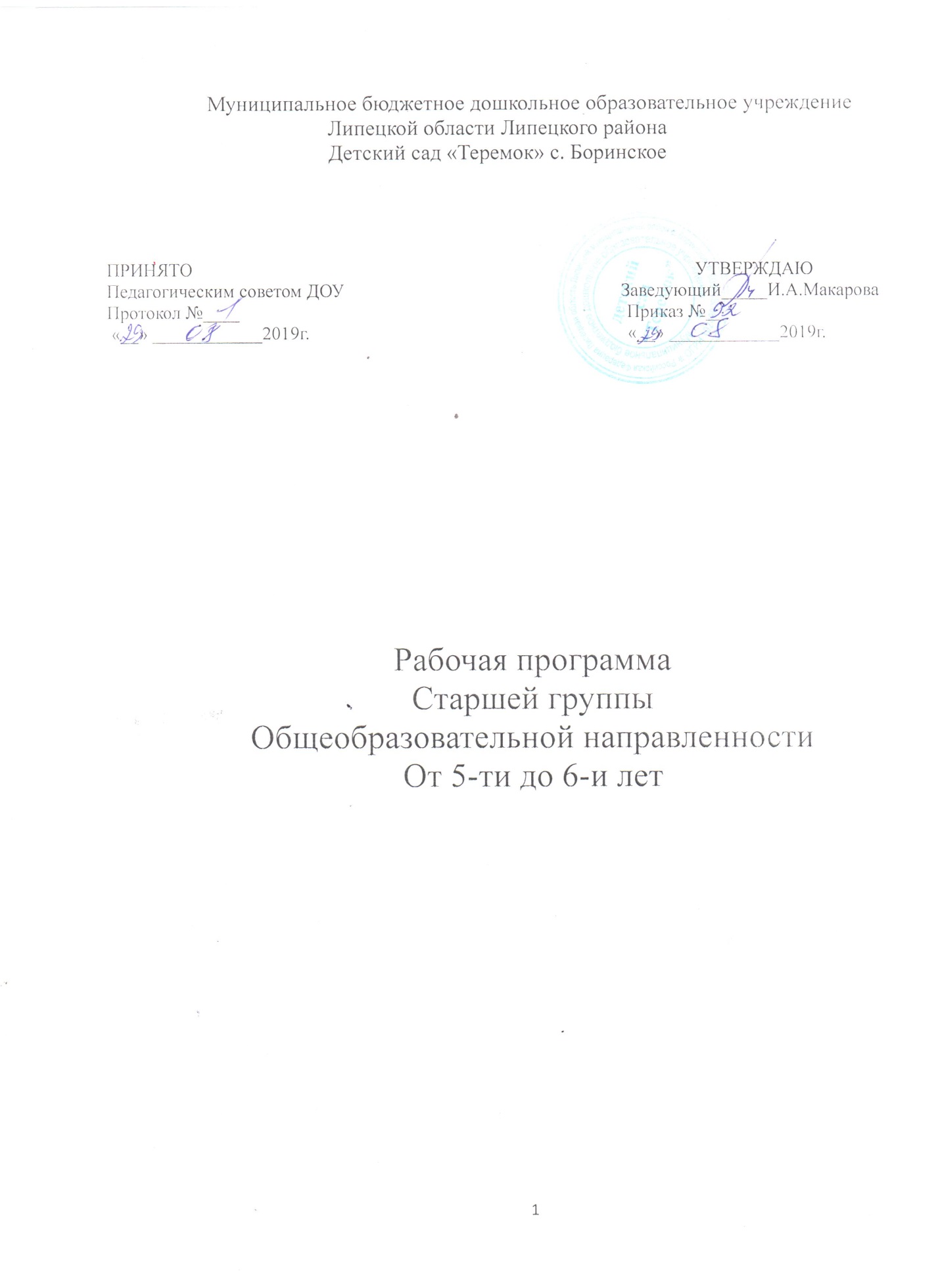 ОГЛАВЛЕНИЕI. Целевой раздел1.1. Пояснительная записка………………………………………………………...…31.2. Цели и задачи реализации программы..................................................................4                   1.3. Принципы и подходы к формированию рабочей программы.............................51.4. Характеристика возрастных особенностей детей.................................................61.5. Планируемые результаты  как целевые ориентиры освоения программы…...101.6. Учёт индивидуальных траекторий развития детей…………………………….191.7. Часть, формируемая участниками образовательных отношений……………..22     II.  Содержательный раздел2.1. Обязательная часть………………………………………………………..….......252.1.1. Образовательная область «Физическое развитие»...........................................262.1.2. Образовательная область «Познавательное  развитие»...................................282.1.3. Образовательная область «Речевое развитие»..................................................322.1.4. Образовательная область «Художественно-эстетическое развитие»…….…372.2.Особенности образовательной деятельности разных видов и культурных практик…………………………………………………………………………………482.3.Способы и направления поддержки детской инициативы………………..........54  2.4. Особенности взаимодействия педагогического коллектива   с семьями       воспитанников…………………………………………………………………………56  2.5. Часть, формируемая участниками образовательных отношений………..……58    III . Организационный раздел  3.1. Организация развивающей предметно –пространственной среды……….…...63  3.2. Организация режима пребывания детей в ДОУ …………………………….....643.3. Комплексно-тематическое планирование............................................................683.4.Учебный план……………………….......................................................................753.5. Расписание непосредственной образовательной деятельности………….........763.6.Список методической литературы.........................................................................773.7. Часть, формируемая участниками образовательных отношений………….….78Приложение 1……………………………………………………………….................80Приложение 2……………………………………………………………………...…102Приложение 3………………………………………………………………...............135Приложение 4………………………………………………………………...............165Целевой раздел1.1 Пояснительная запискаРабочая программа по развитию детей старшей группы разработана в соответствии с ООП ДО Детского сада «Теремок», с. Боринское, в соответствии с введением в действие ФГОС ДО.Разработка рабочей   программы, осуществлена на основании нормативных документов и в соответствии с:- Федеральным законом от 29.12.2012 № 273-ФЗ «Об образовании в Российской Федерации»;- Приказом Минобрнауки России от 17.10.2013 № 1155 «Об утверждении федерального государственного образовательного стандарта дошкольного образования»;- Постановлением Главного государственного санитарного врача Российской Федерации от 15.05.2013 № 26 «Об утверждении СанПиН 2.4.1.3049-13 «Санитарно-эпидемиологические требования к устройству, содержанию и организации режима работы дошкольных образовательных организаций»»;- Приказом Минобрнауки России от 30.08.2013 № 1014 «Об утверждении порядка организации и осуществления образовательной деятельности по основным общеобразовательным программам – образовательным программам дошкольного образования».-Программа разработана с учётом примерной основной образовательной программой дошкольного образования (одобрена решением федерального учебно-методическогообъединения по общему образования (протокол от 20 мая 2015 г. № 2/15). Основная общеобразовательная программа муниципального бюджетного   дошкольного образовательного учреждения детского сада «Теремок» с. Боринское обеспечивает разностороннее развитие детей в возрасте от 3 до 8 лет с учётом их возрастных, индивидуальных 	психологически и физиологических особенностей. 	Программа обеспечивает достижение воспитанниками готовности к школе. Программа реализуется на государственном языке Российской Федерации- русском языке. Цели и задачи реализации программы.обеспечение   равенства возможностей для каждого ребенка в получении качественного дошкольного образования; обеспечение 	государственных 	гарантий 	уровня 	и качества дошкольного образования; повышение социального статуса дошкольного образования; сохранение единства образовательного пространства относительно уровня дошкольного образования; обеспечение развития личности детей дошкольного возраста в различных видах общения и деятельности с учетом их возрастных, индивидуальных психологических и физиологических особенностей (п.2.1.ФГОС). Для достижения целей решаются следующие задачи (п. 1.6. ФГОС ДО): 1) охраны и укрепления физического и психического здоровья детей, в том числе их эмоционального благополучия; 2) обеспечения равных возможностей для полноценного развития каждого ребенка в период дошкольного детства независимо от места жительства, пола, нации, языка, социального статуса, психофизиологических и других особенностей (в том числе ограниченных возможностей здоровья); 3) обеспечения преемственности целей, задач и содержания образования, реализуемых в рамках образовательных программ различных уровней (далее - преемственность основных образовательных программ дошкольного и начального общего образования); 4) создания благоприятных условий развития детей в соответствии с их возрастными и индивидуальными особенностями и склонностями, развития способностей и творческого потенциала каждого ребенка как субъекта отношений с самим собой, другими детьми, взрослыми и миром; 5) объединения обучения и воспитания в целостный образовательный процесс на основе духовно-нравственных и социокультурных ценностей и принятых в обществе правил и норм поведения в интересах человека, семьи, общества; 6) формирования общей культуры личности детей, в том числе ценностей здорового образа жизни, развития их социальных, нравственных, эстетических, интеллектуальных, физических качеств, инициативности, самостоятельности и ответственности ребенка, формирования предпосылок учебной деятельности; 7) обеспечения вариативности и разнообразия содержания Программ и организационных форм дошкольного образования, возможности формирования Программ различной направленности с учетом образовательных потребностей, способностей и состояния здоровья детей; 8) формирования социокультурной среды, соответствующей возрастным, индивидуальным, психологическим и физиологическим особенностям детей; 9) обеспечения психолого-педагогической поддержки семьи и повышения компетентности родителей (законных представителей) в вопросах развития и образования, охраны и укрепления здоровья детей  (п.1.6.ФГОС ДО) 1.3. Принципы и подходы к формированию рабочей программыПрограмма разработана с учетом равных стартовых возможностей для успешного обучения всех детей, Федерального государственного образовательного стандарта дошкольного образования (далее ФГОС ДО). Основными принципами формирования Программы являются: принцип развивающего образования, целью которого является развитие ребенка;  принцип научной обоснованности и практической применимости;  принцип критерия полноты, необходимости и достаточности;  принцип единство воспитательных, развивающих и обучающих целей и задач процесса образования детей дошкольного возраста, в процессе реализации которых формируются такие знания, умения и навыки, которые имеют непосредственное отношение к развитию детей дошкольного возраста;  принцип интеграции образовательных областей в соответствии с возрастными возможностями и особенностями воспитанников, спецификой и возможностями образовательных областей;  принцип комплексно-тематического построения образовательного процесса;  принцип развития ребенка с учетом возрастных закономерностей его психического развития на каждом возрастном этапе;  принцип реализации качественного, возрастного, культурно-исторического, личностного и деятельностного подходов.          Основные принципы дошкольного образования (п.1.4. ФГОС ДО): полноценное проживание ребенком всех этапов детства; построение образовательной деятельности на основе индивидуальных особенностей каждого ребенка; содействие и сотрудничество детей и взрослых, признание ребенка полноценным участником (субъектом) образовательных отношений; поддержка инициативы детей в различных видах деятельности; сотрудничество с семьей; приобщение детей к социокультурным нормам, традициям семьи, общества и государства; формирование познавательных интересов и познавательных действий ребенка в различных видах деятельности; возрастная адекватность дошкольного образования (соответствие условий, требований, методов возрасту и особенностям развития); учет этнокультурной ситуации развития детей          Основные подходы к формированию Программы: Личностно-ориентированный подход - ставит в центр образовательной системы личность ребенка, развитие его индивидуальных способностей. В рамках личностно-ориентированного подхода перед педагогом стоят следующие задачи - помочь ребенку в осознании себя личностью, выявление, раскрытие его творческих возможностей, способствующих становлению самосознания и обеспечивающих возможность самореализации и самоутверждения. Деятельностный подход - предполагает, что в основе развития ребенка лежит не пассивное созерцание окружающей действительности, а активное и непрерывное взаимодействие с ней. В рамках деятельностного подхода перед педагогом стоят следующие задачи:  создавать условия, обеспечивающие позитивную мотивацию детей, что позволяет сделать их деятельность успешной;  учить детей самостоятельно ставить перед собой цель и находить пути и средства ее достижения;   создавать условия для формирования у детей навыков оценки и самооценки. 1.4. Характеристика возрастных особенностей детейОт 5 до 6 лет.     Ребенок 5-6 лет стремится познать себя и другого человека как представителя общества (ближайшего социума), постепенно начинает осознавать связи и зависимости в социальном поведении и взаимоотношениях людей, В 5-6 лет дошкольники совершенствую положительный нравственный выбор (преимущественно в воображаемом плане).    Несмотря на то что, как и в 4-5 лет, дети в большинстве случаев используют в речи слова-оценки хороший - плохой, добрый - злой, они значительно чаще начинают употреблять и более точный словарь для обозначения моральных понятий - вежливый, честный, заботливый и др.     Существенные изменения происходят в этом возрасте в детской игре, а именно в игровом взаимодействии, в котором существенное место начинает занимать обсуждение правил игры. Дети часто пытаются контролировать действия друг друга – указывают, как должен себя вести тот или иной персонаж. В случаях возникновения конфликтов во время игры дети объясняют партнерам свои действия или критикуют их действия, ссылаясь на правила.     При распределении детьми этого возраста ролей для игры можно иногда наблюдать попытки совместного решения проблем («Кто будет…?»).  Вместе с тем согласование действий, распределение обязанностей у детей чаще всего возникает еще по ходу самой игры. Усложняется игровое пространство (например, в игре «Театр» выделяются сцена и гримерная). Игровые действия становятся разнообразными.     Вне игры общение детей становится менее ситуативным. Они охотно рассказывают о том, что с ними произошло: где были, что видели и т.д. Дети внимательно слушают друг друга, эмоционально сопереживают рассказам друзей.    Более совершенной становится крупная моторика. Ребенок этого возраста способен к освоению сложных движений: может пройти по неширокой скамейке и при этом даже перешагнуть через небольшое препятствие; умеет отбить мяч о землю одной рукой несколько раз подряд. Уже наблюдаются различия в движениях мальчиков и девочек (у мальчиков - более порывистые, у девочек - мягкие, плавные, уравновешенные), общей конфигурации тела в зависимости от пола ребенка. Активно формируется осанка детей, правильная манера держаться. Посредством целенаправленной и систематической двигательной активности укрепляются мышцы и связки. Развиваются выносливость (способность применения ребенком небольших усилий на протяжении достаточно длительного времени). Ловкость   и развитие мелкой моторики проявляются в более высокой степени самостоятельности ребенка при самообслуживании: дети практически не нуждаются в помощи взрослого, когда одеваются и обуваются. Некоторые из них могут обращаться со шнурками - продевать их в ботинок и завязывать бантиком.     Внимание детей становится более устойчивым и произвольным. Они могут заниматься не очень привлекательным, но нужным делом в течение 20-25 минут вместе с взрослым. Ребенок этого возраста уже способен действовать по правилу, которое задается взрослым (отобрать несколько фигур определенной формы и цвета, найти на картинке изображения предметов и заштриховать их определенным образом).  Объем памяти изменяется не существенно. Улучшается ее устойчивость. При этом для запоминания дети уже могут использовать несложные приемы и средства (в качестве подсказки могут выступать карточки или рисунки).     В 5-6 лет ведущее значение приобретает наглядно-образное мышление, которое позволяет ребенку решать более сложные задачи с использованием обобщенных наглядных средств (схем, чертежей и пр.) и обобщенных представлений о свойствах различных предметов и явлений. К наглядно-действенному мышлению дети прибегают в тех случаях, когда сложно без практических проб выявить необходимые связи и отношения. Например, прежде чем управлять машинкой с помощью пульта, ребенок, первоначально пробуя, устанавливает связь движений с манипуляциями рычагами на пульте. При этом пробы становятся планомерными и целенаправленными. Задания, в которых связи, существенные для решения задачи, можно обнаружить без практических проб, ребенок нередко может решать в уме.     Возраст 5-6 лет можно охарактеризовать как возраст овладения ребенком активным (продуктивным) воображением, которое начинает приобретать самостоятельность, отделяясь от практической деятельности и предваряя ее. Образы воображения значительно полнее и точнее воспроизводят действительность. Ребенок четко начинает различать действительное и вымышленное. Действия воображения - создание и воплощение замысла - начинают складываться первоначально в игре. Это проявляется в том, что прежде игры рождается ее замысел и сюжет. Постепенно дети приобретают способность действовать по предварительному замыслу в конструировании и рисовании.     На шестом году жизни ребенка происходят важные изменения   в развитии речи. Для детей этого возраста становится нормой правильное произношение звуков. Сравнивая свою речь с речью взрослых, дошкольник может обнаружить собственные речевые недостатки. Ребенок шестого года жизни свободно использует средства интонационной выразительности: может читать стихи грустно, весело или торжественно, способен регулировать громкость голоса и темп речи в зависимости от ситуации (громко читать стихи на празднике или тихо делиться своими   секретами и т.п.). Дети начинают употреблять обобщенные слова, синонимы, антонимы, оттенки значений слов, многозначные слова. Словарь детей также активно пополняются существительными, обозначающими названия профессий, социальных учреждений (библиотека, почта, универсам и т.д.); глаголами, обозначающими трудовые действия людей разных профессий, прилагательными и наречиями, отражающими качество действий, отношение к людям, к профессиональной деятельности.  Дошкольники могут использовать в речи сложные случаи грамматики: несклоняемые существительные, существительные множественного числа в родительном падеже, следовать орфоэпическим нормам языка; способны к звуковому анализу простых трезвучных слов.     Дети учатся самостоятельно строить игровые и деловые диалоги, осваивая правильность речевого этикета, пользоваться прямой и косвенной речью; в описательном и повествовательном монологах способны передать состояние героя, его настроение, отношение к событию используя эпитеты, сравнения.      Трудовая деятельность. В старшем дошкольном возрасте (5-7 лет) активно развиваются планирование и самооценка трудовой деятельности (при условии сформированности   всех других компонентов детского труда). Основанные ранее виды детского труда выполняются качественно, быстро, осознанно. Становится возможным освоение детьми разных видов ручного труда.     Музыкально - художественная деятельность. В старшем дошкольном возрасте происходит существенное обогащение музыкальной эрудиции детей: формируются начальные представления о видах и жанрах музыки, устанавливаются связи между художественным образом и средствами выразительности, используемыми композиторами, формируются эстетические оценки и суждения обосновываются музыкальные предпочтения, проявляется некоторая эстетическая избирательность. При слушании музыки дети обнаруживают большую сосредоточенность и внимательность. Совершенствуется качество музыкальной деятельности. Творческие проявления становятся более осознанными и направленными (обзор, средства выразительности продумываются и сознательно подбираются детьми).      В продуктивной деятельности дети также могут изобразить задуманное (замысел ведет за собой изображение). Развитие мелкой моторики влияет на совершенствование техники художественного творчества. Дошкольники могут проводить узкие и широкие линии краской (концом кисти и плашмя), рисовать кольца, дуги, делать тройной мазок из одной точки, смешивать краску на палитре для получения светлых, темных и новых оттенков, разбеливать основной тон для получения более светлого оттенка, накладывать одну краску на другую. Они в состоянии лепить из целого куска глины, моделируя форму кончиками пальцев, сглаживать места соединения, оттягивать детали пальцами от основной формы, украшать свои работы с помощью стеки и налепов, расписывать их. Совершенствуются и развиваются практические навыки работы с ножницами: дети могут вырезать круги из квадратов, овалы из прямоугольников, преобразовывать одни геометрические фигуры в другие: квадрат в несколько треугольников, прямоугольник - в полоски, квадраты в маленькие прямоугольники; создавать из нарезанных фигур изображения разных предметов или декоративные композиции.     Дети конструируют по условия, заданным взрослым. Но уже готовы к самостоятельному творческому конструированию из разных материалов. У них формируются обобщенные способы действий и обобщенные представления о конструируемых ими объектах.1.5.  Планируемые результаты как ориентиры освоения детьми основной общеобразовательной Программы (в виду целевых ориентиров).1. Проявляет интерес к общественным явлениям, процессу чтения, произведениям музыкального и изобразительного искусства, познавательный интерес в процессе общения со взрослыми и сверстниками: задаёт вопросы поискового характера (почему? зачем?), о себе, родителях, детском саде, школе, профессиях взрослых, о прошлом и будущем и т. п. В процессе совместной исследовательской деятельности активно познаёт и называет свойства и качества предметов (цвет, размер, форма, фактура, материал, из которого сделан предмет, способы его использования и т. д.). Применяет обследовательские действия (погладить, сжать, смять, намочить, разрезать, насыпать и т. д.). Стремится самостоятельно объединять предметы в видовые категории с указанием характерных признаков (чашки и стаканы, платья и юбки, стулья и кресла), а также в родовые категории (одежда, мебель, посуда). 2. Проявляет интерес к отгадыванию и сочинению загадок. Активно включается в игры и другие виды деятельности как самостоятельно, так и по предложению других (взрослых и детей). Предлагает несложные сюжеты для игр.3. Адекватно откликается на радостные и печальные события в ближайшем социуме. Эмоционально воспринимает праздники. Проявляет сочувствие к близким людям, привлекательным персонажам художественных произведений (книг, картин, мультфильмов, кинофильмов), сопереживает им, сорадуется. К переживающему отрицательные эмоции сверстнику привлекает внимание взрослых.4. Эмоционально предвосхищает ближайшее будущее. Использует средства интонационной речевой выразительности (сила голоса, интонация, ритм и темп речи) для привлечения и сохранения внимания сверстника в процессе речевого общения, публичного чтения стихотворений наизусть, коротких пересказов. Использует в речи слова участия, эмоционального сочувствия, сострадания для поддержания сотрудничества, установления отношений со сверстниками и взрослыми.5. Отношения со сверстниками носят соревновательный характер. Общение регулируется взрослым. При осуществлении детских видов деятельности ориентируется на сверстников, вызывающих симпатию. Под руководством взрослого участвует в создании совместного (коллективного) продукта в продуктивных видах деятельности.6. Проявляет избирательность во взаимоотношениях и общении со сверстниками. Использует элементы объяснения и убеждения при сговоре на игру, при разрешении конфликтов. В игровом общении ориентируется на ролевые высказывания партнёров, поддерживает их. Владеет элементарными правилами речевого этикета: не перебивает взрослого, вежливо обращается к нему.7. Может управлять своим поведением под руководством взрослого и в тех случаях, когда это для него интересно или эмоционально значимо. Имеет представление о некоторых моральных нормах и правилах поведения, отражающих противоположные моральные понятия (три-четыре) (например, жадность — щедрость, взаимовыручка — себялюбие). Способен соблюдать общепринятые нормы и правила поведения: не использует работу сверстника без его разрешения, по окончании работы убирает своё рабочее место.8. Имеет представление о некоторых видах опасных ситуаций (бытовых, социальных, природных), некоторых способах безопасного поведения в стандартных опасных ситуациях, некоторых источниках опасности для окружающего мира природы (транспорт, неосторожные действия человека) и некоторых видах опасных для окружающего мира природы ситуаций (лесные пожары, вырубка деревьев) и правилах безопасного для окружающего мира природы поведения. Владеет способами безопасного поведения в некоторых стандартных опасных ситуациях (при использовании колющих и режущих инструментов, бытовых приборов, на проезжей части дороги, при переходе улиц, перекрёстков, при перемещении в лифте, автомобиле) и следует им при напоминании взрослого. При напоминании взрослого проявляет осторожность и предусмотрительность в незнакомой (потенциально опасной) ситуации. Ситуативно выполняет правила безопасного для окружающего мира природы поведения (не ходить по клумбам, газонам, не рвать растения, листья и ветки деревьев и кустарников, не распугивать птиц, не засорять водоёмы, не оставлять мусор в лесу, парке, не пользоваться огнём без взрослого). Пытается объяснить другому необходимость действовать определённым образом в потенциально опасной ситуации. Может обратиться за помощью к взрослому в стандартной опасной ситуации.9. При решении интеллектуальных задач использует практические ориентировочные действия, применяет наглядно-образные средства (картинки, простейшие схемы, словесные описания и пр.). Осуществляет перенос приобретённого опыта в разнообразные виды детской деятельности, перенос известных способов в новые ситуации. Исследует объекты с использованием простейших поисковых действий. Умеет связывать действие и результат. Стремится оценить полученный результат, при затруднениях обращается за помощью. При решении личностных задач ориентируется на реакции взрослого и сверстника.10. Выделяет параметры величины протяжённых предметов. Оперирует числами и цифрами в пределах 5. Использует счётные навыки. Устанавливает количественные отношения в пределах известных чисел. Различает геометрические фигуры (круг, квадрат, треугольник) и их свойства (углы, стороны). Классифицирует предметы по заданному признаку. Определяет расположение предметов относительно друг друга и направления движения от себя или из заданной точки. Использует временные ориентировки в частях суток, днях недели, временах года, определяет их последовательность. Знает свою страну, улицу, на которой живёт, столицу России, президента. Имеет представление о правилах культурного поведения в обществе, о собственной национальности, флаге государства, о ряде профессий, направленных на удовлетворение потребностей человека и общества (цели, основное содержание конкретных видов труда, имеющих понятный ребёнку результат, мотивы труда), о повадках и приспособительных особенностях животных и растений к среде обитания, о том, что музыка выражает эмоции, настроение, характер человека. Имеет элементарные музыковедческие представления о свойствах музыкального звука, о том, что можно пользоваться разными средствами (голосом, телом, приёмами игры на инструментах) для создания собственных музыкальных образов, характеров, настроений и т. п. Знает тематически разнообразные произведения, умеет классифицировать произведения по темам: «О маме», «О природе», «О животных», «О детях» и т. п.11. Чисто произносит звуки родного языка. Чётко воспроизводит фонетический и морфологический рисунок слова. Дифференцирует на слух гласные и согласные звуки. Использует в речи сложноподчинённые предложения. Проявляет словотворчество в процессе освоения языка.12. Исполняет песни в хоре, простейшие танцы, элементарные партии для детских музыкальных инструментов. Координирует слух и голос. Владеет певческими навыками (чистотой интонирования, дыханием, дикцией, слаженностью). Понятно для окружающих изображает всё то, что вызывает его интерес. Передаёт характерные признаки предмета: очертания формы, пропорции, цвет.13. Самостоятельно правильно владеет процессами умывания, мытья рук, помогает в осуществлении этих процессов сверстникам, младшим детям, следит за своим внешним видом и внешним видом других детей, помогает взрослому в организации процесса питания, адекватно откликаясь на его просьбы, самостоятельно ест, соблюдая правила поведения за столом, одевается и раздевается, помогает в этом сверстникам или младшим детям. Элементарно ухаживает за вещами личного пользования и игрушками, проявляя самостоятельность (складывает и вешает одежду, с помощью взрослого приводит одежду, обувь в порядок — чистит, сушит и т. п.). Самостоятельно выполняет ряд доступных трудовых процессов по уходу за растениями и животными в уголке природы и на участке.14. Ребёнок устанавливает связь между овладением основными движениями и развитием силы, ловкости, выносливости собственного тела. Понимает необходимость заботы о сохранении здоровья и значимость движений. Имеет представления о здоровом образе жизни, о необходимости культурно-гигиенических навыков, полноценном питании, правильном режиме, закаливании, занятиях спортом. Может:-  ходить в разном темпе и в разных направлениях, с поворотами; приставным шагом вперёд, назад, боком, на носках, на пятках, высоко поднимая колени, перешагивая через предметы (высотой 10—15 см), змейкой между предметами за ведущим и самостоятельно, прямо и боком приставным шагом по лежащему на полу канату (верёвке) диаметром 3 см; перешагивать одну за другой рейки лестницы, приподнятой от пола на 25 см, а также через набивные мячи;-  бегать со сменой направления и темпа, со сменой ведущего, врассыпную, змейкой между предметами самостоятельно, челночным бегом(10 м 3);-  прыгать на месте: ноги вместе — ноги врозь; на одной ноге (правой и левой), в длину с места, одновременно на двух ногах, постепенно поворачиваясь кругом; вокруг предметов (мяч, кубик); из обруча в обруч (диаметром 45 см), лежащие на полу вплотную друг к другу, одновременно двумя ногами через пять-шесть линий (поочерёдно через каждую), расстояние между соседними линиями равно длине шага ребёнка; перепрыгивать одновременно двумя ногами через две линии (расстояние между линиями 25 см) боком с продвижением вперёд, с разбега через верёвку или резинку (высотой 15 см); спрыгивать на мат со скамейки (высотой20 см) и с гимнастического бревна (высотой 15 см);-  лазать по гимнастической стенке вверх-вниз, передвигаться приставным шагом по горизонтальной рейке и перелезать с одного пролёта на другой в любую сторону, по горизонтальной гимнастической лестнице разными способами, ползать по гимнастической скамейке на животе, подтягиваясь руками; подлезать под дуги (высотой 50—60 см), не касаясь пола руками; пролезать разными способами в обруч, стоящий вертикально на полу;-  прокатывать мяч или шар в цель (расстояние 1—1,5 м); подбрасывать мяч (диаметром 12—15 см) вверх и ловить его ладонями, не прижимая к груди, не менее пяти раз подряд; перебрасывать мяч двумя и одной рукой через препятствие (высотой не менее 1,2 м) с расстояния не менее 1,2 м; метать двумя и одной рукой (правой и левой) разными способами мячи (диаметром 6—8 см) в корзину (ящик), стоящую на полу, с расстояния не менее 1,5 м, в вертикальную цель (обруч диаметром 45 см; щит 40 40 см) с расстояния не менее 1,5 м одной (удобной) рукой (высота центра мишени 1,2 м); отбивать мяч от пола одной рукой (правой и левой) не менее пяти раз подряд;-  прыгать на одной ноге (правой и левой), продвигаясь вперёд не менее чем на 5 м, сохраняя прямолинейность движения; удерживать равновесие, стоя на носках с закрытыми глазами, не менее 10 с; ходить по гимнастической скамейке прямо; с перешагиванием через кубики; с поворотами; вбегать на наклонную доску (шириной 20 см и высотой 35 см); ходить прямо по гимнастическому бревну (шириной 10 см, высотой 15 см); переступать через скакалку, вращая её вперёд и назад;-  кататься на санках с невысокой горки, уметь делать повороты и тормозить, на трёхколёсном и двухколёсном велосипеде; самокате; скользить по ледяным дорожкам без помощи взрослого; кататься; ходить на лыжах скользящим шагом без палок, свободно размахивая руками; поворачиваться на месте переступающими шагами.15. Проявляет активность в получении информации о половых различиях людей,    их социальных ролях, структуре семьи и общества, государстве, в котором живёт. Задаёт вопросы морального содержания. Инициирует общение и совместную со сверстниками и взрослыми деятельность. Проявляет устойчивый интерес к процессу чтения, в том числе к чтению с продолжением, произведениям искусства, тематическому многообразию произведений, биографиям авторов, историям создания произведений. Имеет отдельные читательские, слушательские предпочтения, высказывает их. Интересуется человеческими отношениями в жизни и в произведениях искусства. Проявляет познавательный интерес в процессе общения со взрослыми и сверстниками: задаёт вопросы поискового характера (почему? зачем? для чего?). В процессе совместной исследовательской деятельности активно познаёт и называет свойства и качества предметов (цвет, размер, форма, характер поверхности, материал, из которого сделан предмет, способы его использования и т. д.), обследовательские действия (погладить, сжать, смять, намочить, разрезать, насыпать и т. д.). Способен к объединению предметов в видовые категории с указанием характерных признаков и различению предметов близких видов (чашки и стаканы, платья и юбки, стулья и кресла), а также в родовые категории (одежда, мебель, посуда). Отгадывает и сочиняет описательные загадки о предметах и объектах природы.16. Самостоятельно экспериментирует с предметами и их свойствами, новыми материалами, преобразовывает их. Использует формы умственного экспериментирования (например, при решении проблемных ситуаций, анализе литературных произведений и составлении собственных высказываний), социальное экспериментирование, направленное на исследование различных жизненных ситуаций в группе, семье и некоторых общественных местах. Использует обобщённые способы анализа условий задачи и их соотнесение с конечной целью. Обследует образцы, схемы, выделяет структуру объекта и устанавливает её взаимосвязь с практическим назначением объекта. Проявляет творчество в поиске оригинальных решений с опорой на известные способы конструирования из любого материала. Планирует построение образа поделки, конструкции с опорой на наглядность и на воображаемые представления о предмете.17. Оперирует числами и цифрами в пределах 10. Устанавливает количественные отношения в пределах известных чисел, понимает закономерности построения числового ряда. Сравнивает предметы по величине путём непосредственного соизмерения, опосредованного измерения, определяет результаты измерения. Классифицирует предметы по выделенному признаку. Устанавливает отношения: часть — целое, равенство — неравенство. Различает геометрические фигуры, их особенности и общие свойства. Определяет относительность пространственных характеристик, расположение предметов относительно друг друга и описывает маршруты движения. Использует временные ориентировки, определяет относительность временных характеристик.18. При создании изображения, конструкции проявляет элементы воображения, фантазии.19.  Использует в своей речи средства интонационной выразительности: может читать стихи грустно, весело или торжественно. Способен регулировать громкость голоса и темп речи в зависимости от ситуации (громко читать стихи на празднике или тихо делиться своими секретами и т. п.). Передаёт в речи причины эмоционального состояния: плачет, потому что сказали обидные слова; грустит, потому что соскучился по маме; огорчился, потому что не взяли в игру. Эмоционально сопереживает рассказам друзей. Испытывает гордость за собственные успехи и достижения, успехи и достижения родителей, близких, друзей, людей, живущих в России. Эмоционально включается в дела семьи и детского сада.20.  Стремится к общению со сверстниками, уважению и положительной оценке со стороны партнёра по общению. Проявляет избирательность в общении со сверстниками, ориентируясь на успешность ребёнка в деятельности. Выбирает более сложные способы взаимодействия со взрослыми и другими детьми. Умеет строить деловой диалог при совместном выполнении поручения, в совместном обсуждении правил игры, в случаях возникновения конфликтов. Для разрешения конфликтов обращается за помощью к взрослым. Самостоятельно распределяет роли и договаривается о совместных действиях в игровой, продуктивной, познавательно-исследовательской, трудовой деятельности. Участвует в коллективных играх и занятиях, устанавливая в большинстве случаев положительные взаимоотношения с партнёрами на основе соблюдения элементарных моральных норм и правил поведения (не мешать друг другу, не ссориться, договариваться, соблюдать правила, помогать друг другу и т. д.). Может включаться в коллективную деятельность как исполнитель, соотнося и координируя свои действия с действиями других участников.21. Начинает управлять своим поведением. Осознаёт общепринятые нормы и правила поведения и обязательность их выполнения. Предъявляет к себе те требования, которые раньше предъявляли к нему взрослые.Способен соблюдать общепринятые нормы и правила поведения. Обнаруживает самостоятельность, настойчивость, целеустремлённость, ответственность в освоенных видах деятельности: самостоятельно ставит цель, планирует все этапы деятельности, контролирует промежуточные и конечные результаты.22.  Проявляет осторожность и предусмотрительность в потенциально опасной ситуации. Без напоминания взрослого соблюдает правила безопасного поведения в некоторых стандартных опасных ситуациях (на проезжей части дороги, при переходе улиц, перекрёстков, при перемещении в лифте, автомобиле), правила безопасного для окружающего мира природы поведения (не ходить по клумбам, газонам, не рвать растения, листья и ветки деревьев и кустарников, не распугивать птиц, не засорять водоёмы, не оставлять мусор в лесу, парке, пользоваться огнём специально оборудованном месте, тщательно заливать место костра водой перед уходом).23.  Интеллектуальные задачи решает с использованием наглядно-образных средств. При решении личностных задач ориентируется на возможные последствия своих действий для других людей. Способен решать творческие задачи: устно проиллюстрировать отрывок из текста, додумать эпизод, сочинить небольшое стихотворение; интерпретировать образцы социального поведения взрослых или детей (персонажей литературных произведений, мультфильмов) в играх, повседневной жизни; импровизировать в музыкальной и речевой деятельности; разворачивать игровые сюжеты по мотивам музыкальных и художественных произведений. Предлагает различные варианты решения проблемно-познавательных задач; расширяет самостоятельность в исследовательской деятельности. Решает задачи на упорядочение объектов по какому-либо основанию (например, сначала по высоте, а потом по ширине), классифицирует предметы. Проявляет попытку ставить интеллектуальные задачи. Проявляет сообразительность и творчество в различных жизненных и образовательных ситуациях.24. Имеет представления о некоторых внешних и внутренних особенностях строения человека, его основных движениях, правилах здорового образа жизни (режим дня, питание, сон, прогулка, гигиена, занятия физической культурой и профилактика болезней), поведении, сохраняющем и укрепляющем здоровье, полезных и вредных привычках; о труде взрослых, нематериальных и материальных результатах труда, его общественной и государственной значимости, первоначальные представления о труде как экономической категории; о некоторых видах опасных ситуаций (стандартных и нестандартных), причинах их возникновения в быту, социуме, природе, современной информационной среде; о некоторых способах безопасного поведения в стандартных и нестандартных опасных ситуациях, некоторых способах оказания помощи и самопомощи; о некоторых источниках опасности для окружающего мира природы (транспорт, неосторожные действия человека, деятельность людей, опасные природные явления — гроза, наводнение, сильный ветер), некоторых видах опасных для окружающего мира природы ситуаций (загрязнение воздуха, воды, вырубка деревьев, лесные пожары), правилах безопасного для окружающего мира природы поведения; о средствах выразительности, о жанрах и направлениях искусства, о том, что все виды искусства связаны между собой, позволяют общаться, понятны любому человеку, передают разные настроения и чувства; о необходимости движений и регулярных занятиях физкультурой (оценивает их влияние на собственную силу, быстроту, ловкость, выносливость), сохранения здоровья, о занятиях спортом, правильном питании и режиме, соблюдении основ безопасного поведения на улицах города, в природе и помещении и др. Знает несколько стихотворений, песен наизусть. Называет любимые сказки и рассказы, музыкальные произведения и произведения изобразительного искусства. Знает состав семьи, некоторые родственные связи и зависимости внутри её, свой адрес, название государства, его символы (флаг, герб). Имеет представления о некоторых странах (Украина, Беларусь, Германия и др.), их населении и природе планеты и др.25. Ребёнок грамматически правильно использует в речи несклоняемые существительные (пальто, кино, метро, кофе и т. п.), существительные множественного числа в родительном падеже (много), следует орфоэпическим нормам языка. Пользуется прямой и косвенной речью в общении, при пересказе литературных текстов. Производит звуковой анализ простых трёхзвуковых слов, определяя место звука в слове, гласные и согласные звуки. Устойчиво правильно произносит все звуки родного языка. Употребляет в речи обобщающие слова, синонимы, антонимы, оттенки значений слов, многозначные слова. Слышит собственные речевые недостатки, сравнивая свою речь с речью взрослых. В ходе общения использует повествовательный и описательный рассказ, употребляет обобщающие слова, синонимы, антонимы, различает оттенки значений слов, многозначные слова.26. Самостоятельно выполняет гигиенические процедуры и правила здорового образа жизни, владеет культурно-гигиеническими навыками, в том числе при работе за столом или с книгой (расстояние от глаз до текста, иллюстрации, осанка и т. п.). Определяет состояние своего здоровья (здоров или болен), а также состояние здоровья окружающих, называет и показывает, что именно болит (какая часть тела, орган). Различает полезные и вредные для здоровья продукты питания, разумно употребляет их. Выбирает одежду и обувь, соответствующие погоде.Может:-  ходить в разном темпе и в разных направлениях; с поворотами; приставным шагом вперёд, назад, боком; на носках; на пятках; перекатом с пятки на носок; на наружной поверхности стоп; высоко поднимая колени; в полуприседе; перестраиваться в колонну по два человека;-  бегать со сменой направления и темпа, со сменой ведущего, врассыпную, змейкой между предметами; высоко поднимая колени, с захлёстом голеней назад, челночным бегом (10 м 3);-  прыгать на месте: ноги вместе — ноги врозь, на батуте, с поворотами в любую сторону, в длину и в высоту с места и с разбега, на одной (удобной) ноге из обруча в обруч (диаметром 32—45 см), лежащие на полу вплотную друг к другу; перепрыгивать одновременно двумя ногами через две линии (расстояние между линиями 30 см) боком с продвижением вперёд; спрыгивать на мат со скамейки высотой 25 см и с гимнастического бревна высотой 15 см;-  лазать по гимнастической стенке в разных направлениях, по наклонной гимнастической лестнице разными способами, перелезать с одного пролёта на другой в любую сторону на разных уровнях; ползать по гимнастической скамейке на животе, подтягиваясь руками; на четвереньках с опорой на ладони и голени; подлезать поочерёдно под несколькими предметами (высотой 40—50—60 см) разными способами; пролезать разными способами в обруч, стоящий вертикально на полу;-  подбрасывать мяч (диаметром 6—8 см) вверх и ловить его ладонями, не прижимая к груди, не менее пяти раз подряд; перебрасывать мяч из одной руки в другую движением кисти; перебрасывать двумя и одной (удобной) рукой мяч через сетку (верёвку), закреплённую на высоте не менее 1,5 м от пола; метать одной рукой (правой и левой) разными способами мяч (диаметром 6—8 см) в горизонтальную цель (обруч диаметром 45 см) с расстояния не менее 1,5 м (попадать не менее двух раз подряд), одной (удобной) рукой мяч в вертикальную цель (щит 25 25 см)с расстояния 1,5 м, высота центра мишени — 1,5 м (попадать не менее двух раз подряд); прокатывать двумя руками утяжелённый мяч (весом 0,5 кг) между предметами и вокруг них (конусов, кубиков); отбивать мяч от пола одной рукой (правой и левой) и поочерёдно на месте и с продвижением (не менее 5 м);-  прыгать на одной ноге (удобной), продвигаясь вперёд не менее чем на 5 м змейкой между предметами (конусами); удерживать равновесие не менее 10 с, стоя на одной ноге, другая согнута и приставлена стопой к колену под углом 90°; ходить по гимнастической скамейке прямо; приставным шагом боком; с перешагиванием через кубики; с поворотами; поднимаясь на носки; ходить по гимнастическому бревну и узкой стороне гимнастической скамейки (шириной 10 см и высотой 25 см); прыгать через короткую скакалку одновременно на двух ногах и с ноги на ногу, вращая её вперёд; прыгать на двух ногах и на одной (удобной) ноге через качающуюся длинную скакалку; перепрыгивать через обруч, вращая его как скакалку;-  кататься на санках с горки, уметь хорошо управлять санками; катать сверстников на санках, на двухколёсном велосипеде, уверенно выполняя повороты, на самокате; скользить по ледяным дорожкам с разбега без помощи взрослого; скользить с небольших горок, удерживая равновесие, приседая; ходить на лыжах переменным шагом без палок и с палками по пересечённой местности; делать повороты переступанием на месте и в движении; забираться на горку полу-ёлочкой и спускаться с неё, слегка согнув ноги в коленях; владеть элементами спортивных игр (бадминтон, баскетбол, футбол, хоккей).1.6. Учёт индивидуальных траекторий развития детей при прогнозировании планируемых результатов. Педагогическая диагностика    Реализация Программы предполагает оценку индивидуального развития детей. Педагогическая диагностика проводится педагогами в мае текущего учебного года для выявления степени усвоения детьми Программы в форме наблюдений за активностью детей в спонтанной и специально организованной деятельности. Результаты педагогической диагностики используются  для построения индивидуальной траектории развития  ребенка, профессиональной коррекции особенностей его развития, повышения эффективности работы с группой детей. Психологическая диагностика используется в работе с детьми педагогом-психологом с согласия родителей (законных представителей) воспитанников. Результаты психологической диагностики используются с целью планирования мероприятий по сопровождению индивидуального развития детей.  Индивидуальные траектории развития  выстраиваются в соответствии с образовательными потребностями, индивидуальными способностями и возможностями воспитанника.  Индивидуальная образовательная траектория воспитания дошкольников.      ФГОС ДО ориентирует работников дошкольного образования на становление системы личностных смыслов ребёнка, так как индивидуализация образования предполагает обращение к опыту и ценностным смыслам деятельности ребёнка, к созданию личного творческого образовательного продукта.       «Индивидуальный подход» - это осуществление педагогического процесса   с    учетом особенностей воспитанников (темперамент, характер, способности, склонности, и др.), в значительной степени, влияющих на их поведение в различных жизненных ситуациях.             Задачей педагогов ДОУ является переориентация с массовой фронтальной работы на групповую, парную, индивидуальную в соответствии с индивидуальной траекторией развития воспитанников, с учётом их способностей и возможностей.  Построение индивидуальной траектории развития ребёнка в свете ФГОС дошкольного образования состоит из следующих методов взаимодействия с ребёнком: сопровождение индивидуальной исследовательской деятельности; педагогическая поддержка реализации потенциалов и способностей детей в   посещаемых ими кружках;  –составление психолого - педагогической характеристики ребёнка, так как маршрут его индивидуальной образовательной траектории проектируется с учётом зоны ближайшего развития личности, индивидуальных особенностей, способностей и возможностей и в итоге согласовывается с родителями.      Осуществление индивидуальной образовательной траектории развития в детском   саду выстраивается с момента поступления ребенка в ДОУ и ведется на протяжении   всего периода пребывания в детском саду (изучение условий воспитания в семье, динамика физического развития).  В разных видах деятельности индивидуальная образовательная    траектория развития или «индивидуальный подход» имеет   свою специфику. Прежде всего - это осуществление педагогического процесса   с    учетом особенностей воспитанников (темперамент, характер, способности, склонности),  в  значительной  степени влияющих на их  поведение  в  различных  жизненных  ситуациях. Индивидуальные. Суть индивидуальной образовательной траектории   развития   составляет   гибкое использование форм и методов воспитания с целью достижения оптимальных   результатов   по отношению   к   каждому ребенку.         Понятие «индивидуальная траектория »  характеризуется  как широкий  комплекс   действий   направленный  на  выбор способов, приёмов,  средств  обучения   в  соответствии  с уровнем   подготовленности   и  развития  способностей  воспитанников и обладает широким значением и предполагает несколько направлений реализации: - содержательный (вариативные учебные планы и образовательные программы, определяющие индивидуальный образовательный маршрут);  - деятельностный (специальные педагогические технологии);  - процессуальный (организационный аспект).          Таким образом, индивидуальная образовательная траектория предусматривает наличие индивидуального образовательного маршрута (содержательный компонент), а также разработанный способ его реализации (технологии организации образовательного процесса). образовательные маршруты разрабатываются: для детей, не усваивающих основную общеобразовательную программу дошкольного образования; для детей, с ограниченными возможностями здоровья, детей-инвалидов.   для одарённых детей.  Процедура разработки индивидуальных образовательных маршрутов (с ОВЗ и не успевающих). После проведения мониторинга качества освоения основной общеобразовательной программы дошкольного образования, результаты обсуждаются на педагогическом совете. Педагогический коллектив формирует списки   детей, показавших низкий или высокий результат усвоения основной общеобразовательной программы дошкольного образования, нуждающихся в индивидуальной образовательной траектории.        Воспитателями совместно с узкими специалистами разрабатывается индивидуальный образовательный маршрут (содержательный компонент), затем в календарном плане фиксируется разработанный способ его реализации (технология организации образовательного процесса).        Педагогами   дошкольного образовательного учреждения разрабатывается бланк индивидуального образовательного маршрута (Приложение).   Так же в помощь педагогами творческой группой разрабатываются   методические разработки “Методическое обеспечение для реализации индивидуальных образовательных маршрутов”.      При разработке индивидуального маршрута учитываются следующие принципы: принцип опоры на обучаемость ребенка; принцип соотнесения уровня актуального развития и зоны ближайшего развития. Соблюдение данного принципа предполагает выявление потенциальных способностей к усвоению новых знаний, как базовой характеристики, определяющей проектирование индивидуальной траектории развития ребенка; принцип соблюдения интересов ребенка.    Причиной любой проблемной ситуации развития ребенка выступает как сам ребенок, так и его социальное окружение. В сложных ситуациях требуется объективный анализа проблемы, учет жизненного опыта взрослых, их многочисленных возможностей независимой самореализации, учет множества социальных структур и организаций. А на стороне ребенка часто бывает только он сам. Специалист системы сопровождения призван решить каждую проблемную ситуацию с максимальной пользой для ребенка; принцип тесного взаимодействия и согласованности работы "команды" специалистов, в ходе изучения ребенка (явления, ситуации); принцип непрерывности, когда ребенку гарантировано непрерывное сопровождение на всех этапах помощи в решении проблемы. Специалист сопровождения прекратит поддержку ребенка только тогда, когда проблема будет решена или подход к решению будет очевиден; принцип опоры на детскую субкультуру. Каждый ребенок, обогащая себя традициями, нормами и способами, выработанными детским сообществом, проживает полноценный детский опыт;  Таким образом, благодаря выстраиванию индивидуальных образовательных траекторий развития детей, не усваивающих основную общеобразовательную программу дошкольного образования; детей, с ограниченными возможностями здоровья и детей инвалидов, обеспечиваются воспитанникам равные стартовые возможности при поступлении в школу.  Для осуществления индивидуальной образовательной траектории развития  детей с ОНР разработана Адаптированная основная образовательная программа для дошкольников с нарушениями речи. 1.7. Часть, формируемая участниками образовательных отношенийПланируемые результаты освоения парциальной программы Л.М. Шипицыной «Азбука общения»Цель: формирование эмоционально-мотивационных установок по отношению к себе, окружающим, сверстникам и взрослым людям; навыков самостоятельной деятельности, социальной ответственности, способности чувствовать, понимать себя и другого человека. Задачи: 1. Развивать у детей навыки общения в различных жизненных ситуациях со сверстниками, педагогами, родителями; 2. Развивать адекватную оценочную деятельность, направленную на анализ собственного поведения и поступков окружающих людей, развивать самоконтроль в отношении проявления своего эмоционального состояния в ходе общения, формирование доверия к собеседнику, чувство уважения к традициям других народов; 3. Воспитывать интерес к окружающим людям, развивать чувства понимания и потребности в общении, чувство гордости за свой народ, бережное отношение к культурам других народов.В ходе реализации данной программы ребенок приобретает следующие навыки и умения: - навыки эмпатии; - умение адекватно оценивать собственное поведение и поведение других людей; - навыки эффективного взаимодействия со сверстниками и взрослыми; - навыки саморегуляции; - умение передавать собственное эмоциональное состояние с помощью художественных средств; - навыки рефлексии.- имеют четкое представление о доброте, добрых поступках. - знает стихи, пословицы о доброте, считалки, мирилки.  - умеет договариваться с другими детьми, оказывать друг другу поддержку. - нравственные личностные качества: отзывчивость, справедливость, смелость, толерантность - умение  отражать свои знания, впечатления, мысли и чувства в играх, изодеятельности, пении, чтении стихотворений, составлении собственных рассказов.Планируемые результаты работы по краеведению, приобщению дошкольников к культурному наследию русского народа «Родной край»К пяти годамребёнок может подобрать к игрушкам и иллюстрациям соответствующую малую фольклорную форму; пользуется средствами вербальной и невербальной выразительности при их рассказывании; под руководством взрослого на основе малых фольклорных форм может составить небольшой рассказ; может загадать несколько коротких загадок; активен в их разгадывании;может передать содержание некоторых русских народных сказок, с удовольствием принимает участие в их инсценировке; по побуждению взрослого пользуется присказками и концовками;может назвать некоторые русские народные инструменты (балалайка, гармонь, ложки, свистульки), использует их в игровой деятельности; имеет элементарные представления о народных игрушках (романовская игрушка, тряпичные куклы, соломенные игрушки); по вопросам воспитателя или с опорой на мнемосхему может составить небольшой рассказ о них; имеет представление о народном промысле – липецкая хохлома; может использовать простые элементы в изобразительной деятельности;активно включается в организованные взрослыми народные игры;может назвать город, в котором живёт, свой адрес, некоторые объекты социума своего микрорайона; рассказать о некоторых культурных достопримечательностях города Липецка (театр, парки, зоопарк, фонтаны), выразить свои впечатления после их посещения.К шести годамребёнок может использовать в речи некоторые пословицы и поговорки, объяснить их смысл; загадать загадки (о животных, овощах, фруктах); с опорой на мнемосхему сам может придумать загадки об окружающих его предметах;в играх-драматизациях пользуется сюжетами русских народных сказок; проявляет элементы сочинительства новых сказок на основе нескольких;называет некоторые русские народные инструменты, может объяснить различие музыкальных народных инструментов от шумовых; с удовольствием включается в исполнение мелодий на народных инструментах (свистульки, трещотки, рубель, хлопушки, колотушки); использует их в игровой деятельности;активно участвует в фольклорных праздниках и развлечениях;знает некоторые особенности народных игрушек Липецкого края (добровской и романовской), может различать их по внешнему виду и называть разновидности; с помощью мнемосхемы составляет рассказ о них; под руководством взрослого способен сам сделать элементарную тряпичную куклу (пеленашку, скрутку, зайчик на пальчик), использует их в игровой деятельности;активно включается в народные игры; способен сам предложить и организовать знакомую народную игру;может назвать народные промыслы Липецкого края (липецкая хохлома, елецкие кружева, лозоплетение, гончарство), с небольшой помощью взрослого рассказать о них (название, место создания, особенности); имеет представление о деревянной резьбе, её значении и мотивах; использует простейшие элементы орнамента народных промыслов  Липецкого края для декоративного оформления предметов в рисовании и лепке;может назвать символы города Липецка, некоторые исторические достопримечательности, связать их с историческими событиями нашей страны;имеет представление о видах труда населения нашего города; может рассказать о профессиях близких родственников; активно включается в социально-значимые трудовые процессы (благоустройство территории детского сада, своего двора; подготовка подарков и сувениров для ветеранов, младших дошкольников и т.д.).II.Содержательный раздел2.1. Обязательная часть.Описание образовательной деятельности в пяти образовательных областях в соответствии с направлениями развития ребёнка (п. 2.6. ФГОС)Содержательный раздел представляет общее содержание Программы, которое обеспечивает полноценное развитие личности, мотивации и способностей детей в различных видах деятельности и охватывает следующие образовательные области:- «Социально-коммуникативное развитие»;	- «Познавательное развитие»;- «Речевое развитие»;- «Художественно-эстетическое развитие»- «Физическое развитие».
     Содержание образовательного процесса ориентировано на развитие физических, интеллектуальных и личностных качеств детей.     Задачи психолого-педагогической работы по формированию физических, личностных и интеллектуальных качеств детей решаются интегрировано в ходе освоения всех образовательных областей, наряду с задачами, отражающими специфику каждой образовательной области. Содержание психолого-педагогической работы по освоению детьми образовательных областей.2.1.1. Содержание образовательной области «Физическое развитие»направлено на достижение целей формирования у детей интереса ценностного отношения к занятиям физической культурой, гармоничное физическое развитие и формирования культуры здоровья через решение следующих специфических задач:     - развитие физических качеств (скоростных, силовых, гибкости, выносливости и координации);     - накопление и обогащение двигательного опыта детей (овладение основами движения);     - формирование у воспитанников потребности в двигательной активности физическом совершенствовании;     - развитие у детей способности к двигательному творчеству и импровизации (дополнительная задача ДОУ).     - сохранение и укрепление физического и психологического здоровья детей;     - воспитание культурно-гигиенических навыков;     - формирование начальных представлений о здоровом образе жизни.Содержание по старшей  группе общеразвивающей направленности.Здоровье     Становление ценностей здорового образа жизни, овладение его элементарными нормами и правилами (в питании, двигательном режиме, закаливании, при формировании полезных привычек и др.).Обеспечение развития первичных представлений:-  об алгоритме процессов умывания, одевания, купания, еды, двигательном режиме, закаливании, о полезных для здоровья привычках, атрибутах и основных действиях, сопровождающих эти процессы.Создание условий для приобретения опыта:-  проявлений субъектности в организации здорового образа жизни;-  самообслуживания и самостоятельного осуществления полезных привычек, элементарных навыков личной гигиены (вымыть руки, умыться, почистить зубы, ополоснуть их после еды, обтираться (с помощью взрослого); вымыть уши, причесать волосы и т. д. (без напоминания взрослого));-  выполнения бодрящей дыхательной гимнастики и гимнастики для глаз (при участии взрослого);-  разрешения проблемных игровых ситуаций, связанных с охраной здоровья, ЗОЖ;-  предупреждения и избегания опасных для здоровья ситуаций; обращения за помощью взрослого в случае их возникновения, привлечения внимания взрослых в случае необходимости; выполнения инструкций взрослого в опасных для здоровья обстоятельствах.Физическая культура     Приобретение опыта в следующих видах деятельности детей: двигательной, в том числе связанной с выполнением упражнений, направленных на развитие таких физических качеств, как координация и гибкость; способствующих правильному формированию опорно-двигательной системы организма, развитию равновесия, координации движения, крупной и мелкой моторики обеих рук, а также с правильным, не наносящем ущерба организму, выполнением основных движений (ходьба, бег, мягкие прыжки, повороты в обе стороны).Создание условий для приобретения опыта:-  совершенствования основных движений, двигательных умений и навыков (по линии изменения темпа, ритма их выполнения, чередования, ориентации в пространстве, координации выполнения движений, удержания равновесия), а также физических качеств во всех видах двигательной активности;-  сохранения правильной осанки в процессе осуществления двигательной деятельности и жизнедеятельности;-  красивого, грациозного и ритмичного выполнения упражнений, сочетания движения с музыкой, демонстрации культуры освоения основных движений.Формирование начальных представлений о некоторых видах спорта, овладение подвижными играми с правилами.Обеспечение развития первичных представлений:-  о некоторых видах спорта, спортивных достижениях нашей страны, олимпийских победах.Создание условий для приобретения опыта:-  совершенствования катания на санках, велосипеде и самокате, ходьбы на лыжах;-  участия в спортивным играх (городки, бадминтон, элементы футбола, хоккея, баскетбола и др.);-  самостоятельного, инициативного, творческого участия в подвижных играх;-  организации подвижных игр, игр-соревнований, игр-эстафет, соблюдения их правил.Становление целенаправленности и саморегуляции в двигательной сфере.Создание условий для приобретения опыта:-  осознанного выполнения движений;- свободного использования спортивного инвентаря и физкультурного оборудования;-  инициативного, активного, самостоятельного, произвольного осуществления всех видов и форм двигательной деятельности;-  сотрудничества, кооперации в совместной двигательной деятельности с другими детьми, помощи друг другу в выполнении основных движений, спортивных упражнениях и подвижных играх, выражения поддержки достижений сверстников, сопереживания за общую победу в соревнованиях и эстафетах.2.1.2  Содержание образовательной области «Познавательное развитие»Основная цель: развитие познавательных интересов и способностей детей, которые можно подразделить на сенсорные, интеллектуально-познавательные и интеллектуально-творческие.Задачи познавательного развития в ФГОС ДО: - развитие интересов детей, любознательности и познавательной мотивации;- формирование первичных представлений о малой родине и Отечестве, представлений о социокультурных ценностях народа, об отечественных традициях и праздниках;- формирование познавательных действий, становление сознания;- формирование первичных представлений о планете Земля как общем доме людей, об особенностях её природы, многообразии стран и народов;- развитие воображения и творческой активности;- формирование первичных представлений о себе, других людях, объектах окружающего мира, о свойствах и отношениях объектов окружающего мира (форме, цвете, размере, материале, звучании, ритме, темпе, количестве, числе, части и целом, пространстве и времени, движении и покое, причинах и следствиях и др.).Экспериментирование как методическая система познавательного развития дошкольников.Виды экспериментирования:- наблюдение (целенаправленный процесс, в результате которого ребенок сам должен получить знания);- опыты:а) кратковременные и долгосрочные;б) демонстрационные (показ воспитателя) и лабораторные (дети вместе с воспитателем, с его помощью); в) опыт – доказательство и опыт – исследование.- поисковая деятельность (как нахождение способа действия).Содержание по старшей группе общеразвивающей направленности.     Формирование первичных представлений о себе, других людях, объектах окружающего мира, о свойствах и отношениях объектов окружающего мира (форме, цвете, размере, материале, звучании, ритме, темпе, количестве, числе, части и целом, пространстве и времени, движении и покое, причинах и следствиях и др.), о малой родине и Отечестве, представлений о социокультурных ценностях нашего народа, об отечественных традициях и праздниках, о планете Земля как общем доме людей, об особенностях её природы, многообразии стран и народов мира, в том числе:-  о предметах, событиях и явлениях мира (природы и человека), выходящих за пределы непосредственного восприятия; о живой и неживой природе (животные, растения, грибы, вода, воздух, свет, цвет, звук, глина, древесина, камень; радуга, снег, гроза, дождь, ливень, туман, ветер, снегопад, метель, лёд), росте и развитии животных и растений; о человеке как живом существе, о природоохранной деятельности человека;-  о сенсорных эталонах; о свойствах предметов: цвете и его оттенках, формах, размерах, запахе, фактуре поверхности, весе (красный, оранжевый, жёлтый, зелёный, голубой, синий, фиолетовый, белый, чёрный, серый, сиреневый, светло-голубой, тёмно-красный; квадрат, прямоугольник, круг, овал, треугольник, ромб, трапеция, шар, куб, цилиндр; большой, маленький; шероховатый, гладкий; тяжёлый, лёгкий) на основе чувственного опыта; о параметрах величины и относительности признаков; о форме и о геометрических фигурах, их особенностях и общих свойствах;-  о целом и его частях, о создании фигуры из частей (мозаика, пазлы, игры-головоломки); об элементарных связях и зависимостях (причинно-следственных, родо-видовых, пространственных, временных) между объектами, явлениями, событиями;-  о числах до 5, образовании чисел в пределах 10, о цифрах; об отношениях между последовательными числами в пределах первого десятка;-  о времени и пространстве (утро, день, вечер, ночь, дни недели, месяцы; далеко, близко, справа, слева и др.), их относительности;-  о свойствах материалов (гладкий, шероховатый, прозрачный, хрупкий, упругий, водонепроницаемый, прочный);-  о замысле и целостном планировании своей деятельности;-  о различных источниках информации и способах поиска и нахождения её;-  о составе семьи, родственниках (отец, мать, бабушки и дедушки, братья и сёстры, дяди и тёти, двоюродные братья и сёстры), своей принадлежности к семье, родственных связях и зависимостях внутри её, профессиях и занятиях родителей и родственников;-  о собственном адресе (страна, город (село), улица, дом, квартира);-  о себе как члене группы детского сада, участвующем в совместных с другими детьми играх, занятиях и др.;-  о родной стране, о государственных и народных праздниках, о том, что Российская Федерация (Россия) — огромная многонациональная страна; о символах государства (флаг, герб), о столице нашей Родины — Москве, о некоторых выдающихся людях страны (писатели, композиторы и др.); о Российской армии, о почётной обязанности защищать Родину, охранять её спокойствие и безопасность, о воинских сражениях прадедов, дедов, отцов для защиты страны от врагов; о национальной культуре России (национальной одежде, русских народных сказках, фольклоре, произведениях культуры, народных промыслах, ремёслах);-  о малой родине, о достопримечательностях, культуре, традициях и некоторых выдающихся людях родного края;-  о некоторых странах и государствах, далёких и близких (Украина,Белоруссия, Германия и др.) и их населении.Формирование познавательных действий, становление сознанияСоздание условий для приобретения опыта:-  самостоятельного осуществления перцептивных (обследовательских) действий;-  классификации и сериации предметов по форме, цвету, величине и другим свойствам, по заданному признаку, обобщения предметов по выделенным признакам; овладения способами сравнения предметов по величине путём непосредственного соизмерения, опосредованного измерения, моделирования (календари природы и погоды, план комнаты, схема экскурсии), проектирования, определения результатов;-  элементарного счёта; понимания закономерности построения числового ряда;-  определения положения собственного тела относительно других предметов, описания маршрутов движения;-  применения временных представлений в повседневной жизнедеятельности;-  активного участия в детском экспериментировании с усложнением действий по преобразованию объектов; самостоятельного использования форм умственного экспериментирования (например, при решении проблемных ситуаций, анализе литературных произведений, составлении собственных высказываний и др.); освоения социального экспериментирования, направленного на исследование различных жизненных ситуаций в группе, семье и некоторых общественных местах;-  пользования личными данными (имя, фамилия, возраст в годах) в типичных ситуациях;-  поиска и получения информации об окружающем мире, человеке, природе, обществе из отдельных источников;-  узнавания на карте России, её морей, озёр, рек, гор, лесов, отдельных городов и других стран мира;-  различения разных стран, людей разных национальностей, проявления толерантности к людям разных национальностей;-  участия в выполнении некоторых семейных обязанностей (сервировать стол, кормить рыбок в аквариуме и др.) и в семейных традициях (изготовление ёлочных украшений к празднованию Нового года, подготовка подарков к дню рождения членов семьи и др.);-  участия в мероприятиях, организуемых в детском саду (спектакли, праздники и развлечения, выставки детских работ и др.);-  свободного ориентирования в помещении и на участке детского сада.Развитие воображения и творческой активностиСоздание условий для приобретения опыта:-  освоения сюжетосложения в процессе построения новых сюжетов на основе знакомых сказок, мультипликационных фильмов; проявления творческой активности в игре (внесение изменений в знакомый мультипликационный, сказочный сюжет);-  сочинения рассказов, сказок; составления описательных загадок о предметах и явлениях живой и неживой природы, экспериментирования со словами, придумывания новых слов;-  развития познавательно-исследовательской деятельности (выдвижение гипотез, определение способов проверки, достижения и обсуждения результатов), привлечения внимания к проблемным ситуациям (что произойдёт, если в мае пойдёт снег?), развития творческой активности в проектной деятельности (обсуждении замысла, хода его реализации), экспериментирования (поиске вариантов решения проблемы, сборе материала), решения проблемных ситуаций;-  отражения в рисунках, аппликации, лепке выразительных образов (сказочных, реальных персонажей), придумывания вариантов создания изображений на одну и ту же тему, отталкиваясь от отдельных признаков действительности в сочетании с направленностью воображения на решение определённой творческой задачи; проявления творческой активности в процессе передачи одной и той же формы или образа в разных техниках (изображение солнца, цветка, птички в рисунке, аппликации, лепке), в экспериментировании с разнообразными изобразительнымиматериалами;-  самостоятельного создания конструкций (здания, транспорт, мосты) и их преобразования (фантастические, исторические сооружения), представления объекта в разных пространственных положениях, определения вариантов изменения формы при замене одних деталей другими, в различных взаимодействиях между собой, проявления творческой активности в скреплении деталей различным образом (изменении положения деталей), побуждения к активному использованию разнообразных конструктивных материалов для реализации собственных целей;-  придумывания характеров музыкальных образов и средств выразительности, самостоятельного сольного исполнения, импровизации, проявления творческой активности в процессе изменения окончания музыкальных произведений, разворачивания игровых сюжетов по мотивам музыкальных произведений в процессе совместной деятельности педагога и детей, в творческих заданиях, концертах-импровизациях, музыкальных сюжетных играх, в экспериментировании со звуками.2.1.3   Содержание образовательной области «Речевое развитие»Цель: формирование устной речи и навыков речевого общения с окружающими на основе овладения литературным языком своего народа.Задачи речевого развития в ФГОС ДО: - овладение речью как средством общения и культуры;- обогащение активного словаря;- развитие связной, грамматически правильной диалогической и монологической речи;- развитие речевого творчества;- развитие звуковой и интонационной культуры речи, фонематического слуха; - знакомство с книжной культурой, детской литературой, понимание на слух текстов различных жанров детской литературы;- формирование звуковой аналитико-синтетической активности как предпосылки обучения грамоте.Основные направления работы по развитию речи детей в дошкольном учреждении: - развитие словаря (освоение значений слов и их уместное употребление в соответствии с контекстом высказывания, ситуацией, в которой происходит общение); - развитие связной речи (диалогическая (разговорная) речь, монологическая речь (рассказывание)); - формирование элементарного осознания явлений языка и речи (различение звука и слова, нахождение места звука в слове); - воспитание звуковой культуры речи (развитие восприятия звуков родной речи и произношения); - формирование грамматического строя (морфология (изменение слов по родам, числам, падежам), синтаксис (освоение различных типов словосочетаний и предложений), словообразование); - воспитание любви и интереса к художественному слову.Принципы развития речи: - принцип взаимосвязи сенсорного, умственного и речевого развития; - принцип взаимосвязи работы над различными сторонами речи; - принцип коммуникативно-деятельностного подхода к развитию речи;- принцип обогащения мотивации речевой деятельности;- принцип развития языкового чутья; - принцип обеспечения активной языковой практики; - принцип формирования элементарного осознания явлений языка.Средства развития речи:- общение взрослых и детей;- культурная языковая среда;- обучение родной речи на занятиях;- художественная литература; - изобразительное искусство, музыка, театр;- занятия по другим разделам Программы.Методы развития речиМетоды развития речи по используемым средствам: - наглядные (непосредственное наблюдение и его разновидности (наблюдение в природе, экскурсии), опосредованное наблюдение (изобразительная наглядность: рассматривание игрушек и картин, рассказывание по игрушкам и картинам));- словесные (чтение и рассказывание художественных произведений, заучивание наизусть, пересказ, обобщающая беседа, рассказывание без опоры на наглядный материал); - практические (дидактические игры, игры-драматизации, инсценировки, дидактические упражнения, пластические этюды, хороводные игры).Методы развития речи в зависимости от характера речевой деятельности:- продуктивные – основаны на построении собственных связных высказываний в зависимости от ситуации общения (обобщающая беседа, рассказывание, пересказ с перестройкой текста, дидактические игры на развитие связной речи, метод моделирования, творческие задания); - репродуктивные – основаны на воспроизведении речевого материала, готовых образцов (метод наблюдения и его разновидности, рассматривание картин, чтение художественной литературы, пересказ, заучивание наизусть, игры-драматизации по содержанию литературных произведений, дидактические игры).Приемы развития речи:- Словесные приемы: речевой образец, повторное проговаривание, объяснение, указания, оценка детской речи, вопрос. - Наглядные приемы: показ иллюстративного материала, показ положения органов артикуляции при обучении правильному звукопроизношению.- Игровые приемы: игровое сюжетно-событийное развертывание, игровые проблемно-практические ситуации, игра-драматизация с акцентом на эмоциональное переживание, имитационно-моделирующие игры, ролевые обучающие игры, дидактические игры).Воспитание любви и интереса к художественному слову, знакомство детей с художественной литературой. Цель: формирование интереса и потребности в чтении (восприятии книг)Задачи:- Вызывать интерес к художественной литературе как средству познания, приобщения к словесному искусству, воспитания культуры чувств и переживаний. - Приобщение к словесному искусству, в т.ч. развитие художественного восприятия и эстетического вкуса. - Формировать и совершенствовать связную речь, поощрять собственное словесное творчество через прототипы, данные в художественном тексте. - Развитие литературной речи.Формы:- чтение литературного произведения;- рассказ литературного произведения;- беседа о прочитанном произведении;- обсуждение литературного произведения;- инсценирование литературного произведения. Театрализованная игра;- игра на основе сюжета литературного произведения; - продуктивная деятельность по мотивам прочитанного; - сочинение по мотивам прочитанного; - ситуативная беседа по мотивам прочитанного. Основные принципы организации работы по воспитанию у детей интереса к художественному слову.Ежедневное чтение детям вслух является обязательным и рассматривается как традиция. В отборе художественных текстов учитываются предпочтения педагогов и особенности детей, а также способность книги конкурировать с видеотехникой не только на уровне содержания, но и на уровне зрительного ряда. Разработка на основе произведений художественной литературы детско-родительских проектов с включением различных видов деятельности: игровой, продуктивной, коммуникативной, познавательно-исследовательской. В процессе реализации проектов создаются целостные продукты в виде книг-самоделок, выставок изобразительного творчества, макетов, плакатов, карт и схем, сценариев викторин, досугов, детско-родительских праздников и др. отказ от обучающих занятий по ознакомлению с художественной литературой в пользу свободного непринудительного чтения. Содержание по старшей группе общеразвивающей направленности.Овладение речью как средством общения и культурыОбеспечение развития первичных представлений:-  о нормах и правилах речевого этикета на примерах героев мультфильмов, литературных произведений.Создание условий для приобретения опыта:-  участия в ситуациях речевого общения, вызывающих потребность быть активными и доброжелательными, ориентироваться на собеседника (внимательно слушать, отвечать на вопросы), выполнять основные правила речевого этикета (здороваться, прощаться, обращаться с просьбой, выражать благодарность, правильно общаться по телефону, в гостях, общественных местах);-  адекватного использования невербальных средств общения (жесты, мимика);-  вступления в деловой диалог и участия в нём в процессе совместной и самостоятельной деятельности;-  общения по поводу социальных событий, отражающихся в средствах массовой информации.Обогащение активного словаря в различных видах деятельностиСоздание условий для приобретения опыта:-  понимания и употребления в собственной речи в процессе участия во всех видах детской деятельности слов, обозначающих разнообразные свойства и качества предметов: форму, цвет (оттенки цвета), размер, пространственное расположение, способы использования и изменения предмета, родо-видовые отношения объектов и явлений с указанием характерных и существенных признаков; новых слов, обозначающих названия профессий, учреждений, предметов труда, техники, выполнения трудовых действий; слов, необходимых для установления взаимоотношений с окружающими; синонимов; антонимов; слов, отражающих характер движения или значения прилагательных оценочного характера (умный — рассудительный); слов, обозначающих материал, из которого сделан предмет (дерево, пластмасса, стекло); качества предметов: форму, цвет (оттенки цвета), размер, пространственное расположение, способы использования и изменения предмета, родо-видовые отношения объектов и явлений с указанием характерных и существенных признаков; слов — названий обследовательских действий; слов и выражений, отражающих представления ребёнка о нравственных качествах людей, об их эмоциональных состояниях; названий страны, города (села), символов государства и др.;-  понимания и употребления в собственной речи лексики, позволяющей осуществлять детские виды деятельности (высказываться о своих желаниях и интересах, о целях — результатах деятельности, планировать деятельность, комментировать действия и др.).Развитие связной, грамматически правильной диалогической и монологической речиСоздание условий для приобретения опыта:-  выбора словообразовательной пары (быстро — быстрый, весело — весёлый);-  образования существительных с увеличительными и уменьшительными суффиксами (берёза — берёзонька);-  правильного употребления в речи примеров сложных случаев грамматики (пианино, пальто);-  использования развёрнутых повествовательных высказываний, форм прямой и косвенной речи;-  употребления элементов описания, в том числе описания состояния близких людей и героев (литературы, фольклора, мультфильмов и т. п.), их настроения, а также своего отношения к событию в монологической форме;-  пересказа произведений художественной литературы и фольклора;-  общения по поводу содержания произведений, событий из личного опыта и др.Развитие речевого творчестваСоздание условий для приобретения опыта:-  отгадывания и сочинения описательных загадок и загадок со сравнением;-  устного иллюстрирования отрывков из текста;-  додумывания эпизода (сказки, рассказа);-  сочинения небольшого стихотворения.Развитие звуковой и интонационной культуры речи, фонематического слуха; формирование звуковой аналитико-синтетической активности как предпосылки обучения грамотеОбеспечение развития первичных представлений:-  о том, что такое буква, предложение, гласный и согласный звуки, звуковой анализ слова.Создание условий для приобретения опыта:-  чистого произнесения всех звуков родного языка;-  использования в речи средств интонационной выразительности (регулирование громкости голоса, темпа речи, интонации);-  подбора слов и фраз, сходных по звучанию, ритмически и интонационно («Где ты, кошечка, была?»);-  использования вопросительной, восклицательной и повествовательной интонации, анализа простых трёхзвуковых слов, определения места звука в слове, гласных и согласных звуков;-  использования в ситуации речевого общения понятий «буква», «предложение», «гласный и согласный звуки», «звуковой анализ слова»;-  деления слов на слоги, выделения ударного гласного и конечного согласного звуков;-  составления предложений;-  определения последовательности слов в предложении.Знакомство с книжной культурой, детской литературой, понимание на слух текстов различных жанров детской литературыОбеспечение развития первичных представлений:-  о сложных художественных произведениях;-  о таких литературных жанрах, как загадка, сказка, рассказ, небылица;-  о писателях, поэтах, некоторых фактах их биографии;-  о средствах языковой выразительности: эпитетах, сравнениях, метафорах, речевых оборотах и т. д.;-  об эмоциях, состояниях, поступках, характере взаимоотношений человека с другими людьми, об окружающем мире.Создание условий для приобретения опыта:-  проявления читательских предпочтений в русле жанрово-тематического многообразия литературных произведений;-  понимания текстов с описаниями и элементами научно-популярного стиля (фрагменты детских энциклопедий);-  активного участия в процессе чтения, анализа, инсценировки прочитанных текстов, рассматривания книг и иллюстраций и др.;-  адекватного реагирования на чтение произведений больших форм (чтение с продолжением).2.1.4 Содержание образовательной области «Художественно-эстетическое развитие»Направлено на достижение целей формирования интереса к эстетической стороне окружающей действительности, удовлетворение потребностей детей в самовыражении, на развитие музыкальности детей, способности эмоционально воспринимать музыку через решение следующих задач:     - развитие продуктивной деятельности детей (рисование, лепка, аппликация, художественный труд);     - развитие детского творчества;     - приобщение к изобразительному искусству;     - развитие познавательно- исследовательской и продуктивной (конструктивной) деятельности;     - развитие музыкально-художественной деятельности;     - приобщение к музыкальному искусству.Содержание по старшей  группе общеразвивающей направленности.Развитие предпосылок ценностно-смыслового восприятия и понимания произведений искусства (словесного, музыкального, изобразительного), мира природы; становление эстетического отношения к окружающему миру; восприятие музыки, художественной литературы и фольклора; стимулирование сопереживания персонажам художественных произведений.Создание условий для приобретения опыта:-  восприятия красоты природы (совершенства её формы, фактуры, богатства естественных цветовых оттенков, пропорций объектов растительного и животного мира);-  восприятия (рассматривания) подлинных предметов народного декоративно-прикладного искусства, выделения их средств выразительности; произведений изобразительного искусства;-  слушания произведений музыки;-  чтения (восприятия) художественной литературы и фольклора, в том числе больших форм (чтение с продолжением), способствующих осмыслению многообразия проявлений человеческих отношений в разных обстоятельствах (в книгах и в жизни); видения в содержании прочитанного коллизий и конфликтов персонажей, способов их разрешения; самостоятельного установления причинно-следственных связей событий, поступков героев, их эмоциональных состояний; использования книжных представлений (о человеке, его эмоциях, состояниях, поступках, характере взаимоотношений с другими людьми, об окружающем мире) в других видах детской деятельности;-  контекстуального восприятия книги, произведений музыкального и изобразительного искусства путём включения интересных сведений о писателе, композиторе, художнике, истории создания произведения;-  проявления желания задавать вопросы, понимания смыслового содержания и сюжетов произведений искусства, литературы и фольклора, развития художественных образов;-  проявления музыкальных, читательских и художественных предпочтений, некоторой эстетической избирательности, эстетических оценок и суждений;-  эмоционального отклика на произведения разных видов искусства, в которых с помощью средств выразительности переданы разные эмоциональные состояния людей, животных и освещены проблемы, связанные с личным и социальным опытом детей, сопереживания и высказывания к ним своего отношения;-  осмысления значимости искусства в жизни человека;-  передачи своего настроения средствами выразительности изобразительного и музыкального искусства;-  самостоятельного нахождения в окружающей жизни, художественной литературе и природе простых сюжетов для изображения.Формирование элементарных представлений о видах искусства:-  об истории народных промыслов (двух-трёх), достижениях народных мастеров; о разнообразии материалов (дерево, глина, металл, фарфор) и их отличии друг от друга, о красоте геометрических, растительных узоров, стилизации знакомых форм (трава, ягода, цветок, лист), особенностях изображения общих для всех видов декоративно-прикладного искусства образов (птица, конь и др.);-  о декоративно-оформительском искусстве, книжной графике и плакате, живописи и скульптуре;-  о жанрах и музыкальных направлениях, о жанрово-тематическом многообразии литературных произведений;-  о семантической картине мира, выраженной в произведениях народного декоративно-прикладного, изобразительного и музыкального искусства.Реализация самостоятельной творческой деятельности детей (изобразительной, конструктивно-модельной, музыкальной).Обеспечение развития первичных представлений:-  о правильной позе и необходимости быть аккуратным при работе за столом, правилах хранения материалов для конструктивно-модельной и изобразительной деятельности;-  о знакомых и новых изобразительных материалах (карандаши, фломастеры, маркеры, восковые мелки, гуашь, сангина, уголь и др.);-  о способах и приёмах конструктивно-модельной и изобразительной деятельности (например, способах различного наложения цветового пятна, сочетаниях разных изобразительных материалов, приёмах украшения созданных продуктов и др.), в том числе и обобщённых;-  об основных свойствах и характеристиках линии и основах декоративного рисования;-  об эмоциональных состояниях и чувствах людей, способах их выражения средствами искусства;-  о способах преобразования построек в соответствии с заданными условиями (машины для разных грузов; гаражи для разных машин и др.), в зависимости от структуры конструкции, от её практического использования;-  о различных способах воплощения художественных образов.Создание условий для приобретения опыта:-  ежедневного свободного, творческого рисования, лепки, аппликации, конструирования, восприятия музыки и музыкального исполнительства, активного использования разнообразных изобразительных и конструктивных материалов для реализации собственных целей;-  самостоятельного нахождения и выразительной передачи средствами музыкальной, изобразительной и конструктивно-модельной деятельности образов окружающего мира, явлений природы, простых сюжетов из окружающей жизни, художественной литературы и ярких событий общественной жизни; расширения тематики изобразительной и конструктивно-модельной деятельности; самостоятельного выбора сочетания цветов, композиции, украшения в зависимости от назначения узора, формы предмета, материала;-  украшения созданных продуктов конструктивно-модельной и изобразительной деятельности, предметов (бумажных тарелок, стаканчиков и др.);-  изготовления простых игрушек для игр с водой, ветром; участия в оформлении группового помещения к праздникам, играм-драматизациям, спортивным соревнованиям, театральным постановкам и т. д.;-  использования цвета как средства передачи настроения, состояния, отношения к изображаемому объекту или выделения в рисунке главного;-  экспериментирования с красками, пластическими, природными и нетрадиционными материалами, музыкальными звуками для реализации своих замыслов;-  целенаправленного следования своей цели, намеченному плану, преодоления препятствий (не отказываться от своего замысла до получения результата);-  разворачивания игровых сюжетов по мотивам (образам) музыкальных, художественных и изобразительных произведений;-  овладения средствами и компонентами музыкальной деятельности, в том числе пения (чистоты интонирования, дыхания, дикции, слаженности), различения звуков по высоте (в пределах ре первой октавы — до второй октавы), игры на детских музыкальных инструментах; системного использования музыкально-развивающих пособий и игрушек и др., самостоятельного сольного исполнения; импровизирования; изменения окончаний музыкальных произведений; выполнения творческих заданий, участия в концертах-импровизациях (самостоятельной инсценировки детьми содержания песен, хороводов), музыкальных сюжетных играх;-  овладения средствами рисования, в том числе работы со знакомыми и новыми изобразительными материалами; применения различных способов и приёмов рисования (учить проводить узкие и широкие полосы краской (концом кисти и плашмя), рисовать кольца, точки, дуги, мазки, трилистник (тройной мазок из одной точки), смешивать краску на палитре для получения светлых, тёмных и новых цветовых тонов, разбеливать основной тон для получения более светлого оттенка, накладывать одну краску на другую), использования разнообразных цветов и оттенков, способов различного наложения цветового пятна; использования цвета в качестве средства передачи настроения, состояния, отношения к изображаемому или выделения в рисунке главного; сочетания некоторых изобразительных материалов (гуашь и восковые мелки, уголь); рисования гуашью (по сырому и сухому); передачи формы, строения предмета и его частей, их расположения, основных пропорций; использования обобщённых способов, лежащих в основе изображения ряда образов, для достижения большей выразительности образа при изображении позы, различных деталей, передаче характерных особенностей; расположения изображения на листе бумаги выше и ниже, чтобы передавать расположение предметов, находящихся дальше и ближе; составления узоров на основе двух-трёх видов народного декоративно-прикладного искусства на полосе, прямоугольнике, на бумаге разной формы; передачи колорита росписи, характера композиции (симметричные, асимметричные);-  овладения средствами лепки, в том числе овладения способами и приёмами лепки (из целого куска, комбинированным и конструктивным, ленточным и путём вдавливания, моделирования вылепленных форм кончиками пальцев, сглаживания мест соединения; соединения частей путём прижимания и примазывания, украшения вылепленных изделий с помощью стеки и налепов, установления фигуры на ногах или на подставке и др.); передачи общей формы предмета и его частей, основных пропорций, строения, несложных движений фигуры человека и животных, содержания событий путём размещения одной-двух фигур или предметов в одной сценке;-  овладения средствами аппликации, в том числе вырезывания более сложных симметричных форм (ёлка, животные, люди) из бумаги, сложенной вдвое; овладения приёмами вырезывания предметов, имеющих различные очертания, симметричные и несимметричные формы в статичном положении и с передачей несложного движения; составления композиций из готовых и самостоятельно вырезанных или иным способом подготовленных форм (полосок, кругов, треугольников, трапеций, рваных и мятых комочков бумаги); создания аппликационного образа путём обрывания и составления его из частей с последовательным наклеиванием;-  овладения средствами конструирования, в том числе различения новых деталей по форме и величине и их использования; овладения обобщёнными способами обследования конструируемого объекта (определять основные части, устанавливать их функциональное значение, пространственное расположение); создания предметных и сюжетных композиций по условиям, теме, рисунку, фотографии, замыслу, схеме; презентации одной темы несколькими постепенно усложняющимися конструкциями; планирования процесса возведения постройки и определения, какие детали более всего для неё подходят и как их целесообразнее скомбинировать; умения делать постройки прочными, связывая их между собой редко поставленными кирпичами, брусками или путём специально подготовленной основы для перекрытий; создания коллективных построек; сооружения различных конструкций одного и того же объекта в соответствии с их назначением (мост для пешеходов, мост для транспорта);-  овладения средствами художественного труда, в том числе овладения способами и приёмами складывания квадратного листа бумаги (по диагонали и пополам с совмещением противоположных сторон и углов), закручивания прямоугольника в цилиндр, круга в тупой конус, переплетения полосок из различных материалов, а также техникой папье-маше.2.1.5 Содержание образовательной области «Социально-коммуникативное развитие»Направлено на достижение целей формирования основ безопасности собственной жизнедеятельности и формирования предпосылок экологического сознания (безопасности окружающего мира), на достижение цели формирования положительного отношения к труду, освоения первоначальных представлений социального характера и включения детей в систему социальных отношений через решение следующих задач:     - формирование представлений об опасностях для человека и окружающего мира природы ситуациях и способах поведения в них;     - приобщение к правилам безопасности для человека и окружающего мира поведения;     - передачу детям знаний о правилах безопасности дорожного движения в качестве пешехода и пассажира транспортного средства;     - формирование осторожного и осмотрительного отношения к потенциально опасным для человека и окружающего мира природы ситуациям.     - развитие игровой деятельности;     - приобщение к элементам общепринятых норм и правил взаимоотношений со сверстниками и взрослыми (в том числе моральным);     - формирование гендерной, семейной, гражданской принадлежности, патриотических чувств, чувства принадлежности к мировому сообществу.     - развитие трудовой деятельности;    - воспитание ценностного отношения к собственному труду, труду других людей и его результатам;    - формирование первичных представлений о труде взрослых, его роли в обществе и жизни каждого человека.Содержание по старшей группе общеразвивающей направленности.Усвоение норм и ценностей, принятых в обществе, включая моральные и нравственные ценностиОбеспечение развития первичных представлений:-  о нормах и правилах поведения, отражающих основные моральные понятия (например, справедливость — несправедливость, вежливость — невежливость (грубость), смелость — трусость и др.);-  о нравственных чувствах (любовь, ответственность, гордость, стыд);-  о видах нравственного выбора (положительный, отрицательный и др.) и его мотивах.Создание условий для приобретения опыта:-  нахождения примеров нравственных поступков, поведения (два-три) из жизни, кино, литературы и др.;-  понимания и использования в речи соответствующей морально-оценочной лексики (например, справедливый — несправедливый, смелый — трусливый, вежливый — невежливый (грубый) и др.);-  проявления нравственных чувств (любовь, ответственность, гордость, стыд);-  проявления позитивного отношения к требованиям выполнения основных моральных норм и правил поведения; совершения в повседневной практике общения и взаимоотношений (по просьбе взрослых и самостоятельно) нравственно направленных действий и поступков;-  совершения положительного нравственного выбора как в воображаемом плане, так и реальном (например, отказаться от чего-то приятного или выгодного в пользу интересов и потребностей близкого человека, друга и др.).Развитие общения и взаимодействия ребёнка со взрослыми и сверстникамиОбеспечение развития первичных представлений:-  о разных формах и способах общения со взрослыми и сверстниками (речевое и неречевое; в виде беседы, рассказа, отдельных пояснений вопросов и т. п. во время совместной деятельности и др.);-  о различных вариантах объединения в совместных со взрослыми и сверстниками играх и занятиях (индивидуальные игры, игры со взрослым, игры в паре со сверстником, в малых группах (3—4 человека) и коллективные).Создание условий для приобретения опыта:-  инициирования и поддержания общения и взаимодействия (вежливого отклика на предложение общения, совместной игры со стороны других людей, отбора адекватных средств для общения и взаимодействия; приложения совместных усилий для достижения результата и др.), постановки вопросов, поддержания диалога, рассказывания о впечатлениях, событиях и др.;-  использования в речи средств интонационной выразительности, регулирования громкости голоса, темпа речи, интонации;-  проявления интереса к совместным с другими детьми играм;-  самостоятельной организации игр, с предложением партнёрам нескольких сюжетов на выбор («Если не хочешь играть в Золушку, давай играть в Белоснежку»), вариативного использования соответствующих игре игрушек, атрибутов, предметов (например, если не хватает какой-то куклы, заменить её похожим предметом и др.), распределения их между детьми в соответствии с ролями, обменом ими при необходимости с другими детьми;-  развития сюжета игры на основе имеющихся знаний, определения последовательности совместных действий и согласования их с другими детьми; организации театрализованных и режиссёрских игр (по сказкам, стихотворениям, песням, ситуациям из жизни); передачи эмоционального состояния героя с использованием некоторых (двух-трёх) средств выразительности (интонация, мимика, жест, движение и др.), выступления перед детьми, воспитателями, родителями;-  установления положительных взаимоотношений с родителями, педагогами, сверстниками и другими людьми в коллективных играх и занятиях на основе соблюдения элементарных норм и правил поведения (не мешать друг другу, не ссориться, договариваться, соблюдать правила, помогать друг другу и др.).Становление самостоятельности, целенаправленности и саморегуляции собственных действийОбеспечение развития первичных представлений:-  о положительной внешней оценке того, кто самостоятельно выполняет какое-либо дело, много умеет делать сам, без посторонней помощи, и помогает другим в выполнении того, чему научился сам;-  о способах саморегуляции собственных действий (не торопиться, подумать, прежде чем что-то сказать или сделать, быть вежливым, сдержанным, не ссориться со сверстниками и др.).Создание условий для приобретения опыта:-  проявления инициативы детей в установлении контактов со взрослыми и сверстниками;-  проявления самостоятельности детей в общении, играх, труде и других видах деятельности;-  контролирования своих действий и действий других (замечать нарушение правил поведения другими и за собой, вежливо указывать на нарушения, устранять их, следить за справедливостью в играх и других занятиях (соблюдать право каждого на участие в общей игре, придерживаться очерёдности в выборе темы игры, назначении на выполнение привлекательных ролей, справедливости при распределении игрушек и атрибутов и др.);-  самостоятельной постановки цели, реализации замысла, отбора необходимых средств достижения цели, доведения начатого дела до завершения;-  адекватного реагирования на внешнюю оценку действий, поступков, качеств; положительной самооценки на основе выделения некоторых собственных достоинств («Я научился кататься на велосипеде») и перспектив в собственном развитии («Зимой буду учиться кататься на лыжах вместе с папой»).Развитие социального и эмоционального интеллекта, эмоциональной отзывчивости, сопереживанияОбеспечение развития первичных представлений:-  о социальных ролях и поведении (люди в обществе, их труд, занятия, увлечения, отношения между людьми и др., причины и следствия действий, поступков и др.);-  о возможных причинах и внешних признаках эмоциональных состояний, изменения настроения людей.Создание условий для приобретения опыта:-  проявления интереса к социальным событиям, в том числе отражённым в средствах массовой информации, обсуждения их со взрослыми и сверстниками;-  самостоятельного воспроизведения и творческого интерпретирования в играх образцов социального поведения взрослых или детей (персонажей литературных произведений, мультфильмов и др.);-  различения и понимания некоторых эмоциональных состояний людей по выражению их лиц, позам, жестам (радость, страх, удивление, удовольствие, отвращение, агрессия, задумчивость);-  проявления эмоциональной отзывчивости, сочувствия, сопереживания; учёта эмоциональной составляющей общения, полноценного проживания эмоционального состояния партнёра; адекватного отклика на эмоциональное состояние товарища (проявление таких чувств, которые принесут удовлетворение участникам общения).Формирование готовности к совместной деятельности со сверстникамиОбеспечение развития первичных представлений:-  о конструктивных способах совместной со сверстниками деятельности (вежливо и радостно приглашать к деятельности, рассказывать о замыслах и планах, дружно, не ссорясь, заниматься общим делом, справедливо разрешать конфликты).Создание условий для приобретения опыта:-  проявления желания участвовать в коллективных играх и занятиях со сверстниками, интереса к совместной со сверстниками и взрослыми деятельности;-  организации совместных игр со сверстниками, проявления и поддержания инициативы в совместной деятельности;-  конструктивного взаимодействия и положительных взаимоотношений со сверстниками в играх и других видах деятельности (приглашать к совместной деятельности, дружно выполнять необходимые действия, соблюдать правила, не мешать друг другу, не ссориться, мирно улаживать конфликты, справедливо разрешать споры, обмениваться игрушками и предметами, соблюдать очерёдность, добиваться совместного результата и др.).Формирование уважительного отношения и чувства принадлежности к своей семье и к сообществу детей и взрослых в образовательной организацииОбеспечение развития первичных представлений:-  о составе семьи, родственниках (отец, мать, бабушки и дедушки, братья и сёстры, дяди и тёти, двоюродные братья и сёстры), своей принадлежности к семье, родственных связях и зависимостях внутри её («Я сын для мамы, а для бабушки я внук», «Тётя Катя — дочь моей бабушки Оли»);-  о гендерных особенностях членов семьи (мужские и женские качества, особенности проявления чувств, эмоций людей разного пола, специфика гендерного поведения (мужчины работают, обеспечивают своих родных и близких, служат в армии, в случае войны защищают Родину; женщины рожают детей, заботятся о близких и т. д.));-  о профессиях и занятиях родителей и родственников;-  о себе как члене группы детского сада, участвующем в совместных с другими детьми играх и занятиях, и др.Создание условий для приобретения опыта:-  участия в выполнении некоторых семейных обязанностей (например, умение сервировать стол, кормить рыбок в аквариуме и др.) и в семейных традициях (изготовление ёлочных украшений к празднованию Нового года, подготовка подарков к дням рождения членов семьи и др.), проявления интереса к семейным делам всех членов семьи (вне зависимости от их гендерных ролей); оценки своего поведения, поступков с позиции проявления адекватных мужских и женских качеств;-  рассматривания фотографий родственников и нахождения внешнего сходства ребёнка с родителями и другими родственниками;-  выполнения поручений и просьб взрослых и детей в детском саду (дежурства, поручения типа «Отнеси книгу, пожалуйста», просьбы типа «Помоги мне, пожалуйста, у меня не получается» и т. д.), выполнения некоторых семейных обязанностей, участия в семейных традициях (собрать игрушки, полить цветы, протереть пыль, принять участие в украшении новогодней ёлки, вместе с папой подготовить подарок маме к 8 Марта и др.);-  участия в мероприятиях, организуемых в детском саду (спектакли, праздники и развлечения, выставки детских работ и др.);-  проявления доброжелательного, уважительного отношения к детям и работникам детского сада; проявления познавательного интереса к воспитательной функции педагогов и родителей;-  проявления чувства гордости за собственные успехи и достижения, успехи и достижения родителей, близких людей, друзей, педагогов.Формирование позитивных установок к различным видам труда и творчестваОбеспечение развития первичных представлений:-  о труде взрослых, материальных и нематериальных результатах труда, его личностной и общественной значимости, о различных сторонах трудовой деятельности людей, о разнообразных видах техники, облегчающей выполнение трудовых функций человека;-  о труде как экономической категории.Создание условий для приобретения опыта:-  самостоятельного, быстрого и аккуратного выполнения процессов самообслуживания (одеваться и раздеваться, складывать одежду, без напоминания при необходимости сушить мокрые вещи, ухаживать за обувью);-  самостоятельного обнаружения и устранения непорядка в своём внешнем виде, бережного отношения к личным вещам;-  самостоятельного поддержания порядка в группе и на участке, выполнения обязанностей дежурного по столовой, по занятиям, по уголку природы.Формирование основ безопасного поведения в быту, социуме, природеОбеспечение развития первичных представлений:-  о некоторых видах опасных ситуаций (стандартных и нестандартных) для человека, причинах их возникновения в быту, социуме, природе;-  о способах безопасного поведения в стандартных и нестандартных опасных ситуациях, различных видах детской деятельности (трудовой, продуктивной, двигательной, музыкально-художественной);-  о жизненно важных для людей потребностях и необходимых для их удовлетворения природных (водных, почвенных, растительных, животного мира) ресурсах, в том числе и родного края, об ограниченности природных ресурсов и необходимости экономного и бережливого отношения к ним;-  о некоторых источниках опасности для окружающего мира природы (транспорт, неосторожные действия человека, деятельность людей, опасные природные явления — гроза, наводнение, сильный ветер), некоторых видах опасных для окружающего мира природы ситуаций (загрязнение воздуха, воды, вырубка деревьев, лесные пожары);-  о правилах безопасного для окружающего мира природы поведения человека (не ходить по клумбам, газонам, не рвать и не ломать растения, листья и ветки деревьев и кустарников; не распугивать птиц; не засорять водоёмы; не оставлять мусор в лесу, парке; выбрасывать мусор только в специально отведённом месте; пользоваться огнём в специально оборудованном месте и др.).Создание условий для приобретения опыта:-  освоения способов безопасного поведения в некоторых стандартных опасных ситуациях (на проезжей части дороги, при переходе улиц, перекрёстков, при перемещении в лифте, автомобиле) и использования их без напоминания взрослого;-  проявлений осторожного и осмотрительного отношения к стандартным опасным ситуациям, к природе, бережливого и экономного отношения к природным ресурсам (выключать свет при выходе из помещения; закрывать кран сразу после пользования водой; закрывать за собой дверь для сохранения тепла; экономно расходовать бумагу для собственных нужд и др.);-  выполнения правил безопасного для окружающего мира природы поведения без напоминания взрослого в реальных жизненных ситуациях (не ходить по клумбам, газонам и др.)Особенности образовательной деятельности разных видов и культурных практик.Развитие ребенка в образовательном процессе детского сада осуществляется целостно в процессе всей его жизнедеятельности. В тоже время, освоение любого вида деятельности требует обучения общим и специальным умениям, необходимым для её осуществления. Особенностью организации образовательной деятельности является ситуационный подход. Основной единицей образовательного процесса выступает образовательная ситуация, т. е. такая форма совместной деятельности педагога и детей, которая планируется и целенаправленно организуется педагогом с целью решения определенных задач развития, воспитания и обучения. Образовательная ситуация протекает в конкретный временной период образовательной деятельности. Особенностью образовательной ситуации является появление образовательного результата (продукта) в ходе специально организованного взаимодействия воспитателя и ребенка. Такие продукты могут быть как материальными (рассказ, рисунок, поделка, коллаж, экспонат для выставки), так и нематериальными (новое знание, образ, идея, отношение, переживание). Ориентация на конечный продукт определяет технологию создания образовательных ситуаций. Преимущественно образовательные ситуации носят комплексный характер и включают задачи, реализуемые в разных видах деятельности на одном тематическом содержании. Образовательные ситуации используются в процессе непосредственно организованной образовательной деятельности. Главными задачами таких образовательных ситуаций является формирование у детей новых умений в разных видах деятельности и представлений, обобщение знаний по теме, развитие способности рассуждать и делать выводы. Воспитатель создает разнообразные образовательные ситуации, побуждающие детей применять свои знания и умения, активно искать новые пути решения возникшей в ситуации задачи, проявлять эмоциональную отзывчивость и творчество. Организованные воспитателем образовательные ситуации ставят детей перед необходимостью понять, принять и разрешить поставленную задачу. Активно используются игровые приемы, разнообразные виды наглядности, в том числе схемы, предметные и условно-графические модели. Назначение образовательных ситуаций состоит в систематизации, углублении, обобщении личного опыта детей: в освоении новых, более эффективных способов познания и деятельности; в осознании связей и зависимостей, которые скрыты от детей в повседневной жизни и требуют для их освоения специальных условий. Успешное и активное участие в образовательных ситуациях подготавливает детей к будущему школьному обучению. Воспитатель широко использует также ситуации выбора (практического и морального). Предоставление дошкольникам реальных прав практического выбора средств, цели, задач и условий своей деятельности создает почву для личного самовыражения и самостоятельности. Образовательные ситуации могут включаться в образовательную деятельность в режимных моментах. Они направлены на закрепление имеющихся у детей знаний и умений, их применение в новых условиях, проявление ребенком активности, самостоятельности и творчества. Образовательные ситуации могут «запускать» инициативную деятельность детей через постановку проблемы, требующей самостоятельного решения, через привлечение внимания детей к материалам для экспериментирования и исследовательской деятельности, для продуктивного творчества. Ситуационный подход дополняет принцип продуктивности образовательной деятельности, который связан с получением какого-либо продукта, который в материальной форме отражает социальный опыт, приобретаемый детьми (панно, газета, журнал, атрибуты для сюжетно-ролевой игры, экологический дневник и др.). Принцип продуктивности ориентирован на развитие субъектности ребенка в образовательной деятельности разнообразного содержания. Этому способствуют современные способы организации образовательного процесса с использованием детских проектов, игр-путешествий, коллекционирования, экспериментирования, ведение детских дневников и журналов, создания спектаклей-коллажей и многое другое. Непосредственно образовательная деятельность основана на организации педагогом видов деятельности, заданных ФГОС дошкольного образования. Игровая деятельность является ведущей деятельностью ребенка дошкольного возраста. В организованной образовательной деятельности она выступает в качестве основы для интеграции всех других видов деятельности ребенка дошкольного возраста. В младшей и средней группах детского сада игровая деятельность является основой решения всех образовательных задач. В сетке непосредственно образовательной деятельности игровая деятельность не выделяется в качестве отдельного вида деятельности, так как она является основой для организации всех других видов детской деятельности. Игровая деятельность представлена в образовательном процессе в разнообразных формах - это дидактические и сюжетно-дидактические, развивающие, подвижные игры, игры-путешествия, игровые проблемные ситуации, игры-инсценировки, игры-этюды и пр. При этом обогащение игрового опыта творческих игр детей тесно связано с содержанием непосредственно организованной образовательной деятельности. Организация сюжетно-ролевых, режиссерских, театрализованных игр и игр-драматизаций осуществляется преимущественно в режимных моментах (в утренний отрезок времени и во второй половине дня). Коммуникативная деятельность направлена на решение задач, связанных с развитием свободного общения детей и освоением всех компонентов устной речи, освоение культуры общения и этикета, воспитание толерантности, подготовки к обучению грамоте (в старшем дошкольном возрасте). В сетке непосредственно организованной образовательной деятельности она занимает отдельное место, но при этом коммуникативная деятельность включается во все виды детской деятельности, в ней находит отражение опыт, приобретаемый детьми в других видах деятельности. Познавательно-исследовательская деятельность включает в себя широкое познание детьми объектов живой и неживой природы, предметного и социального мира (мира взрослых и детей, деятельности людей, знакомство с семьей и взаимоотношениями людей, городом, страной и другими странами), безопасного поведения, освоение средств и способов познания (моделирования, экспериментирования), сенсорное и математическое развитие детей. Восприятие художественной литературы и фольклора организуется как процесс слушания детьми произведений художественной и познавательной литературы, направленный на развитие читательских интересов детей, развитие способности восприятия литературного текста и общения по поводу прочитанного. Чтение может быть организовано как непосредственно чтение (или рассказывание сказки) воспитателем вслух, и как прослушивание аудиозаписи. Конструирование и изобразительная деятельность детей представлена разными видами художественно-творческой (рисование, лепка, аппликация) деятельности. Художественно-творческая деятельность неразрывно связана со знакомством детей с изобразительным искусством, развитием способности художественного восприятия. Художественное восприятие произведений искусства существенно обогащает личный опыт дошкольников, обеспечивает интеграцию между познавательно-исследовательской, коммуникативной и продуктивной видами деятельности. Музыкальная деятельность организуется в процессе музыкальных занятий, которые проводятся музыкальными руководителями дошкольного учреждения в специально оборудованных помещениях. Двигательная деятельность организуется в процессе занятий физической культурой, требования к проведению которых согласуются дошкольным учреждением с положениями действующего СанПиН. Образовательная деятельность, осуществляемая в ходе режимных моментов, требует особых форм работы в соответствии с реализуемыми задачами воспитания, обучения и развития ребенка. В режимных процессах, в свободной детской деятельности воспитатель создает по мере необходимости, дополнительно развивающие проблемно-игровые или практические ситуации, побуждающие дошкольников применить имеющийся опыт, проявить инициативу, активность для самостоятельного решения возникшей задачи. Образовательная деятельность, осуществляемая в утренний отрезок времени включает: - наблюдения - в уголке природы; - за деятельностью взрослых (сервировка стола к завтраку); - индивидуальные игры и игры с небольшими подгруппами детей (дидактические, развивающие, сюжетные, музыкальные, подвижные и пр.); - создание практических, игровых, проблемных ситуаций и ситуаций общения, сотрудничества, гуманных проявлений, заботы о малышах в детском саду, проявлений эмоциональной отзывчивости к взрослым и сверстникам; - трудовые поручения (сервировка столов к завтраку, уход за комнатными растениями и пр.); - беседы и разговоры с детьми по их интересам;  - рассматривание дидактических картинок, иллюстраций, просмотр видеоматериалов разнообразного содержания; - индивидуальную работу с детьми в соответствии с задачами разных образовательных областей; - двигательную деятельность детей, активность которой зависит от содержания организованной образовательной деятельности в первой половине дня; - работу по воспитанию у детей культурно-гигиенических навыков и культуры здоровья. Образовательная деятельность, осуществляемая во время прогулки включает: - подвижные игры и упражнения, направленные на оптимизацию режима двигательной активности и укрепление здоровья детей; - наблюдения за объектами и явлениями природы, направленное на установление разнообразных связей и зависимостей в природе, воспитание отношения к ней; - экспериментирование с объектами неживой природы; - сюжетно-ролевые и конструктивные игры (с песком, со снегом, с природным материалом); - элементарную трудовую деятельность детей на участке детского сада; - свободное общение воспитателя с детьми. К особенностям организации образовательной деятельности относятся:- организация образовательной деятельности без принуждения; - ненасильственные формы организации;- присутствие субъектных отношений педагога и детей (сотрудничество, партнерство);- игровая цель или другая интересная детям;- преобладание диалога воспитателя с детьми;- предоставление детям возможности выбора материалов, оборудования, деятельности;- более свободная структура ОД;- приемы развивающего обучения.Культурные практикиВо второй половине дня организуются разнообразные культурные практики, ориентированные на проявление детьми самостоятельности и творчества в разных видах деятельности. В культурных практиках воспитателем создается атмосфера свободы выбора, творческого обмена и самовыражения, сотрудничества взрослого и детей. Организация культурных практик носит преимущественно подгрупповой характер. - Совместная игра воспитателя и детей (сюжетно-ролевая, режиссерская, игра-драматизация, строительно-конструктивные игры) направлена на обогащение содержания творческих игр, освоение детьми игровых умений, необходимых для организации самостоятельной игры. - Ситуации общения и накопления положительного социально-эмоционального опыта носят проблемный характер и заключают в себе жизненную проблему близкую детям дошкольного возраста, в разрешении которой они принимают непосредственное участие. Такие ситуации могут быть реально-практического характера (оказание помощи малышам, старшим), условно-вербального характера (на основе жизненных сюжетов или сюжетов литературных произведений) и имитационно-игровыми. В ситуациях условно-вербального характера воспитатель обогащает представления детей об опыте разрешения тех или иных проблем, вызывает детей на задушевный разговор, связывает содержание разговора с личным опытом детей. В реально-практических ситуациях дети приобретают опыт проявления заботливого, участливого отношения к людям, принимают участие в важных делах («Мы сажаем рассаду для цветов», «Мы украшаем детский сад к празднику» и пр.). Ситуации могут планироваться воспитателем заранее, а могут возникать в ответ на события, которые происходят в группе, способствовать разрешению возникающих проблем. - Творческие мастерские в группах предоставляют детям условия для использования и применения знаний и умений. Мастерские разнообразны по своей тематике, содержанию, например, занятия рукоделием, приобщение к народным промыслам («В гостях у народных мастеров»), просмотр познавательных презентаций, оформление художественной галереи, книжного или библиотеки («Мастерская книгопечатания», «В гостях у сказки»), игры и коллекционирование. Начало мастерской – это обычно задание вокруг слова, мелодии, рисунка, предмета, воспоминания. Далее следует работа с самым разнообразным материалом: словом, звуком, цветом, природными материалами, схемами и моделями. И обязательно включение детей в рефлексивную деятельность: анализ своих чувств, мыслей, взглядов (чему удивились? что узнали? что порадовало? и пр.). Результатом работы в творческих мастерских является создание книг-самоделок, детских журналов, составление маршрутов путешествия на природу, оформление коллекции, создание продуктов детского рукоделия и пр. - Музыкально-театральная и литературная гостиная - форма организации художественно-творческой деятельности детей, предполагающая организацию восприятия музыкальных и литературных произведений, творческую деятельность детей и свободное общение воспитателя и детей на литературном или музыкальном материале. - Сенсорный и интеллектуальный тренинг – система заданий, преимущественно игрового характера, обеспечивающая становление системы сенсорных эталонов (цвета, формы, пространственных отношений и др.), способов интеллектуальной деятельности (умение сравнивать, классифицировать, составлять сериационные ряды, систематизировать по какому-либо признаку и пр.). Сюда относятся развивающие игры, логические упражнения, занимательные задачи. - Детский досуг - вид деятельности, целенаправленно организуемый взрослыми для игры, развлечения, отдыха. Как правило, в детском саду организуются досуги «Здоровья и подвижных игр», музыкальные и литературные досуги. Возможна организация досугов в соответствии с интересами и предпочтениями детей (в старшем дошкольном возрасте). - Коллективная и индивидуальная трудовая деятельность носит общественно полезный характер и организуется как хозяйственно-бытовой труд и труд в природе. Модель организации совместной образовательной деятельностиразных видов и культурных практик в режимных моментах2.3. Способы и направления поддержки детской инициативыДля успешной реализации Программы в детском саду обеспечены следующие психолого-педагогические условия:1) уважение взрослых к человеческому достоинству детей, формирование и поддержка их положительной самооценки, уверенности в собственных возможностях и способностях;2) использование в образовательной деятельности форм и методов работы с детьми, соответствующих их возрастным и индивидуальным особенностям (недопустимость как искусственного ускорения, так и искусственного замедления развития детей);3) построение образовательной деятельности на основе взаимодействия взрослых с детьми, ориентированного на интересы и возможности каждого ребенка и учитывающего социальную ситуацию его развития;4) поддержка взрослыми положительного, доброжелательного отношения детей друг к другу и взаимодействия детей друг с другом в разных видах деятельности;5) поддержка инициативы и самостоятельности детей в специфических для них видах деятельности;6) возможность выбора детьми материалов, видов активности, участников совместной деятельности и общения;7) защита детей от всех форм физического и психического насилия;8) поддержка родителей (законных представителей) в воспитании детей, охране и укреплении их здоровья, вовлечение семей непосредственно в образовательную деятельность.Условия, необходимые для создания социальной ситуации развития детей, соответствующей специфике дошкольного возраста, предполагают:обеспечение эмоционального благополучия через:непосредственное общение с каждым ребенком;уважительное отношение к каждому ребенку, к его чувствам и потребностям;поддержку индивидуальности и инициативы детей через:создание условий для свободного выбора детьми деятельности, участников совместной деятельности;создание условий для принятия детьми решений, выражения своих чувств и мыслей;недирективную помощь детям, поддержку детской инициативы и самостоятельности в разных видах деятельности (игровой, исследовательской, проектной, познавательной и т.д.);установление правил взаимодействия в разных ситуациях:создание условий для позитивных, доброжелательных отношений между детьми, в том числе принадлежащими к разным национально-культурным, религиозным общностям и социальным слоям, а также имеющими различные (в том числе ограниченные) возможности здоровья;развитие коммуникативных способностей детей, позволяющих разрешать конфликтные ситуации со сверстниками;развитие умения детей работать в группе сверстников;построение вариативного развивающего образования, ориентированного на уровень развития, проявляющийся у ребенка в совместной деятельности со взрослым и более опытными сверстниками, но не актуализирующийся в его индивидуальной деятельности (далее – зона ближайшего развития каждого ребенка), через:создание условий для овладения культурными средствами деятельности;организацию видов деятельности, способствующих развитию мышления, речи, общения, воображения и детского творчества, личностного, физического и художественно-эстетического развития детей;поддержку спонтанной игры детей, ее обогащение, обеспечение игрового времени и пространства;оценку индивидуального развития детей.5-6 лет  Приоритетной сферой проявления детской инициативы в старшем дошкольном возрасте является внеситуативно – личностное общение со взрослыми и сверстниками, а также информационно познавательная инициатива. Для поддержки детской инициативы взрослым необходимо: создавать в группе положительный психологический микроклимат, в равной мере проявляя любовь и заботу ко всем детям: выражать радость при встрече, использовать ласку и теплое слово для выражения своего отношения к ребенку; уважать индивидуальные вкусы и привычки детей; поощрять желание создавать что- либо по собственному замыслу; обращать внимание детей на полезность будущего продукта для других или ту радость, которую он доставит кому-то (маме, бабушке, папе, другу) создавать условия для разнообразной самостоятельной творческой деятельности детей; при необходимости помогать детям в решении проблем организации игры;  привлекать детей к планированию жизни группы на день и на более отдаленную перспективу. Обсуждать совместные проекты; создавать условия и выделять время для самостоятельной творческой, познавательной деятельности детей по интересам. 2.4. Особенности взаимодействия педагогического коллектива   с семьями воспитанников     Взаимодействие   образовательного учреждения и семьи в настоящее время приобретает новое, более   сильное значение, необходим поиск новых подходов в организации сотрудничества дошкольного учреждения и семьи, изменение содержания и форм взаимодействия, установление между воспитанниками и родителями благоприятных межличностных отношений с установкой на деловое сотрудничество.Открытость и активное взаимодействие педагогов   с родителями дают возможность сформировать единое социокультурное и образовательное пространство развития ребенка, создать дружеское сообщество педагогов, детей и родителей, т.е. содружество.     Родители являются участниками педагогического процесса, в котором взаимодействуют педагоги, родители и дети.В настоящее время в российском обществе отмечается повышенное внимание к семье со стороны всех социальных институтов. Это объясняется ростом понимания приоритетности семьи в развитии, социализации, воспитании и обучении детей.Для обеспечения благоприятных условий жизни и воспитания ребенка, формирования основ полноценной, гармоничной личности необходимо укрепление и развитие процессов взаимодействия детского сада и семьи.Цель работы с семьёй: обеспечение преемственности в воспитании ребенка в детском учреждении и в семье.     Модель содружества детско-родительского и педагогического коллектива предполагает активное взаимодействие всех участников воспитательно-образовательного процесса в дошкольном учреждении, формирование партнерского сообщества сотрудников и родителей воспитанников, а значит, на равных! Задачи и направления взаимодействия с родителями воспитанников:1.Совершенствование содержания и форм сотрудничества с родителями в целях повышения эффективности умственного и нравственного воспитания и развития детей.2.Повышение компетентности родителей по оздоровлению детей в условиях семьи.3.Организация работы по выявлению лучшего опыта семейного воспитания. 4.Осуществление дифференцированного подхода к работе с семьей (неблагополучные, неполные, педагогически ослабленные, многодетные).Направления работы с семьей •        Изучение семьи и ее образовательных потребностей•        Информирование•        Психолого-педагогическое просвещение•        Консультирование•        Совместная деятельностьТрадиционные формы работы с родителями:1. Опросы, анкетирование,2. Родительские собрания3. Наглядная информация (Родительские уголки)- стенды- памятки- буклеты4. Консультации (групповые, индивидуальные)5. Беседы, дискуссии6. Фотовыставки7. Папки-передвижки 8. Совместная деятельность:- участие в занятиях, играх- участие в концертах- участие в досугах, праздниках, конкурсах- участие в выставках- участие в смотрах-конкурсах9. Дни открытых дверейНетрадиционные формы работы с родителями:1. Сайт ДОУ2. Совместная поисково-исследовательская деятельность3. Совместные творческие проекты4. Детско-родительские проекты5. Мастер-классы, творческие мастерские6. Круглые столы7. Семейные гостиные (тематические)8. Взаимодействие с социальными институтами (школой, библиотекой)2.5. Часть, формируемая участниками образовательных отношений«Родной край»«Азбука общения»III Организационный разделОрганизационно-педагогические условия программы.3.1. Организация развивающей предметно –пространственной среды.     МБДОУ д/с «Теремок» имеет необходимую материально-техническую базу и предметно-развивающую среду для комфортных условий и гармоничного развития детей. Развивающая предметно-пространственная среда в ДОУ содержательна, насыщена, трансформируема, полифункциональная, вариативная, доступная и безопасная. Насыщенность среды соответствует возрастным возможностям детей и содержанию Программы.     Для полноценного физического развития, охраны и укрепления здоровья в детском саду имеются: музыкальный зал, кабинет для медицинского осмотра, центры двигательной активности в группах.     Для художественно-эстетического развития функционируют музыкальный зал, центры творчества в группах.     Для познавательно-речевого развития в ДОУ созданы: в группах мини-музеи русского быта, центры опытно-экспериментальной деятельности, конструирования, дидактических и развивающих игр, центр книги.     Для социально-личностного развития – игровое оборудование в группах и на участках, центр сюжетной игры, центр трудовой деятельности, оборудован кабинет психолога.     Детский сад оснащен оборудованием для разнообразных видов детской деятельности в помещении и на участках. В группах имеется игровой материал для познавательного развития детей раннего и дошкольного возраста, музыкального развития, для продуктивной и творческой деятельности, для сюжетно-ролевых игр; игрушки и оборудование для игр во время прогулок; оборудование для физического, речевого интеллектуального развития; игры, способствующие развитию у детей психологических процессов. Созданы условия совместной и индивидуальной активности детей.      Предметно-пространственная развивающая среда для детей от 3 до 8 лет в дошкольной организации обеспечивает реализацию ведущего вида деятельности — игры.      Материально-техническое обеспечение предметной среды в группах детей дошкольного возраста включает:- игровой центр (игрушки и атрибуты для сюжетно-ролевых, режиссёрских игр: наборы образных (объёмных и плоскостных) игрушек небольшого размера (человечки, солдатики, герои мультфильмов и книг, игровое оборудование (мебель, посуда));- литературный центр (сказки, рассказы, былины, детские журналы, иллюстрации и т. д.);- центр речевого творчества (игры, оборудование для развития речи и подготовки к обучению грамоте);- центр театра (различные виды театра, уголок ряжения и т. д.);- центр экспериментирования (предметы и оборудование для проведения экспериментирования и элементарных опытов);- центр природы (растения, предметы для ухода за растениями, календарь погоды, наблюдений, картинки с изображениями природы в разные временные периоды);- центр конструирования (игры и материалы для строительно-конструктивных игр);- центр математики (игры и игрушки математической направленности);- центр изобразительного искусства (предметы, оборудование, материалы для развития изобразительного творчества дошкольников);- центр физической культуры (спортивный уголок, материалы для игр);- центр детского творчества (бросовый материал для создания предметов, атрибутов для игры, подарков для малышей и т. д.);- центр трудовой деятельности (материалы для обучения детей приготовлению блюд, починке одежды, стирке и т. д.).ДОУ  самостоятельно определяет средства обучения, в том числе технические, соответствующие материалы (в том числе расходные), игровое, спортивное, оздоровительное оборудование, инвентарь, необходимые для реализации Программы.Организация режима пребывания детей в образовательном учреждении (теплый и холодный период). Организация жизни детей в ДОУ опирается на 12-часовое пребывание ребенка в дошкольном учреждении. Режим дня составлен в соответствии с нормативными документами, регламентирующими деятельность дошкольного учреждения. Режим пребывания детей в детском саду составлен с учетом возрастных особенностей детей. Режим дня представляет собой рациональное чередование отрезков сна и бодрствования в соответствии с физиологическими обоснованиями.  Время, необходимое для реализации Программы составляет 80% времени пребывания детей в группах с 12-ти часовым пребыванием в ДОУ. Прогулка организуется 2 раза в день: в первую половину – до обеда и во вторую половину дня – после дневного сна или перед уходом детей домой. При температуре воздуха ниже минус 15°С продолжительность прогулки сокращается. Прогулка не проводится при температуре воздуха ниже минус 20°С для детей 5 – 8 лет. Общая длительность непосредственно образовательной деятельности (организующие моменты) детей в детском саду, включая перерывы в 10 минут между ее различными видами, продолжительность НОД составляет 20 минут  и 25 минут  в первую половину дня и 25 во вторую половину дня. Педагог самостоятельно дозирует объем образовательной нагрузки, не превышая при этом нормы СанПиН.  В ДОУ используется гибкий режим дня, в него могут вноситься изменения исходя из особенностей сезона, индивидуальных особенностей детей, состояния здоровья. На гибкость режима влияет и окружающий социум.При подведении итогов по окончании учебного года (с 15 по 31 мая) проводится психолого – педагогический мониторинг по результатам развития детей. РЕЖИМ ДНЯ НА ТЕПЛЫЙ ПЕРИОД ГОДА РЕЖИМ ДНЯ  ДЕТЕЙ 5-6 ЛЕТ  В ДОУ  НА ХОЛОДНЫЙ ПЕРИОД3.3.  Комплексно-тематическое планированиев старшей группеВ основе лежит комплексно-тематическое планирование воспитательно-образовательной работы в ДОУ.	Цель: построение воспитательно–образовательного процесса, направленного  на  обеспечение единства  воспитательных, развивающих и обучающих целей и задач,  с учетом интеграции  на необходимом и достаточном материале, максимально приближаясь к разумному «минимуму» с учетом  контингента воспитанников, их индивидуальных и возрастных  особенностей, социального заказа родителей.	Организационной основой реализации комплексно-тематического принципа построения программы являются примерные темы (праздники, события, проекты),  которые ориентированы на все направления развития ребенка дошкольного возраста и посвящены различным сторонам человеческого бытия, а так же вызывают личностный интерес детей к:Явлениям нравственной жизни ребенка Окружающей природеМиру искусства и литературы Традиционным для семьи, общества и государства праздничным событиямСобытиям, формирующим чувство гражданской принадлежности ребенка (родной город,  день народного единства, день защитника отечества и др.)Сезонным явлениям Народной культуре и традициям.Тематический принцип построения образовательного процесса позволил ввести региональные и культурные компоненты, учитывать приоритет дошкольного учреждения.Построение всего образовательного процесса вокруг одного центрального блока дает большие возможности для развития детей. Темы помогают организовать информацию оптимальным способом. У дошкольников появляются многочисленные возможности для практики, экспериментирования, развития основных навыков, понятийного мышления.Одной теме уделяется не менее одной недели. Тема отражается в подборе материалов, находящихся в группе    и уголках развития.	 Для каждой возрастной группы дано комплексно-тематическое планирование, которое рассматривается как примерное. Педагоги вправе по своему усмотрению частично или полностью менять темы или названия тем, содержание работы, временной период в соответствии с особенностями своей возрастной группы, другими значимыми событиямиФормы подготовки и реализации тем  носят интегративный  характер, то есть позволяют решать задачи психолого-педагогической работы нескольких образовательных областей;Учебный план непосредственно-образовательной деятельности3.6. МЕТОДИЧЕСКОЕ ОБЕСПЕЧЕНИЕ РАБОЧЕЙ ПРОГРАММЫСТАРШЕЙ ГРУППЫКуцакова Л.В. Конструирование из строительного материала. Старшая группа:М,: МОЗАИКА-СИНТЕЗ, 2016Журова Л.Е., Н.С. Варенцова, Н.В. Дурова «Обучение дошкольников грамоте» Л.Н.Невская.-М.: «Школа –Пресс»,2000.Комарова Т.С. «Занятия по изобразительной деятельности в детском саду». - М.: Издательство «Просвещение», 1991.Дыбина О.В. Ознакомление с предметным и социальным окружением. Старшая группа - М.: МОЗАИКА-СИНТЕЗ, 2016. Волчкова В.Н. , Н.В. Степанова «Конспекты занятий в старшей группе детского сада «Экология» . Воронеж: ТЦ «Учитель», 2005.Волчкова В.Н., Н.В. Степанова «Конспекты занятий в старшей группе детского сада «Познавательное развитие» . Воронеж: ТЦ «Учитель», 2006.Горбатенко О.Ф. «Комплексные занятия по разделу «социальный мир». Волгоград: Учитель, 2007.Алёшина Н.В. «Патриотическое воспитание дошкольников». М.: ЦГЛ, 2005.Князева О.Л., М.Д. Маханёва «Приобщение детей к истокам русской народной культуры: Программа.» СПб: Детство – Пресс, 1998.Соломенникова О.А.  «Ознакомление с природой в детском саду». Авдеева Н.Н., Князева О.Л., Стеркина Р.Б. Безопасность: Учебное пособие по основам безопасности жизнедеятельности. – СПб.: Детство-Пресс, 2015. Гербова В. В. Развитие речи в детском саду.Старшая  группа. - М,: МОЗАИКА-СИНТЕЗ, 2016Пензулаева Л. И. Физкультурные занятия в детском саду: Старшая группа М,: МОЗАИКА-СИНТЕЗ, 2016 Л.В. Коломийченко, Г.И. Чугаева, Л.И. Югова  Занятия для детей 5-6  по социально-коммуникативному развитию лет .  М.: ТЦ Сфера, 2016. И.А. Помораева, В.А. Позина «Формирование элементарных математических представлений»3.7. «Родной край». Методическое обеспечение:- Князева О.Л., Маханеева М.Д. Приобщение детей к истокам русской народной культуры. – СПб.: Детство-Пресс, 1998.).-  Красная книга Липецкой области-  А.Д. Березин «Земля наша Липецкая»-  А.С. Моргачев «Липецк»-  И. Н. Кошелев «Липецк. Город в фотографиях.»-  Д.В. Гаврилов «Из истории Липецкого края»Методическое обеспечение по освоению парциальной программы «Азбука общения».Шипицына Л. М. Защиринская О. В., Воронова А. П., Нилова Т. А. «Азбука общения: Развитие личности ребенка, навыков общения со взрослыми и сверстниками. – ДЕТСТВО-ПРЕСС», 2010. – 384сКоломийченко Л. В., Чугаева Г. И., Югова Л. И. «Дорогою добра. Занятия для детей 5-6 лет по социально-коммуникативному развитию и социальному воспитанию:/ Под ред. Л. В. Коломийченко. – М.: ТЦ Сфера, 2016. – 192 с.Коломийченко Л. В., Чугаева Г. И., Югова Л. И. «Дорогою добра. Занятия для детей 3-5 лет по социально-коммуникативному развитию и социальному воспитанию» :/ Под ред. Л. В. Коломийченко. – М.: ТЦ Сфера, 2017. – 176 с.Коломийченко Л. В. «Концепция и программа  социально-коммуникативного развития и социального воспитания дошкольников». – М.: ТЦ Сфера, 2015. – 160 с. (Дорогою добра).Шипицына Л. М., Защиринская О. В., Воронова А. П., Нилова Т. А. «Азбука общения: Развитие личности ребенка, навыков общения со взрослыми и сверстниками. (Для детей от 3 до 6 лет.)» – «ДЕТСТВО-ПРЕСС», 1998. – 384с.Аджи А. В. «Открытые мероприятия для детей старшей группы. Образовательная область «Познавательное развитие». Практическое пособие для старших воспитателей, методистов и педагогов ДОУ, родителей, гувернеров». – Авт-сост.: Аджи А. В., Воронеж: ООО «Метода», 2014 – 128с.Конкевич С. В. «Социально-нравственное воспитание дошкольников в формировании представлений об этикете: практ. пособие». – СПб. : ООО «ИЗДАТЕЛЬСТВО «ДЕТСТВО-ПРЕСС», 2013. – 80с.Шорыгина Т. А. «Общительные сказки. Беседы с детьми о вежливости и культуре общения». – М.: ТЦ Сфера, 2016. – 80с. – (Сказки-подсказки).Матвеичева Л. А. «Игры, праздники, развивающие занятия в детском саду. Сотрудничество детей и родителей» / Л. А. Матвеичева; худож. Е. А. Афоничева. – Ярославль: Академия развития, 2009. – 112с.: ил. – (Детский сад: день за днем. В помощь воспитателям и родителям).Микляева  Н. В. «Социально-нравственное воспитание дошкольников». / Под ред. Н. В. Микляевой. – М.: ТЦ Сфера, 2013. – 176с. – (Конструктор образовательной программы).Равчеева И. П., Журавлева В. В. «Формирование безопасного поведения в быту, социуме, природе: тематическое планирование, формы взаимодействия, виды деятельности» / авт.-сост. И. П. Равчеева, В. В. Журавлева. – Изд. 2-е, испр. – Волгоград: Учитель, 2016. – 135с.Калинина Р. Р. «В гостях у Золушки (занятия, игры, упражнения)». – Псков: Издательство Псковского областного института усовершенствования учителей, 1997. – 135с.Бычкова С. С. «Формирование умения общения со сверстниками у старших дошкольников: Методические рекомендации для воспитателей и методистов образовательных учреждений». – 2-е изд., испр. и доп. – М.: АРКТИ, 2003. – 96с. (Развитие и воспитание дошкольника).Приложение 1Познавательное развитиеэкспериментальной деятельности в старшей группеСовместная деятельность по краеведению  Планирование деятельности по математикеПланирование деятельности по познавательному развитию (социальный/природный мир)Приложение 2Речевое развитиеПланирование деятельности по подготовке к обучению грамотеЧтение художественной литературы	Планирование деятельности по развитию речиПриложение 3 Социально-коммуникативное развитиеРебенок в семье и обществеСовместная деятельность в режимных моментахНравственное воспитание Взаимодействие взрослого с детьмиЭкологическое воспитаниеСовместная  деятельность ОБЖ/ПДД	Совместная  деятельность в режимных моментахПерспективный план работы с родителями в старшей группеПриложение 4Планирование деятельности по конструированиюВзаимодействие взрослого с детьмиСовместная деятельностьХудожественно-эстетическое развитиеПланирование деятельности по рисованию                   Планирование деятельности по аппликацииПланирование деятельности по лепкеФормы образовательной деятельности в режимных моментахКоличество форм образовательной деятельности и культурных практик  (5-6 лет)Количество форм образовательной деятельности и культурных практик  (5-6 лет)Количество форм образовательной деятельности и культурных практик  (5-6 лет)Количество форм образовательной деятельности и культурных практик  (5-6 лет)Формы образовательной деятельности в режимных моментахОбщениеОбщениеОбщениеОбщениеОбщениеСитуации общения воспитателя с детьми и накопления положительного социально-эмоционального опытаежедневноежедневноежедневноБеседы и разговоры с детьми по их интересамежедневноежедневноежедневноИгровая деятельностьИгровая деятельностьИгровая деятельностьИгровая деятельностьИгровая деятельностьИндивидуальные игры с детьми (сюжетно-ролевая, режиссёрская, игра-драматизация, строительно-конструктивные игры)3 раза внеделю3 раза внеделю3 раза внеделюСовместная игра воспитателя и детей (сюжетно-ролевая, режиссёрская, игра-драматизация, строительно-конструктивные игры)2 раза в неделю2 раза в неделю2 раза в неделюТеатрализованные игры1 раз в  неделю1 раз в  неделю1 раз в  неделюДосуг здоровья и подвижных игр1 раз в 2 недели1 раз в 2 недели1 раз в 2 неделиПодвижные игрыежедневноежедневноежедневноПознавательная и исследовательская деятельностьПознавательная и исследовательская деятельностьПознавательная и исследовательская деятельностьПознавательная и исследовательская деятельностьПознавательная и исследовательская деятельностьОпыты, эксперименты, наблюдения (в том числе экологической направленности)1 раз в  неделю1 раз в  неделю1 раз в  неделюНаблюдения за природой (на прогулке)ежедневноежедневноежедневноФормы творческой активности, обеспечивающей художественно-эстетическое развитие детейФормы творческой активности, обеспечивающей художественно-эстетическое развитие детейФормы творческой активности, обеспечивающей художественно-эстетическое развитие детейФормы творческой активности, обеспечивающей художественно-эстетическое развитие детейФормы творческой активности, обеспечивающей художественно-эстетическое развитие детейТворческая мастерская (рисование, лепка, художественный труд по интересам)1 раз в неделю1 раз в неделю1 раз в неделюЧтение литературных произведенийежедневноежедневноежедневноСамообслуживание и элементарный бытовой трудСамообслуживание и элементарный бытовой трудСамообслуживание и элементарный бытовой трудСамообслуживание и элементарный бытовой трудСамообслуживание и элементарный бытовой трудСамообслуживаниеежедневноежедневноежедневноТрудовые поручения (индивидуально и по подгруппам)ежедневноежедневноежедневноРазделыстаршая группаРазделы                            Распределение содержания                            Распределение содержанияРусский фольклорДать первичное представление о народном календаре, познакомить с некоторыми календарными праздниками.Расширить знание детьми произведений русского фольклора путём разучивания с ними загадок, пословиц, поговорок (о семье, родном доме, Родине, труде и др.), скороговорок, народных примет;  русских народных песен, частушек и хороводов.Познакомить через русские народные сказки с борьбой добра и зла.Побуждать к использованию сюжетов русских народных сказок в играх-драматизациях, насыщению текста сказки малыми фольклорными формами, сочинению новых сказок на основе нескольких.Расширить представления детей о русских народных инструментах: познакомить со свирелью, учить различать народные музыкальные инструменты от шумовых.Побуждать к игре на народных инструментах (свистульки, трещотки, рубель, хлопушки, колотушки, коробочка).Познакомить с народными коллективами Липецка путём привлечения их к организации фольклорных и календарных праздников, а также концертной деятельности в ДОУ.Побуждать детей к активному участию в фольклорных, календарных праздниках и развлечениях.Дать первичное представление о народном календаре, познакомить с некоторыми календарными праздниками.Расширить знание детьми произведений русского фольклора путём разучивания с ними загадок, пословиц, поговорок (о семье, родном доме, Родине, труде и др.), скороговорок, народных примет;  русских народных песен, частушек и хороводов.Познакомить через русские народные сказки с борьбой добра и зла.Побуждать к использованию сюжетов русских народных сказок в играх-драматизациях, насыщению текста сказки малыми фольклорными формами, сочинению новых сказок на основе нескольких.Расширить представления детей о русских народных инструментах: познакомить со свирелью, учить различать народные музыкальные инструменты от шумовых.Побуждать к игре на народных инструментах (свистульки, трещотки, рубель, хлопушки, колотушки, коробочка).Познакомить с народными коллективами Липецка путём привлечения их к организации фольклорных и календарных праздников, а также концертной деятельности в ДОУ.Побуждать детей к активному участию в фольклорных, календарных праздниках и развлечениях.Народная игра и игрушкаПознакомить детей с народной игрушкой нашего края – добровской игрушкой, учить различать добровскую игрушку от романовской.Познакомить с разновидностями народных тряпичных кукол (пеленашка, зайчик на пальчик, ангелочек).Расширить знакомство с народными играми русских детей, через увеличение их количества и ознакомление с историей возникновения некоторых народных игр.Познакомить детей с народной игрушкой нашего края – добровской игрушкой, учить различать добровскую игрушку от романовской.Познакомить с разновидностями народных тряпичных кукол (пеленашка, зайчик на пальчик, ангелочек).Расширить знакомство с народными играми русских детей, через увеличение их количества и ознакомление с историей возникновения некоторых народных игр.Русский народный костюмРасширить знания детей о русском костюме: классификация по принадлежности (праздничный и будничный; женский, мужской, детский), по сезонам.Познакомить с декором костюма, материалом для украшений (жемчуг, бисер, разноцветное стекло и др.).Побуждать к украшению элементов костюма в продуктивной деятельности.Расширить знания детей о русском костюме: классификация по принадлежности (праздничный и будничный; женский, мужской, детский), по сезонам.Познакомить с декором костюма, материалом для украшений (жемчуг, бисер, разноцветное стекло и др.).Побуждать к украшению элементов костюма в продуктивной деятельности.Творчество русских умельцевПознакомить с народными промыслами – елецкими кружевами, лозоплетением, гончарство (особенности внешнего вида, место зарождения промысла, используемые материалы). Побуждать к использованию мотивов и элементов народных промыслов (липецкие узоры, елецкие кружева) в продуктивной деятельности.Познакомить с народными промыслами – елецкими кружевами, лозоплетением, гончарство (особенности внешнего вида, место зарождения промысла, используемые материалы). Побуждать к использованию мотивов и элементов народных промыслов (липецкие узоры, елецкие кружева) в продуктивной деятельности.Архитектура – как часть народного искусстваПознакомить с понятиями «изба» и «терем расписной».Дать представление о деревянной резьбе и её значении.Познакомить с мотивами орнаментальной резьбы (растительными, зооморфными).Побуждать к использованию растительных мотивов в лепке (барельеф).Познакомить с понятиями «изба» и «терем расписной».Дать представление о деревянной резьбе и её значении.Познакомить с мотивами орнаментальной резьбы (растительными, зооморфными).Побуждать к использованию растительных мотивов в лепке (барельеф).Мой город, его достоприме-чательности и историяПознакомить с символами родного города. Учить отличать герб и флаг города Липецка от символов других городов.Познакомить с некоторыми историческими достопримечательностями города Липецка; дать представление об исторических событиях, с которыми они связаны.Познакомить с символами родного города. Учить отличать герб и флаг города Липецка от символов других городов.Познакомить с некоторыми историческими достопримечательностями города Липецка; дать представление об исторических событиях, с которыми они связаны.Липецк трудовойДать детям представления о видах труда населения нашего города (на примере профессий близких родственников).Показать значимость любого труда (от каждого зависит благосостояние родного города, страны).Вовлекать детей совместно с родителями в социально-значимые трудовые процессы.Дать детям представления о видах труда населения нашего города (на примере профессий близких родственников).Показать значимость любого труда (от каждого зависит благосостояние родного города, страны).Вовлекать детей совместно с родителями в социально-значимые трудовые процессы.Мы – правнуки ПобедыДать детям представление о жизни липчан в годы ВОВ, познакомить с некоторыми подвигами героев-липчан.Дать детям представление о жизни липчан в годы ВОВ, познакомить с некоторыми подвигами героев-липчан.1 раздел1 раздел1 разделТемаЗадачиСодержание совместной деятельностиМир познания (единство с природой)Обучать способности понимать и оценивать природные явления, и их влияние на эмоциональное состояние человека; развивать умение передавать радостное настроение в рисунке, используя средства художественной выразительности: композицию, колорит.Д/и «Времена года»; игра-инсценировка «Гав-гав»; рассматривание картин В. Поленова «Золотая осень»; рисование «Осень наступила»; игра - инсценировка «Пришла зима - снег и радость принесла»2 раздел2 раздел2 разделТемаЗадачиСодержание совместной деятельностиЯзыки общения «Навыки общения с внешним миром»Развивать социальное поведение, навыки правильного общения в транспорте, фантазию, речь; закрепить знания правил дорожного движения и поведения на улице; воспитывать желание научить младших детей и своих друзей.Чтение рассказа Е. Пермяка «Про нос и язык»; д/и «Посылка от обезьянки»; игра - имитация «Послушай и угадай»; подвижная игра «Весёлый хоровод»3 раздел3 раздел3 разделТемаЗадачиСодержание совместной деятельностиТайна моего«Я»(формированиесобственного «Я»)Формировать представление о различных средствах и способах коммуникации с окружающим внешним миром; учить правильно выражать свои эмоциональные реакции, мысли, чувства.Д/и «Мой портрет»; игра – драматизация «Почему так?»; творческая игра «Угадай, кто это?»; упражнение «Кто я?»; сюжетно - ролевая игра«Гномики»4 раздел4 раздел4 разделТемаЗадачиСодержание совместной деятельностиЭтот странный взрослый мир (формирование потребности общения со взрослыми)Учить различать индивидуальные особенности своей внешности, лица, роста, возраста; развивать осознание собственной адекватности окружающим людям.П/и «Курица и цыплята»; чтение стихотворений о маме; этюд - «Маме улыбнёмся»; д/и «Грязи нет и пыли нет»; рисование на тему «Подарки бабушкам и дедушкам»5 раздел5 раздел5 разделТемаЗадачиСодержание образовательной деятельностиКак мы видим друг друга (формирование потребности в общении со сверстниками)Воспитывать умение общаться с незнакомыми людьми; формировать нравственное поведение в общении с незнакомыми взрослыми, развивает связную речь.Д/и «Мы - разные»; игра - беседа «Кто мы?»; упражнение «Спиной друг к другу»; рисование «Мой лучший друг»; беседа «Что такое дружба?»6 раздел6 раздел6 разделТемаЗадачиСодержание совместной деятельностиФантазия характеровФормировать понятие о том, что все люди не похожи друг на друга; развивать восприятие образа ровесника по внешности и индивидуальным особенностям; учить умению общаться со сверстниками, смотреть в лицо и глаза друг другу.И/д «Что такое хорошо и что такое плохо?»; сюжетно-ролевая игра «2 жадных медвежонка»; этюд «Хвастливый зайка»; игра - драматизация «Узнай себя»7 раздел7 раздел7 разделТемаЗадачиСодержание совместной деятельностиУмение владеть собой (желаемое и возможное)Учить контролировать свое поведение и управлять им с учетом моральных норм общения между людьми; развивать творческую фантазию, умение расслабляться.Упражнение «Что же сказало море?»; игра «Летает - не летает»; игра «Соседи»; упражнение «Будь внимателен»; этюд «Гроза»; д/и «Спать пора»8 раздел8 раздел8 разделТемаЗадачиСодержание совместной деятельностиКультураобщения (этикет)Формировать положительные чувства и эмоции через улыбку; учить эмоционально воспринимать веселое настроение людей.Д/и «У нас в гостях кукла Таня»; творческая игра «Странавежливости»; беседа с использованиемстихотворения «Что значит быть вежливым?»9 раздел9 раздел9 разделТемаЗадачиСодержание совместной деятельностиМальчик и девочка (он - папа, она - мама)Учить детей находить характерные отличия во внешнем облике мальчиков и девочек; формировать у детей понятия о такой детали внешнего вида, как причёска; развивать фантазию, воображение.Д/и «Мальчик и девочка»; сюжетно-ролевая игра «Наши причёски»; игра-соревнование «Рыцарский турнир»; беседа «С кем бы я хотел дружить?»Режимные моментыВремя Прием, осмотр, самостоятельная деятельность, игры.7.00 - 8.35Утренняя гимнастика на свежем воздухе8.10-8.20Подготовка к завтраку, завтрак8.35 – 8.55Выход на прогулку, самостоятельная деятельность, игры8.55 - 9.30НОД по расписаниюВторой завтрак10.00Прогулка (самостоятельная деятельность, подвижные игры, наблюдение, труд, с/р игра, индивидуальная работа)9.30 - 12.00Возвращение с прогулки,  водные процедуры12.00 - 12.15Подготовка к обеду, обед.12.15 – 12.35Подготовка ко сну, дневной сон12.35 - 15.00Постепенный подъем, бодрящая гимнастика, закаливающие мероприятия15.00 -15.15Подготовка к полднику, полдник15.15 - 15.30Прогулка, самостоятельная деятельность, игры, чтение художественной литературы 15.30 - 16.20Возвращение с прогулки16.20Подготовка к ужину, ужин16.25 - 16.45Подготовка к прогулке, прогулка, самостоятельная деятельность, игры16.45 – 19.00Режимные моментыВремя проведенияУтренний прием, игры, индивидуальное общение воспитателя с детьми  7.00-7.30 Самостоятельная деятельность  7.30-8.05Утренняя гимнастика  8.05-8.15 Самостоятельная деятельность  8.15-8.30Подготовка к завтраку, завтрак  8.30-8.50Игры, подготовка к образовательной деятельности  8.50-9.00Непосредственно образовательная деятельность (1)  9.00-9.20  Самостоятельная деятельность  9.20-9.30Непосредственно образовательная деятельность (2) 9.30-9.55Самостоятельная деятельность  Подготовка ко второму завтраку, второй завтрак  9.55-10.05Непосредственно образовательная деятельность (3)  -Подготовка к прогулке, прогулка  Самостоятельная деятельность на прогулке  10.05-12.10Возвращение с прогулки  12.10-12.20Подготовка к обеду, обед  12.20-12.50Подготовка ко сну, сон  12.50-15.00Постепенный подъем, воздушные, водные процедуры  15.00-15.15Самостоятельная деятельность.  игры, досуги, общение, чтение худ. лит.   15.15-16.05Подготовка к уплотненному полднику, уплотненный полдник16.05-16.30Непосредственно образовательная деятельность  (2 пол. дня)16.30-16.55Подготовка к прогулке, прогулка,самостоятельная деятельность на прогулке 16.55-18.30Возвращение с прогулки, игры, уход детей домой  18.30-19.00Общий подсчет времени ЗанятияВсего 15 занятий, 4х20,7 4х25 = 1 час 40 минут+ 2 часа 05минут= 5 часов 05  минут в неделю.  Общий подсчет времени Прогулка3 часа 25 минутНЕДЕЛИТЕМАЦЕЛИ И ЗАДАЧИСентябрь – День знанийСентябрь – День знанийСентябрь – День знаний1 НЕДЕЛЯДень Знаний. Детский сад.Развивать у детей познавательную мотивацию, интерес к школе, книгам. Формировать дружеские доброжелательные отношения между детьми. Продолжать знакомить с детским садом как ближайшим социальным окружением ребёнка (обратить внимание на произошедшие изменения: покрашен забор, появились новые столы)Сентябрь - ОсеньСентябрь - ОсеньСентябрь - Осень2 НЕДЕЛЯПрофессии детского садаРасширять представления о профессиях сотрудников детского сада (воспитатель, помощник воспитателя, музыкальный руководитель, медицинская сестра, заведующая) Показать результаты их труда, их общественную значимость. Дать знания, что для облегчения труда людей используется разнообразная техника.3 НЕДЕЛЯВот и осень к нам пришлаРасширять знания детей об осени. Формировать обобщённые представления об осени как времени года по существенным признакам сезона: состоянию погоды и основным осенним погодным явлениям: похолодании, сокращении светового дня, холодных затяжных осадках, приспособленности растений и животных к изменениям в природе, явлениях природы.  Оформить представления об осени как о времени года.4 НЕДЕЛЯВолшебница- водаПознакомить с тем,  в каком виде вода существует в природе, с различными явлениями (дождь, роса, снег. Иней, лед. пар); и состоянием воды в окружающей  среде; прививать навыки экологически грамотного поведения в быту; учить понимать необходимость бережного отношения к воде как природному ресурсу.Октябрь- Я вырасту здоровымОктябрь- Я вырасту здоровымОктябрь- Я вырасту здоровым1 НЕДЕЛЯЯ расту здоровым!Расширять представления о здоровье  и здоровом образе жизни. Воспитывать стремление вести здоровый образ жизни. Формировать  положительную самооценку.2 НЕДЕЛЯОвощи и фрукты на нашем столеРасширить знания и представления об овощах и фруктах, о сборе урожая, о заготовке овощей и фруктов на зиму. Уточнить и систематизировать знания детей о пользе  фруктов  и овощей, витаминах3 НЕДЕЛЯПравила и безопасность дорожного движения. Виды транспортаУточнение знаний детей об элементах дороги(проезжая часть, пешеходный переход, тротуар), о движении транспорта, о работе светофора. Знакомство с названием ближайших к детскому саду улиц и улиц, на которых живут дети.4 НЕДЕЛЯАзбука вежливостиВоспитание дружеских взаимоотношений между детьми, уважительного отношения к окружающим. Формирование желания заботиться о младших, помогать им, защищать тех, кто слабее, развитие сочувствия, отзывчивости. Обогащение словаря детей вежливыми словами, побуждение к использованию в речи фольклора (пословицы, поговорки и т.д) .Ноябрь – День народного единстваНоябрь – День народного единстваНоябрь – День народного единства1 НЕДЕЛЯ«Нет милей родного края»Город Липецк. Расширять представления детей о достопримечательностях, культуре, традициях родного края; о замечательных людях, прославивших свой край.2 НЕДЕЛЯСимволика России. Москва- столица нашей Родины.Воспитывать в детях любовь к своей Родине – России. Расширять представления детей о родной стране, о государственных праздниках; вызвать интерес к истории своей страны; воспитывать чувство гордости за свою страну, любви к ней. Знакомить с историей  России, гербом, флагом, мелодией гимна.3 НЕДЕЛЯПутешествие в мир инструментов -закрепить обобщающее понятие «Инструменты»,-закрепить умение классифицировать инструменты по видам: садовые, музыкальные, плотницкие;- активизировать глагольный словарь по теме4 НЕДЕЛЯЯ  и моя семьяЗакреплять знание домашнего адреса и телефона, имена  и отчества родителей, их профессий. Воспитывать любовь и уважение к своим близким, культуру поведения.Декабрь – Зимушка-Зима, Новый год.Декабрь – Зимушка-Зима, Новый год.Декабрь – Зимушка-Зима, Новый год.1 НЕДЕЛЯЗдравствуй, зимушка-зима!Продолжать знакомить с зимой как временем года, с зимними видами спорта. Формировать первичный исследовательский и познавательный интерес через экспериментирование с водой и льдом. Расширять и обогащать знания детей об особенностях зимней природы (холода, заморозки, снегопады, сильные ветры), особенности деятельности людей в городе, на селе; безопасном поведении зимой.2 НЕДЕЛЯКак звери в лесу зимуют Познакомить детей с жизнью диких животных в лесу зимой. Сформировать умение выделить и охарактеризовать особенности внешнего вида животных, образа их жизни. Заложить основы экологического воспитания. Воспитывать бережное отношение к природе, чувство доброты, сопричастности и сопереживания ко всему живому и прекрасному, что нас окружается3 НЕДЕЛЯДомашние животные и их детёнышиВыявить и систематизировать представления детей о домашних животных. Продолжать знакомить детей с домашними животными и их детёнышами. Установить взаимосвязь и зависимость жизни животных от человека. Формировать понятие «домашние животные». Познакомить с трудом животноводов, рассказать, чем он интересен, полезен и почётен. Развивать мышление, фантазию, интерес к домашним животным, желание помогать взрослым по уходу за ними. Воспитывать заботливое отношение к животным.4 НЕДЕЛЯНовый год.Привлекать к активному разнообразному участию в подготовке к празднику и его проведении. Воспитывать чувство удовлетворения от участия в коллективной предпраздничной деятельности. Закладывать основы праздничной культуры. Вызвать эмоциональное отношение к предстоящему празднику, желание активно участвовать в его подготовке.                                Январь – Зимушка-Зима                                Январь – Зимушка-Зима                                Январь – Зимушка-Зима1 НЕДЕЛЯКаникулы 2 НЕДЕЛЯЗимние игры и развлеченияУточнить разнообразие игр и развлечений зимой: катание на санках, лыжах, коньках, лепка снеговиков. Знать название предметов для игр и их назначение. Уточнить правила поведения на городе и других играх.3 НЕДЕЛЯМы – друзья зимующих птиц.Обобщить знания детей, полученные при  наблюдении за птицами. Особенности поведения птиц во время зимовки. Развивать умение сравнивать образ жизни зимующих птиц в лесу и в городе. Воспитывать в детях сочувствие, сопереживание, желание помочь птицам выжить.4 НЕДЕЛЯВсё о своём здоровье и безопасности. Одежда. Обувь.Сообщить детям сведения о пользе режима дня, прогулках, закаливании. Закрепить знания детей о зимней одежде, обуви.                             Февраль – День защитника Отечества                             Февраль – День защитника Отечества                             Февраль – День защитника Отечества1 НЕДЕЛЯЖивотные холодных странВыявить имеющиеся у детей знания о животных холодных  стран. Углубить представления о пингвине, белом медведе, тюлене, олене, песце. Развивать интерес к экзотическим животным, желание больше узнать о них. Воспитывать доброе и чуткое отношение к животным. Дать сведения о заповедниках 2 НЕДЕЛЯЖивотные жарких стран. ЗоопаркВыявить имеющиеся у детей знания о животных жарких стран. Углубить представления о льве, тигре, слоне, обезьянах, кенгуру. Развивать интерес к экзотическим животным, желание больше узнать о них. Воспитывать доброе и чуткое отношение к животным. Дать сведения о заповедниках и зоопарках. Продолжать знакомить детей с  достопримечательностями родного города.3 НЕДЕЛЯДень защитника Отечества. Военные профессии.Продолжать расширять представления детей о Российской армии. Рассказать о трудной, но почётной обязанности защищать Родину, охранять её спокойствие и безопасность; о том, как в годы войн храбро сражались и защищали нашу  страну от врагов прадеды, деды и отцы. Воспитывать в духе патриотизма, любви к Родине. Знакомить с разными родами войск (пехота, морские, воздушные, танковые войска), боевой техникой. Расширять гендерные представления, формировать в мальчиках стремление быть сильными, смелыми, стать защитниками Родины; воспитывать в девочках уважение к мальчикам как будущим защитникам Родины.4 НЕДЕЛЯПраздники на Руси-Широкая масленицаПознакомить детей с традициями и праздниками русского народа. – Масленица. Дать знания о том, почему пекут блины, сжигают чучело Масленицы, о закличках, потешках, с видами устного народного творчестваМартМартМарт1 НЕДЕЛЯМамин праздник.Мамы разные нужны, мамы всякие важны.Организовывать все виды детской деятельности (игровой, коммуникативной, трудовой, познавательно – исследовательской, продуктивной, музыкально- художественной, чтения) вокруг  темы семьи, любви к маме, бабушке. Воспитывать уважение к воспитателям.Расширять гендерные представления, воспитывать в мальчиках представление о том, что мужчины должны внимательно и уважительно относиться к женщинам.Привлекать детей к изготовлению подарков маме, бабушке, воспитателям. Воспитывать бережное и чуткое отношение к самым близким людям, потребность радовать близких добрыми делами.2 НЕДЕЛЯВ гости к мастерам земли Русской.Продолжать знакомить детей с народными традициями и обычаями, с народным декоративно-прикладным искусством (Городец, Полхов – Майдан, Гжель). Расширять представления о народных игрушках (матрёшки –городецкая, богородская, бирюльки) Знакомить с национальным декоративно-прикладным искусством. Рассказать о русской избе и других строениях, их внутреннем убранстве,  предметах быта.3 НЕДЕЛЯМир профессийРасширение представлений детей о профессиях, сферах человеческой деятельности (наука, искусство, производство и т.д)4 НЕДЕЛЯПравила поведения в обществеЗакреплять правила этикета; учить детей правильно вести себя в общественных местах; воспитывать вежливость, доброжелательное отношение к дуг другуАпрельАпрельАпрель1 НЕДЕЛЯПриходи  весна – красна!Формировать у детей обобщённые представления о весне как времени года, приспособленности растений и животных к изменениям в природе. Расширять знания о характерных признаках весны; о прилёте птиц; о связи между явлениями живой и неживой природы и сезонными видами труда; о весенних изменениях в природе (Тает снег, разливаются реки, прилетают птицы, травка и цветы быстрее появляются на солнечной стороне, чем в тени.)2 НЕДЕЛЯО первых полётах в космос и первом космонавте.Закрепить знания детей о том, что 12 апреля – День космонавтики. Первым космонавтом был гражданин России – Юрий Гагарин. Дать знания о том, что полёт человека в космос – это плод труда многих людей: учёных конструкторов, механиков, врачей.3 НЕДЕЛЯВстречаем пернатых друзейПродолжать формировать у детей умение находить связи между сезонными изменениями в неживой и живой природе. Закреплять знания детей о птицах, которые помогают сохранить лес от насекомых, упражнять в умении классифицировать птиц по принципу «зимующие- перелётные». Воспитывать заботливое отношение к птицам.4 НЕДЕЛЯЛес весной. ПервоцветыВызвать у детей интерес к окружающему миру, формировать реалистическое представление об окружающей нас природе, желание стать другом природы, беречь и охранять её. Расширить представления и знания детей о весенних лесных первоцветах, об их значении в нашей жизни. Учить любоваться растущими цветами, видеть и понимать их красоту, беречь прекрасные творения природы. Объяснить детям, что сорванный цветок семян не оставляет.МайМайМай1 НЕДЕЛЯЭтот День Победы.Воспитывать детей в духе патриотизма, любви к Родине. Расширять знания о героях Великой Отечественной войны, о победе нашей страны в войне. Знакомить с памятниками героям Великой Отечественной войны.2 НЕДЕЛЯЛекарственные растения.Цветы.Воспитывать бережное отношение к цветам и лекарственным растениям. Закреплять знания о строении и назначении  цветов. Уточнить знания о последовательности роста и развития растений.3 НЕДЕЛЯНасекомыеРасширить знания и представления детей об особенностях внешнего вида и жизненных проявлениях насекомых.: бабочках, муравьях, пчёлах,  жуках, местах их обитания. Учить анализировать, устанавливать простейшие причинно-следственные связи, делать обобщения.4 НЕДЕЛЯЛето. Формировать у детей обобщённые представления о лете как времени года; признаках лета. Расширять и обогащать представления о влиянии тепла, солнечного света на жизнь людей, животных и растений (природа расцветает, созревает много ягод, фруктов, овощей; много корма для зверей, птиц и их детёнышей); представления о съедобных и несъедобных грибах.Область развития Образовательнаядеятельностьстаршая группаПознавательное развитиеПознавательное развитие (социальный/природный мир)1Познавательное развитиеМатематика1Физическое развитиеФизкультура3Художественно-эстетическое развитиеМузыка2Художественно-эстетическое развитиеРисование2Художественно-эстетическое развитиеАппликация0,5Художественно-эстетическое развитиеЛепка0,5Речевое развитиеРазвитие речи1Подготовка к обучению грамоте1Всего12МесяцНеделяОбъектТемаЦель      Сентябрь1 неделяпесок«ПЕСОК, КАКОЙ ОН?»Познакомить со свойствами и качествами песка, его происхождением, развивать смекалку      Сентябрь2 неделяпесок«ПЕСЧАНЫЙ КОНУС».Помочь определить, может ли песок двигаться.      Сентябрь3 неделяпесок«ДРУЖАТ ЛИ ВЕТЕР И ПЕСОК?» Предложить детям выяснить, почему при сильном ветре неудобно играть с песком.      Сентябрь4 неделяпесок«СВОЙСТВА СУХОГО И МОКРОГО ПЕСКА»Закрепить свойства песка, развивать смекалку, наблюдательность.Октябрь1 неделяпесок«ПЕСОЧНЫЕ ЧАСЫ» Познакомить детей с песочными часами.Октябрь2 неделяпочва«СУХАЯ И ВЛАЖНАЯ ПОЧВА»Учить определять и сравнивать сухую и влажную почву.Октябрь3 неделя  Песок,глина«ПЕСОК И ГЛИНА НАШИ ПОМОЩНИКИ»Уточнить представления о свойствах песка и глины, определить отличия.4 неделяглина«ГЛИНА КАКАЯ ОНА?»Закрепить знания детей о глине. Выявить свойства глины (вязкая, влажная)Ноябрь1 неделявода«ИМЕЕТ ЛИ ВОДА ЦВЕТ, ВКУС И ЗАПАХ»Дать понять детям, что вода это жидкость, не имеющая ни формы, ни цвета, ни запаха, ни вкусаНоябрь2неделявода«ЕСТЬ ЛИ У ВОДЫ ФОРМА?».Уточнить представления детей о том, что вода постоянно меняет форму. Она принимает форму того сосуда, в который её наливают.Ноябрь3неделяВода«КОГДА ЛЬЁТСЯ, КОГДА КАПАЕТ»Продолжать знакомить со свойствами воды; развивать наблюдательность; Ноябрь4 неделявода«В КАКУЮ БУТЫЛКУ БЫСТРЕЕ НАЛЬЁТСЯ ВОДА?».Продолжать знакомить со свойствами воды, предметами разной величины, развивать смекалку, учить соблюдать правила безопасности при обращении со стеклянными предметамиДекабрь1 неделявода«ЧТО ТАКОЕ ДОЖДЬ?»Познакомить детей с процессом конденсацииДекабрь2неделявода«КУДА ДЕЛАСЬ ВОДА?»Выявить процесс испарения воды,  зависимость скорости от условий ( открытая поверхность, температура и т.д)Декабрь3 неделявода«ПОМОЩНИЦА ВОДА»Закрепить знания детей о воде.Декабрь4 неделявода«ОЧИСТКА ГРЯЗНОЙ ВОДЫ»Дать детям представление об очистке воды.Январь1неделяснег« СНЕГ,  КАКОЙ   ОН?»Совершенствовать знания детей о снеге.Январь2 неделяснег«СНЕЖИНКИ»Показать детям, что форма снежинок меняется в зависимости от погоды.Январь3 неделяснег«ПОЧЕМУ СНЕГ ГРЕЕТ»Помочь детям понять, что снег согревает землю от промерзанияЯнварь4 неделяснег«ПРЕВРАЩЕНИЕ СНЕГА В ВОДУ»Показать, что снег в тепле тает, становится водой, снег белый, но содержит мелкую грязь – она хорошо видна сквозь прозрачную талую воду.Февраль1 неделяснег«ЛЕДЯНЫЕ ПОСТРОЙКИ»Совершенствовать умение детей работать со снегом, используя необходимые инструменты.Февраль2 неделявода«ЗАМЕРЗАНИЕ ЖИДКОСТЕЙ»Познакомить детей с различными жидкостями, выявить различия в процессах их замерзанияФевраль3 неделялед«ЛЁД»Показать детям свойства льда, выяснить, в чем опасность льда для здоровья.Февраль4 неделялед«ОТКУДА БЕРЕТСЯ ИНЕЙ»Дать детям доступное объяснение происхождения осадков.Март1 неделяснег«МОЖНО ЛИ ПИТЬ ТАЛУЮ ВОДУ?»Показать детям, что даже самый чистый белый снег грязнее водопроводной воды.Март2 неделямагнит« ЧТО ТАКОЕ МАГНИТ»Дать детям представление о магните и его свойствах.Март3 неделямагнит«ПРИТЯГИВАЮТСЯ-  НЕПРИТЯГИВАЮТСЯ»Выявить материалы взаимодействующие с магнитом.Март4 неделямагнит«ВОЛШЕБНАЯ СКРЕПКА»Определить способность металлических предметов намагничиваться.Апрель     1 неделявоздух«ЭТОТ УДИВИТЕЛЬНЫЙ ВОЗДУХ».Дать представления об источниках загрязнения воздуха; формировать желание заботиться о чистоте воздуха.Апрель2 неделявоздух«ПОИСК ВОЗДУХА»Уточнить понятия детей о том, что воздух - это не "невидимка", а реально существующий газ.Апрель3 неделявоздух«ВОРЧЛИВЫЙ ШАРИК»Познакомить с движением воздуха, его свойствами; развивать наблюдательность, любознательность.Апрель4 неделявоздух«ПОСЛУШНЫЙ ВЕТЕРОК»Продолжать знакомить с разной силой потока воздуха, развивать дыхание, смекалку.Май1 неделястекло«ЧТО ТАКОЕ СТЕКЛО»Познакомить детей со свойствами стекла; учить соблюдать правила безопасности при обращении со стеклом.Май2 неделястекло«УВЕЛИЧИТЕЛЬНЫЕ СТЕКЛА»Познакомить с прибором-помощником «лупа».  Объяснить для, чего человеку нужна лупа. Май3 неделястекло«ВЕСЕЛЫЕ ЗАЙЧИКИ»Познакомить со свойствами стеклянных предметов.4 неделястекло«РАЗНОЦВЕТНЫЕ СТЕКЛЯШКИ»Закрепить знания детей о свойствах стекла.МесяцТемаСодержание работыСентябрьОформление презентации «Символика Липецкого края» (герб,  флаг).познакомить детей с символикой Липецкого края, вызвать чувство патриотизма и любви к своей Родине.ОктябрьРассматривание фото с видами Липецкого краяпознакомить детей с Липецким краем. Развивать познавательный интерес. Обогащать словарный запас.НоябрьЭкскурсия     по близлежащим улицам.Закрепить знания детей о природе, о составных частях улицы (проезжая часть, тротуар, здания, палисадники), о местоположении улицы, о ее названии.ДекабрьПросмотр видеофильмов, фотографий.Познакомить детей с историей липецких улиц; прививать     любовь     к своему     городу, чувство гордости за своих земляков.ЯнварьРассматривание фото (русский национальный костюм). познакомить детей с видами народной вышивки, вязания.  Воспитывать любовь к своему народу.Февраль«Экскурсия по городу» (на материале фотографий города ).«Вот моя улица, вот мой дом» (на материале фотографий, рисунков и карты города).Развитие умения слушать и запоминать информацию. Закреплять навыки ориентировки, знания административных и культурных зданий, жилых кварталов. Закреплять знания детьми улиц ближайшего окружения, в честь кого они названы. дать представление о транспорте, учить детей рисовать транспорт.Март Беседа – путешествие «Что было раньше, что сейчас».Используя фотографии, открытки, показать разницу, как выглядел город раньше и как выглядит сейчас;Апрель Игра «Назови улицу».Закрепить знания детей по теме «Улицы города» Вызвать интерес у детей путешествовать по городу.МайВечер поэзииВоспитывать интерес о литературе, поэзии, стихам о родном городе; Закреплять умение слушать, запоминать, понимать стихи. месяцНОД №, темаЗадачиЛитературасентябрь1.Ознакомительное занятиеВоспитатель проводит дидактические игры с целью уточнения знаний детей в области математики.сентябрь2. Счет в пределах 5.закреплять навыки счета в ппределах 5, умение образовывать число 5 на основе сравнения двух групп  предметов. Совершенствовать умение различать и называть плоские и объемные геометрические фигуры.И.А. Помораева, В.А. Позина «Формирование элементарных математических представлений» Старшая гр. С.13сентябрь3. «Сравнение двух предметов по длине и ширине».Упражнять в счете и отсчитывании  предметов в пределах 5 с помощью различных анализаторов (на ощупь, на слух).Закреплять умение сравнивать два предмета по двум параметрам величины (длина и ширина), результат сравнения обозначать соответствующими выражениями (например: «Красная ленточка длиннее и шире зеленой ленточки, а зеленая ленточка короче и уже красной ленточки»).И.А. Помораева, В.А. Позина «Формирование элементарных математических представлений» с.15сентябрь4. «Сравнение 5 предметов по длине».Совершенствовать навыки счета в пределах 5, учить понимать независимость результата счета от качественных признаков предметов(цвета, формы и величины).Упражнять в сравнении пяти предметов по длине, учить раскладывать  их в убывающем и  возрастающем порядке, обозначать результаты сравнения словами: самый длинный, короче, еще короче.. самый короткий ( и наоборот).Уточнить понимание слов вчера, сегодня, завтра.И.А. Помораева, В.А. Позина «Формирование элементарных математических представлений» с.17октябрь1. «Геометрические фигуры».Учить составлять множество из разных элементов, выделять его части, объединять их в целое множество и устанавливать зависимость между целым множеством и его частями.Закреплять представления о знакомых плоских геометрических фигурах (круг, квадрат, треугольник, прямоугольник) и умение раскладывать их на группы по качественным признакам (цвет, форма , величина).И.А. Помораева, В.А. Позина «Формирование элементарных математических представлений» с.18октябрь2. «Счет в пределах  6».Учить считать  в пределах 6. Продолжать учить сравнивать до 6 предметов по длине. Закреплять представления об объемных геометрических фигурах.И.А. Помораева, В.А. Позина «Формирование элементарных математических представлений» с.19октябрь3. «Образование числа 7».Учить считать в пределах 7, образование числа 7. Сравнение до 6 предметов по ширине. Учить ориентироваться на местности относительно себя.И.А. Помораева, В.А. Позина «Формирование элементарных математических представлений» с.21октябрь4. « Сравнение до 6 предметов по высоте».Учить считать в пределах 6и познакомить с порядковым значением числа 6. Учить сравнивать до 6 предметов по высоте.И.А. Помораева, В.А. Позина «Формирование элементарных математических представлений» с.22ноябрь1. «Счет в пределах 8». Учить считать в пределах 8. Упражнять в счете отсчете предметов  в пределах 7 по образцу. Совершенствовать умение двигаться  в заданном направлении.И.А. Помораева, В.А. Позина «Формирование элементарных математических представлений» с.24ноябрь2.«Счет в пределах  9».Учить считать в пределах 9. Закреплять представление о геометрических фигурах ( Круг, квадрат, треугольник, прямоугольник). И.А. Помораева, В.А. Позина «Формирование элементарных математических представлений» с.25ноябрь3.«Сравнение предметов по величине». Познакомить с порядковым значением чисел 8 и 9. Упражнять в сравнении предметов по величине ( до 7 предметов). Упражнять в умении находить отличия в изображении предметов.И.А. Помораева, В.А. Позина «Формирование элементарных математических представлений» с.27ноябрь4.«Части суток». Познакомить с образованием числа 10. Закреплять представления о частях суток. Совершенствовать представления  о треугольнике , его свойствах и видах.И.А. Помораева, В.А. Позина «Формирование элементарных математических представлений» с.28декабрь1.«Сравнение 8 предметов по высоте». Совершенствовать навыки счета по образцу и на слух в пределах 10. Закреплять умение сравнивать  8 предметов по высоте. Упражнять в умении видеть в окружающих предметах формы знакомых геометрических фигур.И.А. Помораева, В.А. Позина «Формирование элементарных математических представлений» с.29декабрь2.«Четырехугольник». Счет в пределах 10. Дать представления о четырехугольнике на основе квадрата и прямоугольника. Закреплять умение определять пространственное направление  относительно другого лица И.А. Помораева, В.А. Позина «Формирование элементарных математических представлений» с.30декабрь3.«Дни недели». Закреплять представления о треугольниках и четырехугольниках, их свойствах и видах. Совершенствовать навыки  счета в пределах 10. Познакомить с названиями дней недели.И.А. Помораева, В.А. Позина «Формирование элементарных математических представлений» с.32декабрь4.«Больше, меньше».Учить сравнивать рядом стоящие числа в пределах 10. Продолжать учить определять направление движения, используя знаки – указатели направления движения. Закреплять умение  последовательно называть дни недели.И.А. Помораева, В.А. Позина «Формирование элементарных математических представлений» с.34январь1.«Сравнение рядом стоящих чисел». Продолжать учить сравнивать рядом стоящие числа в пределах 10. Развивать глазомер, умение находить предметы  одинаковой длины , равные образцу. Развивать умение видеть и устанавливать  ряд закономерностей.И.А. Помораева, В.А. Позина «Формирование элементарных математических представлений» с.36январь2.«Сравнение по ширине». Продолжать учить понимать  отношение  между рядом стоящими числами 9 и 10. Продолжать развивать глазомер и умение находить предметы одинаковой ширины. Закреплять пространственные представления. Упражнять в последовательном назывании дней недели.И.А. Помораева, В.А. Позина «Формирование элементарных математических представлений» с.39январь3.«Ориентация на листе бумаги». Учить составлять группы предметов по заданному числу. Развивать глазомер и умение находить предметы одинаковой высоты. Учить ориентироваться на листе бумаги.И.А. Помораева, В.А. Позина «Формирование элементарных математических представлений» с.41январь4.«Геометрические  фигуры». Познакомить с количественным составом числа 3 из единиц. Совершенствовать умение видеть  в окружающих предметах  форму знакомых  геометрических фигур. Продолжать учить ориентироваться на листе бумаги.И.А. Помораева, В.А. Позина «Формирование элементарных математических представлений» с.43февраль1.«Ориентация на листе бумаге».Познакомить с количественным составом чисел 3 и 4 из единиц. Продолжать учить ориентироваться на листе бумаги. Закреплять умение последовательно называть дни недели.И.А. Помораева, В.А. Позина «Формирование элементарных математических представлений» с.44февраль2.«Треугольник и четырехугольник». Познакомить с количественным составом числа 5. Совершенствовать представление о треугольниках и четырехугольниках. Развивать умение обозначать в реи  положение предметов по отношению к другому и свое местоположение.И.А. Помораева, В.А. Позина «Формирование элементарных математических представлений» с.46февраль3.«Целое и часть». Закреплять представление о составе числа 5 из единиц. Формировать представление о том что предмет можно  разделить на две  равные части. Совершенствовать умение  сравнивать  9 предметов по ширине.И.А. Помораева, В.А. Позина «Формирование элементарных математических представлений» с.48февраль4.«Сравнение с помощью условной  меры». Совершенствовать навыки счета в пределах 10. Учить делить предмет на две равные части. Учить сравнивать  два предмета по длине с помощью условной меры.И.А. Помораева, В.А. Позина «Формирование элементарных математических представлений» с.49март1.«Ориентация в окружающем пространстве относительно себя». Закрепить представление о порядковом значении чисел первого десятка и составе  числа из единиц в пределах . совершенствовать умение ориентироваться в окружающем пространстве относительно себя. Совершенствовать умение  сравнивать  до 10  предметов по длине.И.А. Помораева, В.А. Позина «Формирование элементарных математических представлений» с.51март2.«Деление круга». Продолжать учить делить круг на 2 равные части. Продолжать учить сравнивать два предмета по ширине с помощью условной меры. Закреплять умение последовательно называть дни недели.И.А. Помораева, В.А. Позина «Формирование элементарных математических представлений» с.53март3.«Деление квадрата». Учить делить квадрат на 2 равные части. Совершенствовать навыки счета в пределах 10. Развивать представление о том, что результат счета не зависит от его  направления.И.А. Помораева, В.А. Позина «Формирование элементарных математических представлений» с.55март4.«Деление круга на 4 части».Продолжать знакомить с делением круга на 4 равные части. Развивать представление о независимости числа от цвета и пространственного расположения предметов. Совершенствовать представления о треугольниках четырехугольниках.И.А. Помораева, В.А. Позина «Формирование элементарных математических представлений» с.56апрель1.«Деление квадрата на 4 части». Продолжать знакомить с делением квадрата на 4 равные части.Продолжать сравнивать предметы по высоте с помощью условной меры, равной одному из сравниваемых предметов.И.А. Помораева, В.А. Позина «Формирование элементарных математических представлений» с.56апрель2.«Ориентация на бумаге». Совершенствовать навыки счета в пределах 10. Развивать умение ориентироваться на листе бумаги. Продолжать формировать умение видеть в окружающих предметах  форму знакомых геометрических фигур.И.А. Помораева, В.А. Позина «Формирование элементарных математических представлений» с.60апрель4. «Сравнение  величины предметов по представлению». Продолжать учить понимать отношения между рядом стоящими числами в пределах 10. Совершенствовать умение сравнивать  величину предметов по представлению. Закреплять умение делить круг и квадрат на 2 и 4 равные части.И.А. Помораева, В.А. Позина «Формирование элементарных математических представлений» с.61апрель5. «Дни недели». Совершенствовать умение составлять число 5 из единиц. Упражнять в умении  двигаться в заданном направлении. Закреплять умение последовательно называть  дни недели.И.А. Помораева, В.А. Позина «Формирование элементарных математических представлений» с.63Май1. «Количество и счет». Совершенствование умения считать в пределах10.Закрепление навыков порядкового счета.Формирование понимания отношений между рядом стоящими числами в пределах 10.И.А. Помораева, В.А. Позина «Формирование элементарных математических представлений» с.64Май2. «Ориентировка в пространстве». Упражнения в умении двигаться в заданном направлении.Совершенствование умения ориентироваться на листе бумаги.И.А. Помораева, В.А. Позина «Формирование элементарных математических представлений» с.64Май3. «Ориентировка во времени».Цели: Расширение представлений о частях суток и уточнение  понятия «сутки».И.А. Помораева, В.А. Позина «Формирование элементарных математических представлений» с.64Май4. «Форма».Цели: Формирование умения видеть в окружающих предметах форму знакомых геометрических фигур.И.А. Помораева, В.А. Позина «Формирование элементарных математических представлений» с.64СентябрьСентябрьСентябрьСентябрьСентябрьСентябрьСентябрьСентябрь1.Детский сад.День знаний.Детский сад.День знаний.Расширить представления детей о школе; познакомить со школьными принадлежностями; развивать речь, мышление, память детей; воспитывать интерес к учебной деятельности.Расширить представления детей о школе; познакомить со школьными принадлежностями; развивать речь, мышление, память детей; воспитывать интерес к учебной деятельности.Расширить представления детей о школе; познакомить со школьными принадлежностями; развивать речь, мышление, память детей; воспитывать интерес к учебной деятельности.О.В. Дыбина «Ознакомление с предметным и социальным окружением», старшая группа, стр. 28, конспектО.В. Дыбина «Ознакомление с предметным и социальным окружением», старшая группа, стр. 28, конспект2.Кто нас воспитывает?Кто нас воспитывает?Познакомить детей с деловыми и личными качествами сотрудников детского сада. Развивать доброжелательное отношение к ним.Познакомить детей с деловыми и личными качествами сотрудников детского сада. Развивать доброжелательное отношение к ним.Познакомить детей с деловыми и личными качествами сотрудников детского сада. Развивать доброжелательное отношение к ним.Конспект №1Конспект №13.ОсениныОсениныФормировать представления о чередовании времен  года, закреплять знания о сезонных изменениях в природе. Расширять представления об овощах и фруктах. Знакомить с традиционным народным календарем. Приобщать к русскому народному творчеству. Формировать эстетическое отношение к природе. Развивать познавательную активность.Формировать представления о чередовании времен  года, закреплять знания о сезонных изменениях в природе. Расширять представления об овощах и фруктах. Знакомить с традиционным народным календарем. Приобщать к русскому народному творчеству. Формировать эстетическое отношение к природе. Развивать познавательную активность.Формировать представления о чередовании времен  года, закреплять знания о сезонных изменениях в природе. Расширять представления об овощах и фруктах. Знакомить с традиционным народным календарем. Приобщать к русскому народному творчеству. Формировать эстетическое отношение к природе. Развивать познавательную активность.О.А. Соломенникова «Ознакомление природой в детском саду», старшая группа, стр.45О.А. Соломенникова «Ознакомление природой в детском саду», старшая группа, стр.454.Волшебница-вода. Свойства водыВолшебница-вода. Свойства водыВ.Н. Волчкова, Н.В. Степанова «Конспекты занятий в старшей группе детского сада «Познавательное развитие» стр. 159В.Н. Волчкова, Н.В. Степанова «Конспекты занятий в старшей группе детского сада «Познавательное развитие» стр. 159ОктябрьОктябрьОктябрьОктябрьОктябрьОктябрьОктябрьОктябрь1.Сохрани своё здоровье самСохрани своё здоровье самУчить самостоятельно следить за своим здоровьем, знать несложные приёмы самооздоровления, уметь оказывать себе элементарную помощь; прививать любовь к физическим упражнениям, самомассажу.Учить самостоятельно следить за своим здоровьем, знать несложные приёмы самооздоровления, уметь оказывать себе элементарную помощь; прививать любовь к физическим упражнениям, самомассажу.Учить самостоятельно следить за своим здоровьем, знать несложные приёмы самооздоровления, уметь оказывать себе элементарную помощь; прививать любовь к физическим упражнениям, самомассажу.В.Н. Волчкова, Н.В. Степанова «Конспекты занятий в старшей группе детского сада «Познавательное развитие» стр. 64В.Н. Волчкова, Н.В. Степанова «Конспекты занятий в старшей группе детского сада «Познавательное развитие» стр. 642.Во саду ли, в огородеВо саду ли, в огородеРасширять представления детей о многообразии мира растений; об овощах, фруктах и ягодах; учить узнавать их и правильно называть овощи, фрукты и ягоды. Формировать общие представления о пользе овощей и фруктов, о разнообразии блюд из них. Расширять представления детей о способах ухода за садово-огородными растениями. Формировать желание делиться впечатлениями.Расширять представления детей о многообразии мира растений; об овощах, фруктах и ягодах; учить узнавать их и правильно называть овощи, фрукты и ягоды. Формировать общие представления о пользе овощей и фруктов, о разнообразии блюд из них. Расширять представления детей о способах ухода за садово-огородными растениями. Формировать желание делиться впечатлениями.Расширять представления детей о многообразии мира растений; об овощах, фруктах и ягодах; учить узнавать их и правильно называть овощи, фрукты и ягоды. Формировать общие представления о пользе овощей и фруктов, о разнообразии блюд из них. Расширять представления детей о способах ухода за садово-огородными растениями. Формировать желание делиться впечатлениями.О.А. Соломенникова «Ознакомление с природой  в детском саду»,старшая группа,стр.36О.А. Соломенникова «Ознакомление с природой  в детском саду»,старшая группа,стр.363.Транспорт .Безопасность на дороге.Транспорт .Безопасность на дороге.Закрепить виды транспорта,  знания об опасности, которые ждут их на улице, повторить правила поведения на улице, правила дорожного движения, закрепить знание сигналов светофора, их значение, а также обозначение дорожных знаков, воспитывать внимание.Закрепить виды транспорта,  знания об опасности, которые ждут их на улице, повторить правила поведения на улице, правила дорожного движения, закрепить знание сигналов светофора, их значение, а также обозначение дорожных знаков, воспитывать внимание.Закрепить виды транспорта,  знания об опасности, которые ждут их на улице, повторить правила поведения на улице, правила дорожного движения, закрепить знание сигналов светофора, их значение, а также обозначение дорожных знаков, воспитывать внимание.В.Н. Волчкова, Н.В. Степанова «Конспекты занятий в старшей группе детского сада «Познавательное развитие» стр. 182В.Н. Волчкова, Н.В. Степанова «Конспекты занятий в старшей группе детского сада «Познавательное развитие» стр. 1824.Волшебные словаВолшебные словаВоспитывать уважение друг к другу, к старшим, посторонним; формировать у детей понимание того, что волшебные слова делают человека тактичнее, честнее, воспитаннее; формировать у детей понимание того, что вежливость является важным составляющим качеством воспитанного человека; обучать детей формулам выражения вежливой просьбы, благодарности.Воспитывать уважение друг к другу, к старшим, посторонним; формировать у детей понимание того, что волшебные слова делают человека тактичнее, честнее, воспитаннее; формировать у детей понимание того, что вежливость является важным составляющим качеством воспитанного человека; обучать детей формулам выражения вежливой просьбы, благодарности.Воспитывать уважение друг к другу, к старшим, посторонним; формировать у детей понимание того, что волшебные слова делают человека тактичнее, честнее, воспитаннее; формировать у детей понимание того, что вежливость является важным составляющим качеством воспитанного человека; обучать детей формулам выражения вежливой просьбы, благодарности.В.Н. Волчкова, Н.В. Степанова «Конспекты занятий в старшей группе детского сада «Познавательное развитие».  с 132.В.Н. Волчкова, Н.В. Степанова «Конспекты занятий в старшей группе детского сада «Познавательное развитие».  с 132.НоябрьНоябрьНоябрьНоябрьНоябрьНоябрьНоябрьНоябрь1.Мой город ЛипецкМой город ЛипецкФормировать представления о том, что наша огромная, многонациональная страна называется Российская Федерация (Россия), в ней много городов и сёл. Познакомить с Москвой — главным городом, столицей нашей Родины, её достопримечательностями.Формировать представления о том, что наша огромная, многонациональная страна называется Российская Федерация (Россия), в ней много городов и сёл. Познакомить с Москвой — главным городом, столицей нашей Родины, её достопримечательностями.Формировать представления о том, что наша огромная, многонациональная страна называется Российская Федерация (Россия), в ней много городов и сёл. Познакомить с Москвой — главным городом, столицей нашей Родины, её достопримечательностями.Конспект 2Конспект 22.Москва – столица России. Герб МосквыМосква – столица России. Герб МосквыУточнить знания детей о городе Москва. Дать детям знания о том, что такое столица, что такое герб, объяснить символику московского герба. Воспитывать в детях чувств любви к столице нашей Родины.Уточнить знания детей о городе Москва. Дать детям знания о том, что такое столица, что такое герб, объяснить символику московского герба. Воспитывать в детях чувств любви к столице нашей Родины.Уточнить знания детей о городе Москва. Дать детям знания о том, что такое столица, что такое герб, объяснить символику московского герба. Воспитывать в детях чувств любви к столице нашей Родины.В.Н. Волчкова, Н.В. Степанова «Конспекты занятий в старшей группе детского сада «Познавательное развитие».  с 118.В.Н. Волчкова, Н.В. Степанова «Конспекты занятий в старшей группе детского сада «Познавательное развитие».  с 118.3.ИнструментыИнструментызакрепить обобщающее понятие «Инструменты»,-закрепить умение классифицировать инструменты по видам: садовые, музыкальные, плотницкие;- активизировать глагольный словарь по теме-развивать логическое мышление, внимание-учить соблюдать технику безопасности при работе с орудиями труда;закрепить обобщающее понятие «Инструменты»,-закрепить умение классифицировать инструменты по видам: садовые, музыкальные, плотницкие;- активизировать глагольный словарь по теме-развивать логическое мышление, внимание-учить соблюдать технику безопасности при работе с орудиями труда;закрепить обобщающее понятие «Инструменты»,-закрепить умение классифицировать инструменты по видам: садовые, музыкальные, плотницкие;- активизировать глагольный словарь по теме-развивать логическое мышление, внимание-учить соблюдать технику безопасности при работе с орудиями труда;Конспект 3Конспект 34.Моя семья.Моя семья.Продолжить формировать интерес к семье, членам семьи. Побуждать детей называть имя, отчество, фамилию членов семьи; рассказывать о членах семьи, о том, что они любят делать дома, чем заняты на работе. Воспитывать чуткое отношение к самым близким людям - членам семьи.Продолжить формировать интерес к семье, членам семьи. Побуждать детей называть имя, отчество, фамилию членов семьи; рассказывать о членах семьи, о том, что они любят делать дома, чем заняты на работе. Воспитывать чуткое отношение к самым близким людям - членам семьи.Продолжить формировать интерес к семье, членам семьи. Побуждать детей называть имя, отчество, фамилию членов семьи; рассказывать о членах семьи, о том, что они любят делать дома, чем заняты на работе. Воспитывать чуткое отношение к самым близким людям - членам семьи.О.В. Дыбина «Ознакомление с предметным и социальным окружением», старшая группа, стр. 22О.В. Дыбина «Ознакомление с предметным и социальным окружением», старшая группа, стр. 22ДекабрьДекабрьДекабрьДекабрьДекабрьДекабрьДекабрьДекабрь1.Зима полна серебраОбобщить представления детей о зиме; закрепить их знания о характерных признаках зимних месяцев; учить устанавливать связи и закономерности в природе.Обобщить представления детей о зиме; закрепить их знания о характерных признаках зимних месяцев; учить устанавливать связи и закономерности в природе.Обобщить представления детей о зиме; закрепить их знания о характерных признаках зимних месяцев; учить устанавливать связи и закономерности в природе.Обобщить представления детей о зиме; закрепить их знания о характерных признаках зимних месяцев; учить устанавливать связи и закономерности в природе.В.Н. Волчкова, Н.В. Степанова «Конспекты занятий в старшей группе детского сада «Экология» стр.60  О.А. Соломенникова Ознакомление с природой в детском саду, стр.57В.Н. Волчкова, Н.В. Степанова «Конспекты занятий в старшей группе детского сада «Экология» стр.60  О.А. Соломенникова Ознакомление с природой в детском саду, стр.572.Зимовье зверейФормировать представление о жизни животных в лесу, их приспособленности к зимнему периоду; учить понимать причины изменений в жизни животных; воспитывать любовь к животным, стремление помочь им в трудных условиях.Формировать представление о жизни животных в лесу, их приспособленности к зимнему периоду; учить понимать причины изменений в жизни животных; воспитывать любовь к животным, стремление помочь им в трудных условиях.Формировать представление о жизни животных в лесу, их приспособленности к зимнему периоду; учить понимать причины изменений в жизни животных; воспитывать любовь к животным, стремление помочь им в трудных условиях.Формировать представление о жизни животных в лесу, их приспособленности к зимнему периоду; учить понимать причины изменений в жизни животных; воспитывать любовь к животным, стремление помочь им в трудных условиях.В.Н. Волчкова, Н.В. Степанова «Конспекты занятий в старшей группе детского сада «Экология» стр.62В.Н. Волчкова, Н.В. Степанова «Конспекты занятий в старшей группе детского сада «Экология» стр.623.Животные – наши помощникиПрививать любовь к домашним животным; познакомить детей с  различными породами собак, с историей приручения собаки человеком; дать представление о том, как собаки помогают человеку в жизни.Прививать любовь к домашним животным; познакомить детей с  различными породами собак, с историей приручения собаки человеком; дать представление о том, как собаки помогают человеку в жизни.Прививать любовь к домашним животным; познакомить детей с  различными породами собак, с историей приручения собаки человеком; дать представление о том, как собаки помогают человеку в жизни.Прививать любовь к домашним животным; познакомить детей с  различными породами собак, с историей приручения собаки человеком; дать представление о том, как собаки помогают человеку в жизни.В.Н. Волчкова, Н.В. Степанова «Конспекты занятий в старшей группе детского сада «Экология» стр.46В.Н. Волчкова, Н.В. Степанова «Конспекты занятий в старшей группе детского сада «Экология» стр.464.Новый год у воротУглубить представление детей о празднике Нового года; профессии артиста; воспитывать уважение к труду взрослых, которые создают детям праздник, желание сделать нарядную свою группу и порадовать подарками близких.Углубить представление детей о празднике Нового года; профессии артиста; воспитывать уважение к труду взрослых, которые создают детям праздник, желание сделать нарядную свою группу и порадовать подарками близких.Углубить представление детей о празднике Нового года; профессии артиста; воспитывать уважение к труду взрослых, которые создают детям праздник, желание сделать нарядную свою группу и порадовать подарками близких.Углубить представление детей о празднике Нового года; профессии артиста; воспитывать уважение к труду взрослых, которые создают детям праздник, желание сделать нарядную свою группу и порадовать подарками близких.Конспект 4Конспект 4ЯнварьЯнварьЯнварьЯнварьЯнварьЯнварьЯнварьЯнварь1. Каникулы1. Каникулы1. Каникулы1. Каникулы1. Каникулы1. Каникулы1. Каникулы1. Каникулы2.Зимние игры и развлеченияЗимние игры и развлеченияЗимние игры и развлеченияУточнить разнообразие игр и развлечений зимой: катание на коньках, санках, лыжах, лепка снеговиков. Знать название предметов для игр и их назначение. Уточнить правила поведения  в играх.Уточнить разнообразие игр и развлечений зимой: катание на коньках, санках, лыжах, лепка снеговиков. Знать название предметов для игр и их назначение. Уточнить правила поведения  в играх.Конспект 12Конспект 123.Покормим птицПокормим птицПокормим птицРасширять представления о зимующих птицах родного края. Учить узнавать по внешнему виду и называть птиц. Формировать желание наблюдать за птицами, не мешая им. Развивать познавательный интерес к миру природы. Закреплять  знания о повадках птиц. Формировать желание заботиться о птицах в зимний период (развешивать кормушки, подкармливать  птиц), развивать эмоциональную отзывчивостьРасширять представления о зимующих птицах родного края. Учить узнавать по внешнему виду и называть птиц. Формировать желание наблюдать за птицами, не мешая им. Развивать познавательный интерес к миру природы. Закреплять  знания о повадках птиц. Формировать желание заботиться о птицах в зимний период (развешивать кормушки, подкармливать  птиц), развивать эмоциональную отзывчивостьО.А. Соломенникова «Ознакомление с природой в детском саду», старшая группа, стр.53, 49,92О.А. Соломенникова «Ознакомление с природой в детском саду», старшая группа, стр.53, 49,924.Одежда. Обувь Головные уборыОдежда. Обувь Головные уборыОдежда. Обувь Головные уборыФормировать  обобщающее понятие  «одежда», «головные уборы», «обувь»; уточнить словарь по теме, расширить и активизировать его, познакомить с назначением одежды, головных уборов и обуви; развивать умение классифицировать; учить образовывать и использовать множественное число существительных.Формировать  обобщающее понятие  «одежда», «головные уборы», «обувь»; уточнить словарь по теме, расширить и активизировать его, познакомить с назначением одежды, головных уборов и обуви; развивать умение классифицировать; учить образовывать и использовать множественное число существительных.Конспект 5Конспект 5ФевральФевральФевральФевральФевральФевральФевральФевраль1.Животные холодных странЖивотные холодных странЖивотные холодных странРасширять представления детей о животных разных стран и континентов. Способствовать формированию представлений о том, как животные могут помогать человеку.Развивать любознательность, познавательную активность. Развивать творческие способности. Расширять словарный запас.Расширять представления детей о животных разных стран и континентов. Способствовать формированию представлений о том, как животные могут помогать человеку.Развивать любознательность, познавательную активность. Развивать творческие способности. Расширять словарный запас.Расширять представления детей о животных разных стран и континентов. Способствовать формированию представлений о том, как животные могут помогать человеку.Развивать любознательность, познавательную активность. Развивать творческие способности. Расширять словарный запас.О.А. Соломенникова «Ознакомление с природой в детском саду»,старшая группа,  стр.552.Экскурсия в зоопарк.Экскурсия в зоопарк.Экскурсия в зоопарк.Расширять представления детей о разнообразии животного мира, о том, что человек- часть природы, и он должен беречь, охранять и защищать её. Формировать представления о том, что животные делятся на классы: насекомые, птицы, рыбы, звери. Развивать познавательный интерес , любознательность, эмоциональную отзывчивость.Расширять представления детей о разнообразии животного мира, о том, что человек- часть природы, и он должен беречь, охранять и защищать её. Формировать представления о том, что животные делятся на классы: насекомые, птицы, рыбы, звери. Развивать познавательный интерес , любознательность, эмоциональную отзывчивость.Расширять представления детей о разнообразии животного мира, о том, что человек- часть природы, и он должен беречь, охранять и защищать её. Формировать представления о том, что животные делятся на классы: насекомые, птицы, рыбы, звери. Развивать познавательный интерес , любознательность, эмоциональную отзывчивость.О.А. Соломенникова «Ознакомление с природой в детском саду», старшая группа, стр.633.Российская армия.Российская армия.Российская армия.Продолжать расширять представление детей о Российской армии. Рассказывать о трудной, но почётной обязанности защищать Родину, охранять её спокойствие и безопасность.Продолжать расширять представление детей о Российской армии. Рассказывать о трудной, но почётной обязанности защищать Родину, охранять её спокойствие и безопасность.Продолжать расширять представление детей о Российской армии. Рассказывать о трудной, но почётной обязанности защищать Родину, охранять её спокойствие и безопасность.О.В. Дыбина «Ознакомление с предметным и социальным окружением», старшая группа, стр.384.«Народные праздники на Руси»«Народные праздники на Руси»«Народные праздники на Руси»Познакомить детей с традициями празднования Дня Покрова Пресвятой Богородицы, Рождества, Масленицы, Ивана Купала, с народными приметами, обрядами. Развивать память, мышление, воссоздающее воображение (умение мысленно представить себе времена и условия жизни общества в древней Руси,интерес к народной культуре, потребность в получении информации.Познакомить детей с традициями празднования Дня Покрова Пресвятой Богородицы, Рождества, Масленицы, Ивана Купала, с народными приметами, обрядами. Развивать память, мышление, воссоздающее воображение (умение мысленно представить себе времена и условия жизни общества в древней Руси,интерес к народной культуре, потребность в получении информации.Познакомить детей с традициями празднования Дня Покрова Пресвятой Богородицы, Рождества, Масленицы, Ивана Купала, с народными приметами, обрядами. Развивать память, мышление, воссоздающее воображение (умение мысленно представить себе времена и условия жизни общества в древней Руси,интерес к народной культуре, потребность в получении информации.Конспект 6МартМартМартМартМартМартМартМарт1.«Мамин день»«Мамин день»«Мамин день»Расширить представления детей о профессиях мам, их важности для людей; воспитывать уважение к труду мамы и желание делать ей подарки,  расширять представления детей о весеннем празднике – 8 Марта.Расширить представления детей о профессиях мам, их важности для людей; воспитывать уважение к труду мамы и желание делать ей подарки,  расширять представления детей о весеннем празднике – 8 Марта.Расширить представления детей о профессиях мам, их важности для людей; воспитывать уважение к труду мамы и желание делать ей подарки,  расширять представления детей о весеннем празднике – 8 Марта.Конспект 72.Чудо – чудное, диво – дивное (русские народные игрушки)Чудо – чудное, диво – дивное (русские народные игрушки)Чудо – чудное, диво – дивное (русские народные игрушки)Познакомить с разнообразием русских народных игрушек; учить детей различать игрушки, знать характерные особенности разных промыслов; воспитывать добрые нежные чувства к русскому народному творчеству, желание научиться рисовать народные игрушки.Познакомить с разнообразием русских народных игрушек; учить детей различать игрушки, знать характерные особенности разных промыслов; воспитывать добрые нежные чувства к русскому народному творчеству, желание научиться рисовать народные игрушки.Познакомить с разнообразием русских народных игрушек; учить детей различать игрушки, знать характерные особенности разных промыслов; воспитывать добрые нежные чувства к русскому народному творчеству, желание научиться рисовать народные игрушки.В.Н. Волчкова, Н.В. Степанова «Конспекты занятий в старшей группе детского сада «Познавательное развитие».  с 44.3.«В городе профессий»«В городе профессий»«В городе профессий»Расширять знания детей о профессиях.2. Продолжать учить определять профессию по описанию, группировать профессии на группы по признаку, предложенному воспитателем.3. Закреплять знания детей о том, что людям помогают в работе разные орудия труда.4. Упражнять в составлении описательных рассказов.5. Активизировать словарный запас детей по данной теме.6. Развивать речь, мышление, воображение, активность, самостоятельность.7. Воспитывать у детей интерес и уважение к людям разных профессий.Расширять знания детей о профессиях.2. Продолжать учить определять профессию по описанию, группировать профессии на группы по признаку, предложенному воспитателем.3. Закреплять знания детей о том, что людям помогают в работе разные орудия труда.4. Упражнять в составлении описательных рассказов.5. Активизировать словарный запас детей по данной теме.6. Развивать речь, мышление, воображение, активность, самостоятельность.7. Воспитывать у детей интерес и уважение к людям разных профессий.Расширять знания детей о профессиях.2. Продолжать учить определять профессию по описанию, группировать профессии на группы по признаку, предложенному воспитателем.3. Закреплять знания детей о том, что людям помогают в работе разные орудия труда.4. Упражнять в составлении описательных рассказов.5. Активизировать словарный запас детей по данной теме.6. Развивать речь, мышление, воображение, активность, самостоятельность.7. Воспитывать у детей интерес и уважение к людям разных профессий.Конспект 84.«Правила поведения»«Правила поведения»«Правила поведения»закрепление у детей правил поведения, культуры общения и необходимости их соблюдения; повторение «вежливых слов» в частности «приветствие», «знакомство», «извинение», «приглашение», «прощание»; повторение правил поведения за столом.закрепление у детей правил поведения, культуры общения и необходимости их соблюдения; повторение «вежливых слов» в частности «приветствие», «знакомство», «извинение», «приглашение», «прощание»; повторение правил поведения за столом.закрепление у детей правил поведения, культуры общения и необходимости их соблюдения; повторение «вежливых слов» в частности «приветствие», «знакомство», «извинение», «приглашение», «прощание»; повторение правил поведения за столом.Конспект 9АпрельАпрельАпрельАпрельАпрельАпрельАпрельАпрель1.Весна - краснаВесна - краснаВесна - краснаВесна - краснаЗакрепить знания о весенних изменениях в живой и неживой природе; развивать умение сравнивать различные периоды весны, воспитывать радостное, заботливое отношение детей к пробуждающейся природе.Закрепить знания о весенних изменениях в живой и неживой природе; развивать умение сравнивать различные периоды весны, воспитывать радостное, заботливое отношение детей к пробуждающейся природе.В.Н. Волчкова, Н.В. Степанова «Конспекты занятий в старшей группе детского сада «Экология» стр.962.«Космос глазами детей»«Космос глазами детей»«Космос глазами детей»«Космос глазами детей»Сформировать у детей элементарные представления о космосе; объяснить, что представляет Солнечная система; расширять представления детей о профессии летчика – космонавта.Развивающие: развивать воображение, фантазию; учить детей давать чёткие, краткие ответы на конкретно поставленные вопросы.Воспитательные: воспитывать у детей интерес к познавательной деятельности, умение слушать воспитателя и товарищей, уважение к трудной и опасной профессии космонавта, гордость за свою страну, открывшую дорогу в космос, любовь к своей Родине.Сформировать у детей элементарные представления о космосе; объяснить, что представляет Солнечная система; расширять представления детей о профессии летчика – космонавта.Развивающие: развивать воображение, фантазию; учить детей давать чёткие, краткие ответы на конкретно поставленные вопросы.Воспитательные: воспитывать у детей интерес к познавательной деятельности, умение слушать воспитателя и товарищей, уважение к трудной и опасной профессии космонавта, гордость за свою страну, открывшую дорогу в космос, любовь к своей Родине.Конспект 103.О чём поют птицы весной?О чём поют птицы весной?О чём поют птицы весной?О чём поют птицы весной?Уточнить и расширить представления о перелётных птицах, об их жизни в весенний период; дать сведения о звуковых сигналах птиц, о видах гнезд и их размещении; развивать интерес к жизни птиц, воображение, мышление, речь детей, обогащать их словарь, воспитывать доброе, заботливое отношение к птицам.Уточнить и расширить представления о перелётных птицах, об их жизни в весенний период; дать сведения о звуковых сигналах птиц, о видах гнезд и их размещении; развивать интерес к жизни птиц, воображение, мышление, речь детей, обогащать их словарь, воспитывать доброе, заботливое отношение к птицам.В.Н. Волчкова, Н.В. Степанова «Конспекты занятий в старшей группе детского сада «Экология» стр.1064.ПервоцветыПервоцветыПервоцветыПервоцветыУточнить и расширить представления о первых цветах весны; учить любоваться растущими цветами, видеть и воспринимать их красоту, беречь прекрасные творения природы; стремиться вызвать чувство благодарности природе за то, что она дарит нам чудные цветы; воспитывать эстетических вкус, бережное отношение к природе.Уточнить и расширить представления о первых цветах весны; учить любоваться растущими цветами, видеть и воспринимать их красоту, беречь прекрасные творения природы; стремиться вызвать чувство благодарности природе за то, что она дарит нам чудные цветы; воспитывать эстетических вкус, бережное отношение к природе.В.Н. Волчкова, Н.В. Степанова «Конспекты занятий в старшей группе детского сада «Экология» стр.101МайМайМайМайМайМайМайМай1.«9 Мая- День Победы»«9 Мая- День Победы»«9 Мая- День Победы»«9 Мая- День Победы»Дать знания детей о том, что 9 мая – День Победы, что нашу страну защищали не только армия, но и партизаны, среди которых были и дети. Воспитывать в детях чувство гордости за свой народ, уважение к Ветеранам ВОВ.Дать знания детей о том, что 9 мая – День Победы, что нашу страну защищали не только армия, но и партизаны, среди которых были и дети. Воспитывать в детях чувство гордости за свой народ, уважение к Ветеранам ВОВ.Конспект 112.Зелёная аптекаЗелёная аптекаЗелёная аптекаЗелёная аптекаУточнить и расширить представления о лекарственных растениях, закрепить понятие о взаимосвязи растительного мира и человека; учить детей правилам сбора и сушки лекарственных растений.Уточнить и расширить представления о лекарственных растениях, закрепить понятие о взаимосвязи растительного мира и человека; учить детей правилам сбора и сушки лекарственных растений.В.Н. Волчкова, Н.В. Степанова «Конспекты занятий в старшей группе детского сада «Экология» стр.923.Кто такие насекомые?Кто такие насекомые?Кто такие насекомые?Кто такие насекомые?Познакомить детей с миром насекомых; развивать умение обобщать насекомых по существенным признакам; воспитывать интерес к насекомым, желание узнать о них что – то новое.Познакомить детей с миром насекомых; развивать умение обобщать насекомых по существенным признакам; воспитывать интерес к насекомым, желание узнать о них что – то новое.В.Н. Волчкова, Н.В. Степанова «Конспекты занятий в старшей группе детского сада «Экология» стр.1124.Солнце, воздух и вода — наши верные друзьяСолнце, воздух и вода — наши верные друзьяСолнце, воздух и вода — наши верные друзьяСолнце, воздух и вода — наши верные друзьяРасширять представления о сезонных изменениях в природе. Воспитывать интерес к природе. Пробуждать чувство радости, умение видеть красоту, любоваться красотой окружающей природы.Расширять представления о сезонных изменениях в природе. Воспитывать интерес к природе. Пробуждать чувство радости, умение видеть красоту, любоваться красотой окружающей природы.О.А. Соломенникова «Ознакомление с природой в детском саду», старшая группа,стр.77СентябрьСентябрьСентябрь1Закреплять представление детей о слове. Закреплять умение интонационно выделять звук в слове, различать на слух твёрдые и мягкие согласные звуки, определять первый звук в слове.Л.Е Журова, Н.С. Варенцова, Н.В. Дурова «Обучение дошкольников грамоте»с.27, з. 12Закреплять умение интонационно выделять звук в слове, называть слова с заданным звуком. Учить детей делить слоги на двусложные слова, называть слова с заданным количеством слогов.Л.Е Журова, Н.С. Варенцова, Н.В. Дурова «Обучение дошкольников грамоте»с.28, з. 23Учить детей делить на слоги дву- и трехсложные слова, познакомить с термином «слог». Учить называть слова с заданным слогом. Закреплять умение интонационно выделять звук в слове.Л.Е Журова, Н.С. Варенцова, Н.В. Дурова «Обучение дошкольников грамоте»с.29, з. 34Учить составлять предложения из двух слов, называть первое, второе слово. Учит называть слова с заданным звуком.Л.Е Журова, Н.С. Варенцова, Н.В. Дурова «Обучение дошкольников грамоте»с.30, з. 4ОктябрьОктябрьОктябрь1Закрепить знания о предложении, учить составлять предложения. Познакомить детей со схемой звукового анализа слова, сделать звуковой анализ слова АУ. Закрепить умение делить слова на слоги.Л.Е Журова, Н.С. Варенцова, Н.В. Дурова «Обучение дошкольников грамоте»с.32, з. 52Учить детей проводить звуковой анализ слова. Закрепить умение называть первый звук в слове. Учить называть слова с заданным звуком.Л.Е Журова, Н.С. Варенцова, Н.В. Дурова «Обучение дошкольников грамоте»с.33, з. 6 3Учить детей проводить звуковой анализ слова. Закрепить умение называть слово с заданным звуком. Разучить игры с заданиями.Л.Е Журова, Н.С. Варенцова, Н.В. Дурова «Обучение дошкольников грамоте»с.35, з.74Учить детей проводить звуковой анализ слова, находить одинаковые звуки в словах. Познакомить со словоразличительной ролью звука.Л.Е Журова, Н.С. Варенцова, Н.В. Дурова «Обучение дошкольников грамоте»с.36, з. 8НоябрьНоябрьНоябрь1Учить детей проводить звуковой анализ слова, закреплять знания о словоразличительной роли звука, продолжать учить называть слова с заданным звукомЛ.Е Журова, Н.С. Варенцова, Н.В. Дурова «Обучение дошкольников грамоте»с.38, з. 92Обучать звуковому анализу слова. Продолжать обучение, находить слова с заданным звуком. Закреплять знания о словоразличительной роли звука.Л.Е Журова, Н.С. Варенцова, Н.В. Дурова «Обучение дошкольников грамоте»с.39, з. 103Учить детей проводить звуковой анализ слова. Закрепить умение называть слово с заданным звуком. Учить составлять предложения из трёх слов и делить их на слова.Л.Е Журова, Н.С. Варенцова, Н.В. Дурова «Обучение дошкольников грамоте»с.40, з. 114Дать понятия о гласных звуках. Продолжать обучать детей называть слова с заданным звуком.Л.Е Журова, Н.С. Варенцова, Н.В. Дурова «Обучение дошкольников грамоте»с.41, з. 12ДекабрьДекабрьДекабрь1Учить проведению звукового анализа слова, закреплять знания о гласных звуках. Познакомить со слогообразовательной ролью гласных звуков. Продолжать обучать детей называть слова с заданным звуком.Л.Е Журова, Н.С. Варенцова, Н.В. Дурова «Обучение дошкольников грамоте»с.42, з. 132Продолжать учить детей проводить звуковой анализ слова. Познакомить с тем, что бывают звуки гласные и согласные, а согласные – твёрдые и мягкие.Л.Е Журова, Н.С. Варенцова, Н.В. Дурова «Обучение дошкольников грамоте»с.43, з. 143Продолжать обучение звуковому анализу слов, учить различать гласные, твёрдые и мягкие согласные звуки.Л.Е Журова, Н.С. Варенцова, Н.В. Дурова «Обучение дошкольников грамоте»с.45, з. 154Продолжать учить детей проводить звуковой анализ слова. Закрепить знания о гласных, твёрдых и мягких согласных звуках. Познакомить со словоразличительной ролью твёрдых и мягких согласных звуков. Л.Е Журова, Н.С. Варенцова, Н.В. Дурова «Обучение дошкольников грамоте»с.47, з. 16ЯнварьЯнварьЯнварь1Закреплять умение проводить звуковой анализ слов, различать гласные, твёрдые и мягкие согласные звуки. Закрепить знания о различительной роли звука. Учить называть слова с заданным звуком.Л.Е Журова, Н.С. Варенцова, Н.В. Дурова «Обучение дошкольников грамоте»с.48, з. 172Продолжать обучение звуковому анализу слов, умению различать гласные, твёрдые и мягкие согласные звуки. Закреплять знания о словоразличительной роли звука.Л.Е Журова, Н.С. Варенцова, Н.В. Дурова «Обучение дошкольников грамоте»с.49, з. 183Закреплять умение проводить звуковой анализ слов, различать гласные, твёрдые и мягкие согласные звуки. Закрепить знания о различительной роли звука. Учить называть слова с заданным звукомЛ.Е Журова, Н.С. Варенцова, Н.В. Дурова «Обучение дошкольников грамоте»с.50, з. 19ФевральФевральФевраль1Закреплять умение проводить звуковой анализ слов, различать гласные, твёрдые и мягкие согласные звуки. Учить называть слова с заданным звуком.Л.Е Журова, Н.С. Варенцова, Н.В. Дурова «Обучение дошкольников грамоте»с.51, з. 202Продолжать обучение звуковому анализу слов, умению различать гласные, твёрдые и мягкие согласные звуки. Закреплять знания о словоразличительной роли звука.Л.Е Журова, Н.С. Варенцова, Н.В. Дурова «Обучение дошкольников грамоте»с.52, з. 213Продолжать обучение звуковому анализу слов, умению различать гласные, твёрдые и мягкие согласные звуки. Закреплять знания о словоразличительной роли звука. Учить называть слова с заданным звуком.Л.Е Журова, Н.С. Варенцова, Н.В. Дурова «Обучение дошкольников грамоте»с.53, з. 224Продолжать обучение звуковому анализу слов, умению различать гласные, твёрдые и мягкие согласные звуки. Закреплять знания о словоразличительной роли звука. Учить называть слова с заданным звуком.Л.Е Журова, Н.С. Варенцова, Н.В. Дурова «Обучение дошкольников грамоте»с.54, з. 23МартМартМарт1Закреплять умение делить слова на слоги. Учить вычленять в слове ударный слог. Закреплять умение проводить звуковой анализ словЛ.Е Журова, Н.С. Варенцова, Н.В. Дурова «Обучение дошкольников грамоте»с.55, з. 242Продолжать обучение звуковому анализу слов, умению различать гласные, твёрдые и мягкие согласные звуки. Учить детей вычленять словесное ударение, определять его место в слове. Закреплять знания о словоразличительной роли звука.Л.Е Журова, Н.С. Варенцова, Н.В. Дурова «Обучение дошкольников грамоте»с.56, з. 253Продолжать обучение звуковому анализу слов, умению различать гласные, твёрдые и мягкие согласные звуки. Учить детей вычленять словесное ударение, определять его место в слове. Закреплять знания о словоразличительной роли ударения. Продолжать учить называть слова с заданным звуком.Л.Е Журова, Н.С. Варенцова, Н.В. Дурова «Обучение дошкольников грамоте»с.57, з. 264Продолжать обучение звуковому анализу слов, умению различать гласные, твёрдые и мягкие согласные звуки. Учить детей вычленять словесное ударение, определять его место в слове. Учить называть слова с заданным ударным гласным звуком. Л.Е Журова, Н.С. Варенцова, Н.В. Дурова «Обучение дошкольников грамоте»с.58, з. 27АпрельАпрельАпрель1Продолжать обучение звуковому анализу слов, умению различать гласные, твёрдые и мягкие согласные звуки. Учить детей вычленять словесное ударение, определять его место в слове. Учить называть слова с заданным ударным гласным звуком.Л.Е Журова, Н.С. Варенцова, Н.В. Дурова «Обучение дошкольников грамоте»с.59, з. 282Продолжать обучение звуковому анализу слов, умению различать гласные, твёрдые и мягкие согласные звуки. Учить сравнивать слова по звуковому составу.Л.Е Журова, Н.С. Варенцова, Н.В. Дурова «Обучение дошкольников грамоте»с.60, з. 293Продолжать обучение звуковому анализу слов, различать ударные и безударные гласные, твёрдые и мягкие согласные звуки. Закреплять умение называть слова с заданным ударным гласным звуком.Л.Е Журова, Н.С. Варенцова, Н.В. Дурова «Обучение дошкольников грамоте»с.61, з. 304Продолжать обучение звуковому анализу слов, различать ударные и безударные гласные, твёрдые и мягкие согласные звуки. Закреплять умение называть слова с заданным ударным гласным звуком.Л.Е Журова, Н.С. Варенцова, Н.В. Дурова «Обучение дошкольников грамоте»с.62, з. 31МайМайМай1Продолжать обучение звуковому анализу слов, различать ударные и безударные гласные, твёрдые и мягкие согласные звуки. Закрепить знания о различительной роли звука.Л.Е Журова, Н.С. Варенцова, Н.В. Дурова «Обучение дошкольников грамоте»с.62, з. 322Продолжать обучение звуковому анализу слов, различать ударные и безударные гласные, твёрдые и мягкие согласные звуки. Закреплять умение называть слова с заданным  звуком.Л.Е Журова, Н.С. Варенцова, Н.В. Дурова «Обучение дошкольников грамоте»с.63, з. 333Продолжать обучение звуковому анализу слов, различать ударные и безударные гласные, твёрдые и мягкие согласные звуки. Закреплять умение называть слова с заданным  звуком.Л.Е Журова, Н.С. Варенцова, Н.В. Дурова «Обучение дошкольников грамоте»с.64, з. 344Продолжать обучение звуковому анализу слов, различать ударные и безударные гласные, твёрдые и мягкие согласные звуки. Закреплять умение называть слова с заданным  звуком.Л.Е Журова, Н.С. Варенцова, Н.В. Дурова «Обучение дошкольников грамоте»с.63, з. 34( повторение)№П.п.№П.п.Тема занятияТема занятияЦелевые ориентирыСентябрьСентябрьСентябрьСентябрьСентябрь111Поэзия Заучивание стихотворенияА.Майков.  «Пролетело лето»Развивать связную речь, её выразительность, произвольную словесную память; обогащать словарь.222Сказка «Лиса и кувшин»,  обр. О. Капицы.Учить рассказывать сказку без наводящих вопросов, выразительно; объяснить значение слова жать, учить подбирать синонимы к глаголам, составлять с заданными словами, правильно сочетая их по смыслу; учить произносить предложения с разными оттенками интонации (сердитая, просительная, ласковая).333Поэзия Заучивание наизустьА.Плещеев.  «Осень наступила…»Учить детей выразительно читать наизусть стихотворение, передавая интонацией спокойную грусть осенней природы, чувствовать, понимать и воспроизводить образность языка стихотворения.444Сказка «Кукушка», ненец,  обр. К. ШавровойПрививать детям любовь к чтению, к произведениям устного народного творчества, учить видеть жанровые особенности сказки.555ПоэзияА.С. Пушкин. «Уж небо осенью дышало…» (из романа «Евгений Онегин»)Прививать детям любовь к поэзии, помочь увидеть красоту осенней природы, понимать образность поэтического языка, расширять представление о пейзажной лирике Пушкина.666Литературная сказка.В.Бианки. «Сова»Познакомить детей с новым произведением, расширять кругозор, учить отвечать на вопросы о жизни обитателей леса. Воспитывать любовь к природе.777Литературная сказкаТ. Александрова. «Домовёнок Кузька» глава «Под веником кто – то был»Развивать у детей интерес к художественной литературе, стимулировать желание слушать произведение.888Литературная сказкаТ. Александрова. «Домовёнок Кузька» глава «Банька»Продолжать развивать у детей интерес к художественной литературе, стимулировать желание слушать произведение.999Литературная сказкаТ. Александрова. «Домовёнок Кузька»глава «Олелюшечки»Продолжать развивать у детей интерес к художественной литературе, стимулировать желание слушать произведение. Предложить ребятам придумать новые приключения домовёнка, развивать фантазию, вербальное воображение, активизировать словарь.101010Литературная сказкаТ. Александрова. «Домовёнок Кузька» глава «То тепло, то холодно». Пробуждать у детей интерес к художественной литературе, учить оценивать поступки героев, вызвать эмоциональный отклик на сказку. 111111Песенка «Гречку мыли», литов, обр. Ю. Григорьева.Продолжать знакомить детей фольклором народов мира; закреплять знания детей о жанровых особенностях народных песен, развивать образное мышление, воображение. Предложить выполнить рисунки по мотивам песенки.121212ПоэзияА.Милн. «Баллада о королевском бутерброде», пер. с англ. С. Маршака.Помочь детям понять содержание произведения, учить чувствовать ритм, выделять средства выразительности131313Песенка«Уж я колышки тешу…».Прививать детям любовь к чтению, к произведениям устного народного творчества141414Сказка«Крылатый, мохнатый да масляный» в обр. И. КарнауховойПознакомить  с русской народной сказкой, помочь понять её смысл.Учить детей понимать характеры и поступки героев; замечать и понимать образные выражения. Упражнять детей в подборе существительных к прилагательным.151515Поэзия Заучивание наизустьИ.Белоусова. «Осень» (в сокращении).Помочь детям запомнить и выразительно читать стихотворение. 161616Сказка«О мышонке, который был кошкой, собакой и тигром», инд., пер. Н. Ходзы.Продолжать знакомить детей с произведениями устного народного творчества, учить отвечать на вопросы по тексту, рассказывать о поступках героев, их характере, о своём впечатлении от новой сказки.171717ПоэзияМ. Цветаева «У кроватки».Учить детей внимательно слушать произведение, понимать его смысл, отличать стихотворение от других литературных жанров.181818Проза В. Дмитриева.«Малыш и жучка» (главы)Формировать умение концентрировать внимание, сохранять его на протяжении слушания всего рассказа. Учить детей отвечать на вопросы по прочитанному тексту, формулировать вопросы, рассказывать о том, что понравилось и заинтересовало.191919Песенка «Николенька – гусачок…»Учить детей внимательно слушать, понимать содержание, отличать фольклор от других литературных жанров.202020ПоэзияЯ. Аким. «Жадина»Учить детей внимательно слушать, предложить рассказать о поступках героев, дать им оценку, дать возможность ребятам высказаться о том, как поступил бы каждый из них.212121Литературная сказкаГ.А. Скребицкий. «Всяк – по-своему»Пробуждать у детей интерес к жизни диких зверей, любовь к природе. Учить осмысливать полученную из книг информацию, отвечать на вопросы по тексту.222222Литературный калейдоскоп.Выяснить у детей, какие литературные произведения они помнят.ОктябрьОктябрьОктябрьОктябрьОктябрь1Песенка«Старушка»  Пер. с англ. С. МаршакаПесенка«Старушка»  Пер. с англ. С. МаршакаПесенка«Старушка»  Пер. с англ. С. МаршакаПредложить детям внимательно прослушать песенку, сопоставить её содержание с иллюстрациями, рассказать с опорой на рисунки запомнившиеся фрагменты. Учить отслеживать своё эмоциональное состояние, его изменения, вызванные произведением, рассказать о том, понравилось ли песенка. 2Поэзия Заучивание наизустьМ. Карем. «Мирная считалка», пер. с франц. В. Берестова.Поэзия Заучивание наизустьМ. Карем. «Мирная считалка», пер. с франц. В. Берестова.Поэзия Заучивание наизустьМ. Карем. «Мирная считалка», пер. с франц. В. Берестова.Учить детей выразительно декламировать стихотворение, развивать поэтический слух, формировать умение понимать и чувствовать образный язык произведения.3Считалка Заучивание наизусть«Шли бараны по дороге…»Считалка Заучивание наизусть«Шли бараны по дороге…»Считалка Заучивание наизусть«Шли бараны по дороге…»Продолжать знакомить детей произведениями устного народного творчества; пояснить значение считалок; предложить использовать новую считалку для организации игры.4Поэзия Чтение в лицахЭ. Успенский.«Разгром»Поэзия Чтение в лицахЭ. Успенский.«Разгром»Поэзия Чтение в лицахЭ. Успенский.«Разгром»Формировать у детей умение чувствовать , понимать и воспроизводить образный язык стихотворения, рассказывать о поступках и переживаниях героев.5ПрозаГ.Снигерёв«Пингвиний пляж»ПрозаГ.Снигерёв«Пингвиний пляж»ПрозаГ.Снигерёв«Пингвиний пляж»Познакомить детей с маленьким рассказом из жизни пингвинов. Учить детей выявлять и понимать идею произведения, расширять кругозор, поддерживать интерес к природе.6ПрозаГ.Снигерёв «К морю»ПрозаГ.Снигерёв «К морю»ПрозаГ.Снигерёв «К морю»Продолжать знакомить детей с маленькими рассказами из жизни пингвинов. Учить детей выявлять и понимать идею произведения, расширять кругозор, поддерживать интерес к природе, свободно , без повторов пересказывать понравившиеся эпизоды.7ПрозаГ.Снигерёв«Отважный пингвинёнок»ПрозаГ.Снигерёв«Отважный пингвинёнок»ПрозаГ.Снигерёв«Отважный пингвинёнок»Продолжать знакомить детей с творчеством писателя, учить внимательно слушать, отвечать на вопросы по тексту, рассказывать о своих впечатлениях. Воспитывать любовь и бережное отношение к природе.8Сказка«Чудесные истории про зайца по имени Лек» (сказки народов Западной Африки в пер. О. Кустовой и В. Андреева).Сказка«Чудесные истории про зайца по имени Лек» (сказки народов Западной Африки в пер. О. Кустовой и В. Андреева).Сказка«Чудесные истории про зайца по имени Лек» (сказки народов Западной Африки в пер. О. Кустовой и В. Андреева).Учить детей отвечать на вопросы по прочитанному тексту, рассказывать о характерах и поступках персонажей, давать им свою оценку.9ПоэзияС. Маршак «Пудель»ПоэзияС. Маршак «Пудель»ПоэзияС. Маршак «Пудель»Познакомить детей с произведением – перевёртышем.  Активизировать в речи детей существительные и прилагательные.10Литературная сказкаА.Волков. «Волшебник Изумрудного города», (глава «Ураган»)Литературная сказкаА.Волков. «Волшебник Изумрудного города», (глава «Ураган»)Литературная сказкаА.Волков. «Волшебник Изумрудного города», (глава «Ураган»)Познакомить детей со сказкой, вызвать заинтересованность, желание слушать сказку дальше.11Литературная сказкаА.Волков. «Волшебник Изумрудного города», (глава «Элли в удивительной стране Жевунов»)Литературная сказкаА.Волков. «Волшебник Изумрудного города», (глава «Элли в удивительной стране Жевунов»)Литературная сказкаА.Волков. «Волшебник Изумрудного города», (глава «Элли в удивительной стране Жевунов»)Продолжать знакомить детей со сказкой, вызывать заинтересованность.Учить детей высказывать предположения относительно её продолжения.12Литературная сказкаА.Волков. «Волшебник Изумрудного города», (глава «Страшила»)Литературная сказкаА.Волков. «Волшебник Изумрудного города», (глава «Страшила»)Литературная сказкаА.Волков. «Волшебник Изумрудного города», (глава «Страшила»)Продолжать знакомить детей с произведением, учить понимать характеры и поступки героев, видеть связь сказочного и реального.13Литературная сказкаА.Волков. «Волшебник Изумрудного города», (глава «Спасение Железного Дровосека»)Литературная сказкаА.Волков. «Волшебник Изумрудного города», (глава «Спасение Железного Дровосека»)Литературная сказкаА.Волков. «Волшебник Изумрудного города», (глава «Спасение Железного Дровосека»)Продолжать знакомство со сказкой, вызвать желание узнать, какие приключения происходили с героями дальше, учить целостному восприятию произведения.14Литературная сказкаА.Волков. «Волшебник Изумрудного города», (глава «Элли в плену у Людоеда»)Литературная сказкаА.Волков. «Волшебник Изумрудного города», (глава «Элли в плену у Людоеда»)Литературная сказкаА.Волков. «Волшебник Изумрудного города», (глава «Элли в плену у Людоеда»)Продолжать знакомство со сказкой, вызвать желание узнать, какие приключения происходили с героями дальше, учить целостному восприятию произведения.15Литературная сказкаА.Волков. «Волшебник Изумрудного города», (глава «Встреча с трусливым Львом»)Литературная сказкаА.Волков. «Волшебник Изумрудного города», (глава «Встреча с трусливым Львом»)Литературная сказкаА.Волков. «Волшебник Изумрудного города», (глава «Встреча с трусливым Львом»)Продолжать знакомство со сказкой, вызвать желание узнать, какие приключения происходили с героями дальше, учить целостному восприятию произведения.16Литературная сказкаА.Волков. «Волшебник Изумрудного города», (глава «Саблезубые тигры»)Литературная сказкаА.Волков. «Волшебник Изумрудного города», (глава «Саблезубые тигры»)Литературная сказкаА.Волков. «Волшебник Изумрудного города», (глава «Саблезубые тигры»)Продолжать знакомство со сказкой, вызвать желание узнать, какие приключения происходили с героями дальше, учить целостному восприятию произведения.17Литературная сказкаА.Волков. «Волшебник Изумрудного города», (глава «Переправа через реку»)Литературная сказкаА.Волков. «Волшебник Изумрудного города», (глава «Переправа через реку»)Литературная сказкаА.Волков. «Волшебник Изумрудного города», (глава «Переправа через реку»)Продолжать знакомство со сказкой, вызвать желание узнать, какие приключения происходили с героями дальше, учить целостному восприятию произведения.18Литературная сказкаА.Волков. «Волшебник Изумрудного города», (глава «Коварное маковое поле»)Литературная сказкаА.Волков. «Волшебник Изумрудного города», (глава «Коварное маковое поле»)Литературная сказкаА.Волков. «Волшебник Изумрудного города», (глава «Коварное маковое поле»)Продолжать знакомство со сказкой, вызвать желание узнать, какие приключения происходили с героями дальше, учить целостному восприятию произведения.19Литературная сказкаА.Волков. «Волшебник Изумрудного города», (глава «На кого похож Гудвин»)Литературная сказкаА.Волков. «Волшебник Изумрудного города», (глава «На кого похож Гудвин»)Литературная сказкаА.Волков. «Волшебник Изумрудного города», (глава «На кого похож Гудвин»)Продолжать знакомство со сказкой, вызвать желание узнать, какие приключения происходили с героями дальше, учить целостному восприятию произведения.20Поэзия Заучивание наизустьА.С. Пушкин  «У Лукоморья дуб зелёный…» (отрывок из поэмы «Руслан и Людмила»).Поэзия Заучивание наизустьА.С. Пушкин  «У Лукоморья дуб зелёный…» (отрывок из поэмы «Руслан и Людмила»).Поэзия Заучивание наизустьА.С. Пушкин  «У Лукоморья дуб зелёный…» (отрывок из поэмы «Руслан и Людмила»).Учить детей понимать выразительные средства русского языка, образную речь, эмоционально декламировать стихотворение.21ПоэзияА.Барто. «Вовка - добрая душа»ПоэзияА.Барто. «Вовка - добрая душа»ПоэзияА.Барто. «Вовка - добрая душа»Познакомить детей с новым произведением, учить  слушать внимательно, оценивать поступки главного героя, выделять добрые дела, сделанные мальчиком, воспитывать эмоциональную отзывчивость, интерес к чтению.22Литературная викторинаЛитературная викторинаЛитературная викторинаЗакрепить знания детей о прочитанных ранее произведениях, выявить представления о жанровых особенностях сказки, рассказа, стихотворения, произведений малых фольклорных форм.НоябрьНоябрьНоябрьНоябрьНоябрь1ПоэзияВ.Смит. «Про летающую корову»  в пер. Б. Заходера.ПоэзияВ.Смит. «Про летающую корову»  в пер. Б. Заходера.ПоэзияВ.Смит. «Про летающую корову»  в пер. Б. Заходера.Формировать у детей желание слушать произведение, умение выделять образные выражения, поддерживать общее весёлое настроение.2Сказка«Хаврошечка», обр. Л.Н. Толстой.Сказка«Хаврошечка», обр. Л.Н. Толстой.Сказка«Хаврошечка», обр. Л.Н. Толстой.Вспомнить известные детям русские народные сказки. Познакомить со сказкой «Хаврошечка» (в обработке  Л.Н. Толстого), помочь запомнить начальную фразу и концовку произведения. Развивать умение отличать сказочные ситуации от реальных; обогащать речь детей фразеологизмами, учить понимать переносное значение. 3ПоэзияА.К. Толстой.«Осень, осыпается весь наш бедный сад…».ПоэзияА.К. Толстой.«Осень, осыпается весь наш бедный сад…».ПоэзияА.К. Толстой.«Осень, осыпается весь наш бедный сад…».Приобщать детей к поэзии, развивать поэтический слух. Учить детей понимать содержание произведения, поэтические образы. Учить находить в природе картины, «нарисованные» поэтическим словом.4Поэзия Заучивание наизустьС. Городецкий. «Пять маленьких щенят»Поэзия Заучивание наизустьС. Городецкий. «Пять маленьких щенят»Поэзия Заучивание наизустьС. Городецкий. «Пять маленьких щенят»Работать над выразительностью речи детей, развивать память, отрабатывать произнесение звуков в словах стихотворения.5Сказка «Айога», обр. Д.Нагишкина (в сокрвщении)Сказка «Айога», обр. Д.Нагишкина (в сокрвщении)Сказка «Айога», обр. Д.Нагишкина (в сокрвщении)Учить детей внимательно слушать, понимать нравственную идею сказки, отвечать на вопросы по содержанию, пересказывать понравившиеся отрывки; учить детей творческому рассказыванию в ходе придумывания концовки к сказке. Воспитывать отрицательное отношение к лени.6Проза Пересказывание.В.Бианки. «Купание медвежат»Проза Пересказывание.В.Бианки. «Купание медвежат»Проза Пересказывание.В.Бианки. «Купание медвежат»Учить детей последовательно и логично пересказывать литературный текст, старясь правильно строить предложения.7ПрозаЛ. Толстой. Быль «Косточка»ПрозаЛ. Толстой. Быль «Косточка»ПрозаЛ. Толстой. Быль «Косточка»Уточнить, какое произведение называют былью; формировать умение понимать характеры и поступки героев. Рассмотреть ситуацию, в которую попал герой произведения, предложить детям рассказать, к чему привёл обман, как нужно было поступить.8ПрозаЛ. Толстой. Быль «Прыжок»ПрозаЛ. Толстой. Быль «Прыжок»ПрозаЛ. Толстой. Быль «Прыжок»Продолжать знакомить детей с произведениями Л. Толстого. Учить внимательно слушать, отвечать на вопросы воспитателя по содержанию, понимать поступки героев.9Поэзия Заучивание наизустьМ. Исаковский «Поезжай за моря-океаны»Поэзия Заучивание наизустьМ. Исаковский «Поезжай за моря-океаны»Поэзия Заучивание наизустьМ. Исаковский «Поезжай за моря-океаны»Формировать у детей умения декламировать стихотворение: правильно расставлять смысловые акценты, использовать различные средства выразительности голоса (тембр, динамика, высота, длительность).10Песенка«Как на тоненький ледок…»Песенка«Как на тоненький ледок…»Песенка«Как на тоненький ледок…»Продолжать знакомить детей с произведениями фольклора, учить вслушиваться в мелодику поэтического текста.11ПоэзияР. Сеф. «Бесконечные стихи»ПоэзияР. Сеф. «Бесконечные стихи»ПоэзияР. Сеф. «Бесконечные стихи»Учить детей понимать и воспроизводить образность поэтического языка.12ПрозаН. Носов. «Живая шляпа»ПрозаН. Носов. «Живая шляпа»ПрозаН. Носов. «Живая шляпа»Продолжать знакомить с творчеством писателя. Учить понимать юмор ситуации; уточнить представления детей об особенностях рассказа, его компетенции, отличии от других литературных жанров; учить детей придумывать продолжение и окончание рассказа.13Литературная сказкаХ. Мякеля. «Господин Ау» (глава «Господин Ау идёт на работу»)Литературная сказкаХ. Мякеля. «Господин Ау» (глава «Господин Ау идёт на работу»)Литературная сказкаХ. Мякеля. «Господин Ау» (глава «Господин Ау идёт на работу»)Знакомить с классикой мировой художественной литературы, учить понимать характеры и поступки сказочных героев. 14Литературная сказкаХ. Мякеля. «Господин Ау» (глава «Господин Ау и больное дерево»)Литературная сказкаХ. Мякеля. «Господин Ау» (глава «Господин Ау и больное дерево»)Литературная сказкаХ. Мякеля. «Господин Ау» (глава «Господин Ау и больное дерево»)Продолжать знакомить с классикой мировой художественной литературы, учить понимать характеры и поступки сказочных героев. Учить детей поддерживать беседу по содержанию произведения.15Литературная сказкаГ. Сапгир. «Как лягушку продавали»Литературная сказкаГ. Сапгир. «Как лягушку продавали»Литературная сказкаГ. Сапгир. «Как лягушку продавали»Продолжать прививать детям интерес к произведениям литературы, написанным в жанре сказки; учить воспринимать сказку целостно, понимать характеры героев.16Литературная сказкаГ. Сапгир. «Небылицы в лицах»Литературная сказкаГ. Сапгир. «Небылицы в лицах»Литературная сказкаГ. Сапгир. «Небылицы в лицах»Продолжать знакомить детей с произведениями Г. Сапгира. Учить детей эмоционально воспринимать образное содержание сказки, осмысливать характеры и мотивы поведения персонажей.17ПоэзияИ. Бунин. «Первый снег»ПоэзияИ. Бунин. «Первый снег»ПоэзияИ. Бунин. «Первый снег»Пробуждать у детей любовь к художественному слову, помочь почувствовать напевность мелодики стихотворения.18ПрозаБ. Житков. «Белый домик»ПрозаБ. Житков. «Белый домик»ПрозаБ. Житков. «Белый домик»Формировать у детей эмоциональное отношение к произведению, интерес к литературным произведениям.19ПрозаБ. Житков. «Как я ловил человечков»ПрозаБ. Житков. «Как я ловил человечков»ПрозаБ. Житков. «Как я ловил человечков»Помочь детям вспомнить известные им рассказы, познакомить с рассказом  Б.Житкова «Как я ловил человечков».20Литературная викторинаЛитературная викторинаЛитературная викторинаЗакрепить знания детей о прочитанных ранее произведениях, выявить представления о жанровых особенностях сказки, рассказа, былины, стихотворения, произведений малых фольклорных форм.ДекабрьДекабрьДекабрьДекабрьДекабрь1ПоэзияИ.Никитин. «Встреча зимы»ПоэзияИ.Никитин. «Встреча зимы»ПоэзияИ.Никитин. «Встреча зимы»Познакомить детей со стихотворениями о зиме. Учить детей понимать содержание произведения, отличать стихотворение от других литературных жанров, выделять и понимать образные выражения. Приобщать детей к высокой поэзии.2Литературная сказкаБ. Заходер. «Серая звёздочка»Литературная сказкаБ. Заходер. «Серая звёздочка»Литературная сказкаБ. Заходер. «Серая звёздочка»Учить детей понимать содержание сказки, оценивать характеры и поступки персонажей.3Песенка«Счастливого пути»,голанд., обр. И. Токмакова.Песенка«Счастливого пути»,голанд., обр. И. Токмакова.Песенка«Счастливого пути»,голанд., обр. И. Токмакова.Учить детей целостно воспринимать произведение, понимать его основную мысль, подбирать рифму.4ПоэзияЯ. Бжехва. «На Горизонтских островах»,пер. с польск. Б. Заходера.ПоэзияЯ. Бжехва. «На Горизонтских островах»,пер. с польск. Б. Заходера.ПоэзияЯ. Бжехва. «На Горизонтских островах»,пер. с польск. Б. Заходера.Учить детей выделять жанровые особенности стихотворения, вслушиваться в красоту и мелодику поэтического текста, чувствовать напевность произведения; побеседовать по содержанию, отметить образные выражения.5Песенка«Как у бабушки козёл»Песенка«Как у бабушки козёл»Песенка«Как у бабушки козёл»Учить детей целостно воспринимать произведение, понимать его основную мысль.6Сказка Рассказывание сказки«Заяц – хвастун»,  обр. О. Капицы. Сказка Рассказывание сказки«Заяц – хвастун»,  обр. О. Капицы. Сказка Рассказывание сказки«Заяц – хвастун»,  обр. О. Капицы. Вспомнить с детьми названия русских народных сказок и познакомить их с новым произведением. Вызвать у детей эмоциональное восприятие сказки, учить оценивать характеры и поступки героев.7ПоэзияС. Есенин. «Берёза»ПоэзияС. Есенин. «Берёза»ПоэзияС. Есенин. «Берёза»Учить вслушиваться в ритм, мелодику стихотворения, видеть красоту русской природы, передаваемую автором художественным словом.8Литературная сказкаР. Киплинг. «Слонёнок» в пер. К. Чуковского.Литературная сказкаР. Киплинг. «Слонёнок» в пер. К. Чуковского.Литературная сказкаР. Киплинг. «Слонёнок» в пер. К. Чуковского.Учить детей внимательно слушать, отвечать на вопросы, понимать смысл поступков героев.9Литературная сказка Рассказывание сказкиР. Киплинг. «Слонёнок» в пер. К. Чуковского.Литературная сказка Рассказывание сказкиР. Киплинг. «Слонёнок» в пер. К. Чуковского.Литературная сказка Рассказывание сказкиР. Киплинг. «Слонёнок» в пер. К. Чуковского.Развивать внимание, побуждать детей принимать участие в рассказывании знакомой сказки, формировать образность речи.10Песенка«Дом, который построил Джек», Англ., пер. С. Маршака.Песенка«Дом, который построил Джек», Англ., пер. С. Маршака.Песенка«Дом, который построил Джек», Англ., пер. С. Маршака.Обратить внимание детей на построение произведения (многочисленные повторы), учить основам закономерности в предположении развития сюжета стихотворения. Развивать чувство юмора, память. 11Сказка«Рифмы», авторизированный пересказ Б. ШергинаСказка«Рифмы», авторизированный пересказ Б. ШергинаСказка«Рифмы», авторизированный пересказ Б. ШергинаЗакреплять знания детей о жанровых особенностях сказок, формировать чуткость к образному строю языка. Учить детей подбирать рифмы.12Поэзия Б. Заходер. «Приятная встреча».Поэзия Б. Заходер. «Приятная встреча».Поэзия Б. Заходер. «Приятная встреча».Учить детей отличать поэзию от других литературных жанров, создавать хорошее настроение. Предложить нарисовать понравившихся персонажей.13Литературная сказкаП. Бажов. «Серебряное копытце»Литературная сказкаП. Бажов. «Серебряное копытце»Литературная сказкаП. Бажов. «Серебряное копытце»Познакомить детей со сказкой П. Бажова «Серебряное копытце». Развивать творческое воображение детей, помогать логично и содержательно строить высказывания.14Поэзия Заучивание наизустьС. Маршака. «Тает месяц золотой»Поэзия Заучивание наизустьС. Маршака. «Тает месяц золотой»Поэзия Заучивание наизустьС. Маршака. «Тает месяц золотой»Вспомнить с детьми произведения С. Маршака. Помочь запомнить и выразительно читать стихотворение «Тает месяц золотой».15Сказка«Никита – Кожемяка»Сказка«Никита – Кожемяка»Сказка«Никита – Кожемяка»Формировать у детей умение выделять в тексте средства выразительности, понимать цель их использования. Развивать внимание, воображение.16Поэзия А. Фет. «Кот поёт, глаза прищурил…»Поэзия А. Фет. «Кот поёт, глаза прищурил…»Поэзия А. Фет. «Кот поёт, глаза прищурил…»Учить детей понимать и воспроизводить образность поэтического языка, помочь прочувствовать красоту, напевность и лиричность стихотворения.17Сказка«Как братья отцовский клад нашли», молд., обр. М. Булатова.Сказка«Как братья отцовский клад нашли», молд., обр. М. Булатова.Сказка«Как братья отцовский клад нашли», молд., обр. М. Булатова.Продолжать знакомить детей с фольклором народов мира, учить понимать содержание сказки, оценивать характеры и поступки персонажей.18Поэзия Заучивание стихотворений о Новом годе.К. Фафонов. «Нарядили ёлку…»Поэзия Заучивание стихотворений о Новом годе.К. Фафонов. «Нарядили ёлку…»Поэзия Заучивание стихотворений о Новом годе.К. Фафонов. «Нарядили ёлку…»Развивать у детей память, образную речь, следить за звукопроизношением, способствовать созданию радостной атмосферы ожидания новогодних праздников19Литературная сказкаО. Пройслер. «Маленькая Баба Яга», пер. с нем. Ю.Коринца.Литературная сказкаО. Пройслер. «Маленькая Баба Яга», пер. с нем. Ю.Коринца.Литературная сказкаО. Пройслер. «Маленькая Баба Яга», пер. с нем. Ю.Коринца.Учить детей различать сказочные события и реальные, предполагать, как они поступили бы в той или иной ситуации на месте героев сказки.20Литературная сказкаО. Пройслер. «Маленькая Баба Яга», пер. с нем. Ю.Коринца.Литературная сказкаО. Пройслер. «Маленькая Баба Яга», пер. с нем. Ю.Коринца.Литературная сказкаО. Пройслер. «Маленькая Баба Яга», пер. с нем. Ю.Коринца.Продолжать знакомить детей со сказкой. Воспитывать желание слушать  и узнавать дальнейшее развитие событий.21Литератерная сказкаО. Пройслер. «Маленькая Баба Яга», пер. с нем. Ю.Коринца.Литератерная сказкаО. Пройслер. «Маленькая Баба Яга», пер. с нем. Ю.Коринца.Литератерная сказкаО. Пройслер. «Маленькая Баба Яга», пер. с нем. Ю.Коринца.Продолжать знакомить со сказкой, учить понимать характеры и поступки сказочных героев. Учить детей поддерживать беседу по содержанию произведения.22ПрозаС. Георгиев. «Я спас Деда Мороза»ПрозаС. Георгиев. «Я спас Деда Мороза»ПрозаС. Георгиев. «Я спас Деда Мороза»Познакомить детей с новым художественным произведением, помочь понять, почему это рассказ, а не сказка.23Литературная викторинаЛитературная викторинаЛитературная викторинаЗакрепить знания детей о прочитанных ранее произведениях, выявить представления о жанровых особенностях сказки, рассказа,  стихотворения, произведений малых фольклорных форм.ЯнварьЯнварьЯнварьЯнварьЯнварь1Сказка«Златовласка», пер. К. ПаустовскогоСказка«Златовласка», пер. К. ПаустовскогоСказка«Златовласка», пер. К. ПаустовскогоПрививать детям интерес к произведениям литературы, написанным в жанре сказки; учить воспринимать сказку целостно, понимать характеры героев. Развивать внимание.2ПрозаА. Гайдар «Чук и Гек»ПрозаА. Гайдар «Чук и Гек»ПрозаА. Гайдар «Чук и Гек»Формировать у детей умение внимательно слушать, высказывать своё мнение о характере и поступках героев; учить детей рассказывать об эмоции, вызванных повестью.3ПоэзияА.С. Пушкин. «Зимний вечер»ПоэзияА.С. Пушкин. «Зимний вечер»ПоэзияА.С. Пушкин. «Зимний вечер»Помочь детям понять содержание стихотворения, его настроение; учить подбирать средства выразительности речи в соответствии с содержанием и передаваемым в стихотворении настроением.4Песенка«Ты, мороз, мороз, мороз»,  обр. И. Карнауховой. Песенка«Ты, мороз, мороз, мороз»,  обр. И. Карнауховой. Песенка«Ты, мороз, мороз, мороз»,  обр. И. Карнауховой. Продолжать знакомить с малыми фольклорными формами, помочь запомнить песенку, формировать умение декламировать, используя соответствующие содержанию средства выразительности. Развивать память, речь.  5Литературная сказкаА.С. Пушкин. «Сказка о царе Салтане…» Литературная сказкаА.С. Пушкин. «Сказка о царе Салтане…» Литературная сказкаА.С. Пушкин. «Сказка о царе Салтане…» Учить детей видеть особенности построения произведения, предугадывать повторяющиеся события. Формировать художественный вкус, развивать воображение.6Литературная сказкаА.С. Пушкин. «Сказка о царе Салтане…»Чтение с продолжением.Литературная сказкаА.С. Пушкин. «Сказка о царе Салтане…»Чтение с продолжением.Литературная сказкаА.С. Пушкин. «Сказка о царе Салтане…»Чтение с продолжением.Учить детей давать оценку характера и поступков героев, предложить спрогнозировать их действия в той или иной ситуации, учить сопоставлять придуманный вариант с событиями сказки. Развивать творческое воображение, учить видеть художественные достоинства произведения.7ПоэзияМ. Яснов. «Мирная считалка»ПоэзияМ. Яснов. «Мирная считалка»ПоэзияМ. Яснов. «Мирная считалка»Учить детей выразительно декламировать считалку, чётко выговаривать каждое слово. Рассказать о значении считалок в устном народном творчестве.8ПоэзияД. Хармс.«Уж я бегал, бегал, бегал…»ПоэзияД. Хармс.«Уж я бегал, бегал, бегал…»ПоэзияД. Хармс.«Уж я бегал, бегал, бегал…»Закреплять знания детей о жанровых особенностях стихотворения; учить видеть его структуру, предугадывать появление повторяющихся фрагментов, подбирать интонацию, тембр и мимику для его декламации.9Литературная сказкаЛ. Петрушевская. «Кот, который умел петь»Литературная сказкаЛ. Петрушевская. «Кот, который умел петь»Литературная сказкаЛ. Петрушевская. «Кот, который умел петь»Развивать эмоционально – образное восприятие сказки, побуждать пересказывать запомнившиеся отрывки.10Поэзия Заучивание наизустьИ. Суриков. «Детство»Поэзия Заучивание наизустьИ. Суриков. «Детство»Поэзия Заучивание наизустьИ. Суриков. «Детство»Приобщать детей к восприятию поэтических произведений. Помочь запомнить и выразительно читать стихотворение И. Сурикова «Детство» (в сокращении).11ПрозаЛ. Пантелеев. «Трус»ПрозаЛ. Пантелеев. «Трус»ПрозаЛ. Пантелеев. «Трус»Учить детей понимать характеры героев произведения, комментировать и оценивать их поступки, воспитывать отрицательное  отношение к трусости.12ПословицыЧтение пословиц о поведении.ПословицыЧтение пословиц о поведении.ПословицыЧтение пословиц о поведении.Развивать и поддерживать у детей интерес к образным выражениям, афоризмам. Углублять представления о пословицах как жанре; учить понимать их смысл.13Поэзия Чтение в лицахС. Городецкий. «Котёнок»Поэзия Чтение в лицахС. Городецкий. «Котёнок»Поэзия Чтение в лицахС. Городецкий. «Котёнок»Поддерживать интерес детей к чтению; учить выражать своё отношение к содержанию произведения; рассказать отдельные эпизоды от имени персонажей, передавать их эмоции.14СказкаТатарская сказка «Три дочери» и рассказ В. Осеева «Три сына»СказкаТатарская сказка «Три дочери» и рассказ В. Осеева «Три сына»СказкаТатарская сказка «Три дочери» и рассказ В. Осеева «Три сына»Учить детей чувствовать и понимать характеры персонажей, воспринимать своеобразие построение сюжета, замечать жанровые особенности композиции и языка сказки и рассказа; учить передавать своё отношение к персонажам.15Литературная викторинаЛитературная викторинаЛитературная викторинаЗакрепить знания детей о прочитанных ранее произведениях, выявить представления о жанровых особенностях сказки, рассказа,  стихотворения, произведений малых фольклорных форм.ФевральФевральФевральФевральФевраль1ПрозаЛ. Пантелеев. «Буква «ты».ПрозаЛ. Пантелеев. «Буква «ты».ПрозаЛ. Пантелеев. «Буква «ты».Учить детей понимать содержание произведения, отвечать на вопросы о действиях и характерах персонажей, выражать своё эмоциональное отношение  к прочитанному.2Литературная сказкаДж. Родари. «Волшебный барабан», (из книги «Сказки, у которых три конца»),  пер. с итал. Л. Брауде.  Литературная сказкаДж. Родари. «Волшебный барабан», (из книги «Сказки, у которых три конца»),  пер. с итал. Л. Брауде.  Литературная сказкаДж. Родари. «Волшебный барабан», (из книги «Сказки, у которых три конца»),  пер. с итал. Л. Брауде.  Формировать у детей умение эмоционально воспринимать образное содержание сказки, понимать характеры сказочных героев. Развивать связную речь, учить использовать образные выражения.3Сказка«Царевна-лягушка»,  обр. М. Булатова.Сказка«Царевна-лягушка»,  обр. М. Булатова.Сказка«Царевна-лягушка»,  обр. М. Булатова.Продолжать знакомить детей с произведениями устного народного творчества, учить видеть жанровые особенности сказки, пересказывать понравившиеся отрывки с опорой на  иллюстрации.4Поэзия С. Чёрный. «Волк»Поэзия С. Чёрный. «Волк»Поэзия С. Чёрный. «Волк»Учить детей внимательно слушать, понимать выразительные средства языка, образные выражения; обогащать словарный запас детей.5Сказка«Жёлтый аист», китайская, пер. и обр.Ф. Ярилина, Л. Позднеева               Сказка«Жёлтый аист», китайская, пер. и обр.Ф. Ярилина, Л. Позднеева               Сказка«Жёлтый аист», китайская, пер. и обр.Ф. Ярилина, Л. Позднеева               Продолжать знакомить детей со сказками народов мира: дать представление о той стране, где создавалась и бытовала сказка; учить детей вдумываться в нравственный смысл произведения.6ПоэзияВ. Левин. «Сундук»ПоэзияВ. Левин. «Сундук»ПоэзияВ. Левин. «Сундук»Познакомить детей со стихотворением, учить слушать внимательно, осмысливать содержание, отвечать на вопросы по тексту.7ПоэзияВ. Левин. «Лошадь»ПоэзияВ. Левин. «Лошадь»ПоэзияВ. Левин. «Лошадь»Продолжать знакомить детей с произведениями поэта В. Левина. Учить слушать внимательно, осмысливать содержание, отвечать на вопросы по тексту.8ПрозаБ.Алмазов. «Горбушка»ПрозаБ.Алмазов. «Горбушка»ПрозаБ.Алмазов. «Горбушка»Учить различать жанровые особенности произведения, видеть связь между его названием и содержанием, отвечать на вопросы по тексту.9Поэзия Чтение в лицах.Ю. Владимирова. «Чудаки»Поэзия Чтение в лицах.Ю. Владимирова. «Чудаки»Поэзия Чтение в лицах.Ю. Владимирова. «Чудаки»Совершенствовать умение детей выразительно читать стихотворение по ролям.10СказкаА.Н. Толстой. «Ёж»СказкаА.Н. Толстой. «Ёж»СказкаА.Н. Толстой. «Ёж»Учить детей пересказывать сказку, сохраняя некоторые авторские обороты; совершенствовать интонационную выразительность речи.11ПрозаМ. Москвина. «Кроха»ПрозаМ. Москвина. «Кроха»ПрозаМ. Москвина. «Кроха»Повышать интерес к художественной литературе; учить детей понимать смысл, главную идею произведения; оценивать поступки героев, выражать своё отношение к содержанию произведения.12Литературная сказкаА. Митяев. «Сказка про трёх пиратов»Литературная сказкаА. Митяев. «Сказка про трёх пиратов»Литературная сказкаА. Митяев. «Сказка про трёх пиратов»Формировать у детей эмоциональное отношение к сказке, учить осмысливать содержание, понимать характеры персонажей.13Сказка«Докучные сказки»Сказка«Докучные сказки»Сказка«Докучные сказки»Учить детей внимательно слушать произведение, пересказывать понравившиеся фрагменты. Развивать эмоциональную отзывчивость14СказкаНорвежская сказка «Пирог»СказкаНорвежская сказка «Пирог»СказкаНорвежская сказка «Пирог»Познакомить детей с норвежской сказкой; учить находить сходство и различие в сюжетах, идее, характерах героев сказок «Пирог» и «Колобок»; учить детей замечать выразительные средства, понимать целесообразность их использования в тексте.15Поэзия Заучивание наизустьИ. Суриков  «Зима»Поэзия Заучивание наизустьИ. Суриков  «Зима»Поэзия Заучивание наизустьИ. Суриков  «Зима»Учить детей выразительно читать наизусть стихотворение, передавая интонацией любование зимней природой, чувствовать, понимать и воспроизводить образный язык стихотворения, находить пейзажную картину по образному описанию, обосновывать свой выбор; упражнять в подборе эпитетов, сравнений, метафор для описания зимней природы.16Литературная сказкаД. Родари. «Большая морковка».Сопоставительный анализ с русской народной сказкой «Репка»Литературная сказкаД. Родари. «Большая морковка».Сопоставительный анализ с русской народной сказкой «Репка»Литературная сказкаД. Родари. «Большая морковка».Сопоставительный анализ с русской народной сказкой «Репка»Учить детей чувствовать и понимать сходство и различие в построении сюжетов, в идеях двух сказок; замечать выразительные средства, понимать целесообразность их использования в тексте; придумывать разные варианты окончания сказки.17Малые фольклорные формыСоставление рассказов по пословицамМалые фольклорные формыСоставление рассказов по пословицамМалые фольклорные формыСоставление рассказов по пословицамУточнить представления детей о жанровых особенностях произведений малых фольклорных форм (потешки, песенки, загадки, чистоговорки, пословицы); учить пониманию переносного значения образных выражений; учить составлять рассказы по пословицам с использованием образных выражений; формировать выразительность, точность речи.18Литературная сказкаТ. Янссон. «Шляпа волшебника», пер. В. Смирнова.Литературная сказкаТ. Янссон. «Шляпа волшебника», пер. В. Смирнова.Литературная сказкаТ. Янссон. «Шляпа волшебника», пер. В. Смирнова.Познакомить детей с новым произведением детской зарубежной классики, вызвать желание узнать о дальнейших приключениях героев и прочитать всю сказку.19Литературная сказкаТ. Янссон. «О самом последнем в мире драконе», пер. со швед. Л. Брауде.Литературная сказкаТ. Янссон. «О самом последнем в мире драконе», пер. со швед. Л. Брауде.Литературная сказкаТ. Янссон. «О самом последнем в мире драконе», пер. со швед. Л. Брауде. Продолжать знакомить детей с творчеством писателя Т. Янссона. Познакомить детей с новым произведением, вызвать желание узнать о дальнейших приключениях героев и прочитать всю сказку.20ПрозаН.Носов. «На горке».ПрозаН.Носов. «На горке».ПрозаН.Носов. «На горке».Учить детей чувствовать и понимать характер образов художественных произведений, усваивать последовательность развития сюжета, замечать выразительно – изобразительные средства, помогающие раскрытию содержания; обогащать речь фразеологизмами; учить понимать переносное значение некоторых словосочетаний, предложений.21Литературная викторинаЛитературная викторинаЛитературная викторинаЗакрепить знания детей о прочитанных ранее произведениях, выявить представления о жанровых особенностях сказки, рассказа,  стихотворения, произведений малых фольклорных форм.МартМартМартМартМарт1Песенка«Веснянка»,  укр., обр. Г. Литвака.Песенка«Веснянка»,  укр., обр. Г. Литвака.Песенка«Веснянка»,  укр., обр. Г. Литвака.Продолжать знакомить детей с малыми фольклорными формами, отрабатывать звукопроизношение, развивать память, выразительность речи.2ПоэзияС. Маршак. «Стихи о весне»ПоэзияС. Маршак. «Стихи о весне»ПоэзияС. Маршак. «Стихи о весне»Учить детей  чувствовать напевность, ритмичность языка стихотворения, передавать своё отношение к содержанию. 3Поэзия Заучивание стихотворенияЕ. Благинина. «Посидим в тишине»Поэзия Заучивание стихотворенияЕ. Благинина. «Посидим в тишине»Поэзия Заучивание стихотворенияЕ. Благинина. «Посидим в тишине»Помочь детям запомнить стихотворение, отрабатывать речевое дыхание, развивать поэтический слух детей; понять, как много времени и сил отнимает у матерей работа по дому4 указать на необходимость помощи мамам; воспитывать доброе, внимательное, уважительное отношение к старшим.4ПрозаЛ Толстой. «Лев и собачка»ПрозаЛ Толстой. «Лев и собачка»ПрозаЛ Толстой. «Лев и собачка»Вызвать у детей эмоциональный отклик на содержание произведения, сопереживание героям, воспитывать понимание, бережное отношение к животным. 5ПоэзияДж. Ривз. «Шумный Ба – бах»,  пер. с англ. М. БоровицкойПоэзияДж. Ривз. «Шумный Ба – бах»,  пер. с англ. М. БоровицкойПоэзияДж. Ривз. «Шумный Ба – бах»,  пер. с англ. М. БоровицкойПознакомить со стихотворением Дж. Ривза «Шумный  Ба – бах», учить отвечать на вопросы по содержанию. 6ПрозаВ. Драгунский. «Друг детства»ПрозаВ. Драгунский. «Друг детства»ПрозаВ. Драгунский. «Друг детства»Познакомить детей с рассказом, вызвать у детей эмоциональный отклик на произведение, воспитывать бережное отношение к игрушкам, учить детей давать оценку поступкам героев литературных произведений.7ПрозаВ. Драгунский. «Сверху вниз, наискосок»ПрозаВ. Драгунский. «Сверху вниз, наискосок»ПрозаВ. Драгунский. «Сверху вниз, наискосок»Уточнить, что такое рассказ познакомить детей с  новым юмористическим рассказом В. Драгунского, помочь понять характеры и поведение героев, вызвать эмоциональный отклик. Активизировать словарь детей.8 Поэзия Заучивание наизустьГ. Виеру. «Мамин день» Поэзия Заучивание наизустьГ. Виеру. «Мамин день» Поэзия Заучивание наизустьГ. Виеру. «Мамин день»Учить детей понимать образную речь, слышать мелодику поэтического ритма, декламировать стихотворение,  самостоятельно выбирая средства выразительности.9Песенка Заучивание наизусть«Ранним – рано поутру»Песенка Заучивание наизусть«Ранним – рано поутру»Песенка Заучивание наизусть«Ранним – рано поутру»Продолжать знакомить детей с фольклором, развивать память, внимание.10ПоэзияФ. Тютчев. «Зима недаром злится»ПоэзияФ. Тютчев. «Зима недаром злится»ПоэзияФ. Тютчев. «Зима недаром злится»Учить воспринимать содержание стихотворения эмоционально. Побеседовать о том, какие чувства и переживания оно вызывает.11Сказка«Сивка – Бурка», обр. М. Булатова.Сказка«Сивка – Бурка», обр. М. Булатова.Сказка«Сивка – Бурка», обр. М. Булатова.Помочь детям вспомнить содержание знакомых волшебных русских народных сказок, познакомить со сказкой «Сивка – Бурка». Учить осмысливать характеры персонажей, формировать чуткость к образному строю языка.12ПоэзияД. Чиадри. «О том, у кого три глаза»,Пер. с англ. Р. Сефа.ПоэзияД. Чиадри. «О том, у кого три глаза»,Пер. с англ. Р. Сефа.ПоэзияД. Чиадри. «О том, у кого три глаза»,Пер. с англ. Р. Сефа.Формировать у детей умение воспринимать образность стихотворной формы, отвечать на вопросы по содержанию.13СказкаКалмыцкая сказка «Плюх пришёл!».Сопоставление с русской народной сказкой «У страха глаза велики»СказкаКалмыцкая сказка «Плюх пришёл!».Сопоставление с русской народной сказкой «У страха глаза велики»СказкаКалмыцкая сказка «Плюх пришёл!».Сопоставление с русской народной сказкой «У страха глаза велики»Познакомить детей с калмыцкой сказкой; учить эмоционально воспринимать образное содержание сказки, чувствовать сходство и различие в построении сюжетов, идеях, языке двух сказок.14ПоэзияЮ. Тувим. «Письмо ко всем детям по одному очень важному делу», пер. с польск. С. Михалкова.ПоэзияЮ. Тувим. «Письмо ко всем детям по одному очень важному делу», пер. с польск. С. Михалкова.ПоэзияЮ. Тувим. «Письмо ко всем детям по одному очень важному делу», пер. с польск. С. Михалкова.Расширять и уточнять представления детей об оказываемых почтой услугах. Учить выражать свои мысли и чувства в письменном обращении к близким людям, чётко и ясно формулировать пожелания.15Сказка«Три золотых волоска Деда – Всеведа», пер. с чеш. Н. Аросьевой.Сказка«Три золотых волоска Деда – Всеведа», пер. с чеш. Н. Аросьевой.Сказка«Три золотых волоска Деда – Всеведа», пер. с чеш. Н. Аросьевой.Формировать у детей умение эмоционально воспринимать содержание сказки, передавать последовательность событий. Учить рисовать героев сказки, передавать их характер, своё отношение к ним; выполнять сюжетные рисунки.16ПоэзияЮ. Мориц. «Домик с трубой»ПоэзияЮ. Мориц. «Домик с трубой»ПоэзияЮ. Мориц. «Домик с трубой»Учить внимательно слушать стихотворение, эмоционально воспринимать их, отвечать на вопросы по содержанию.17СказкаНанайская сказка «Айога».Анализ пословиц.СказкаНанайская сказка «Айога».Анализ пословиц.СказкаНанайская сказка «Айога».Анализ пословиц.Учить детей понимать и оценивать характер главной героини; закреплять знания о жанровых особенностях литературных произведений; учить понимать переносное значение пословиц, поговорок; воспитывать отрицательное отношение к лени.18ПоэзияС. Михалкова. «Дядя Стёпа»ПоэзияС. Михалкова. «Дядя Стёпа»ПоэзияС. Михалкова. «Дядя Стёпа»Учить детей чувствовать и понимать характер образов произведений, взаимосвязь описанного с реальностью; развивать способность замечать особенности поэтического строя, языка стихотворения; учить понимать переносное значение метафор, фразеологизмов.19Литературная сказкаД. Родари. «Дудочник и автомобили»Литературная сказкаД. Родари. «Дудочник и автомобили»Литературная сказкаД. Родари. «Дудочник и автомобили»Учить детей понимать характеры сказочных героев, ситуации; развивать умение придумывать разные варианты окончаний сказки; формировать умение активно использовать запас образной лексики в собственных сочинениях.20Малые фольклорные формыСоставление рассказов по пословицам и поговоркамМалые фольклорные формыСоставление рассказов по пословицам и поговоркамМалые фольклорные формыСоставление рассказов по пословицам и поговоркамУчить детей воспринимать идею, образное содержание произведений разных жанров; закреплять знания о жанровых особенностях малых фольклорных форм (загадки, скороговорки, пословицы, поговорки); учить составлять рассказы по пословицам с использованием образных выражений.21Поэзия Заучивание наизустьИ. Белоусов. «Весенняя гостья»Поэзия Заучивание наизустьИ. Белоусов. «Весенняя гостья»Поэзия Заучивание наизустьИ. Белоусов. «Весенняя гостья»Помочь детям запомнить стихотворение, тренировать память, добиваться интонационной выразительности. 22Литературная викторина«Поэты детям»Литературная викторина«Поэты детям»Литературная викторина«Поэты детям»Систематизировать знания детей о литературном творчестве А. Барто, С. Михалкова; добиваться выразительного чтения детьми стихотворений; умения придумывать началу сказки и загадки по предложенному началу, на заданную тему.АпрельАпрельАпрельАпрельАпрель1ПоэзияС.Маршак. «Почта»ПоэзияС.Маршак. «Почта»ПоэзияС.Маршак. «Почта»Продолжать знакомить детей с трудом работников почты, учить отвечать на вопросы по тексту, систематизировать полученную информацию.2ПрозаК. Паустовский. «Кот-ворюга»ПрозаК. Паустовский. «Кот-ворюга»ПрозаК. Паустовский. «Кот-ворюга»Познакомить детей с рассказом. Учить детей находить в тексте ответы на поставленные воспитателем вопросы (например, «Почему рассказ называется «Кот-ворюга?»), рассказывать о характере и повадках персонажа, передавать своё эмоциональное отношение к содержанию рассказа.3Сказка«Лесная дева»,  пер. с чешск. В. ПетровойСказка«Лесная дева»,  пер. с чешск. В. ПетровойСказка«Лесная дева»,  пер. с чешск. В. ПетровойУчить детей целостно воспринимать произведение, понимать характеры и поведение героев, пересказывать отдельные события от имени различных персонажей.4Литературная сказкаВ. Катаев. «Цветик – семицветик»Литературная сказкаВ. Катаев. «Цветик – семицветик»Литературная сказкаВ. Катаев. «Цветик – семицветик»Познакомить детей со сказкой В. Катаева «Цветик – семицветик».Учить детей оценивать поступки героев, сопереживать, отвечать на вопросы по содержанию произведения.5Песенка«Грачи – киричи…»Песенка«Грачи – киричи…»Песенка«Грачи – киричи…»Продолжать знакомить детей с малыми фольклорными формами.Помочь запомнить потешку, учить рассказывать её, используя соответствующие содержанию средства выразительности.6Сказка«Финист – ясный сокол», обр. А. Платонова.Сказка«Финист – ясный сокол», обр. А. Платонова.Сказка«Финист – ясный сокол», обр. А. Платонова.Познакомить со сказкой «Финист – ясный сокол». Формировать умение запоминать последовательность событий. Прививать интерес и любовь к книге. Помочь детям раскрыть образы героев, понять их сущность. 7Сказка«Финист – ясный сокол», обр. А. Платонова.Сказка«Финист – ясный сокол», обр. А. Платонова.Сказка«Финист – ясный сокол», обр. А. Платонова.Проверить, знают ли дети основные черты народной сказки. Учить детей пересказывать сказку по вопросам, с опорой на иллюстрации, вести рассказ от имени одного из персонажей.8ПоэзияЧтение стихотворений о веснеПоэзияЧтение стихотворений о веснеПоэзияЧтение стихотворений о веснеПродолжать приобщать детей к поэзии; учить чувствовать напевность, ритмичность языка стихотворения, передавать своё отношение к содержанию; формировать навыки выразительного исполнения стихотворения.9Литературная сказкаШ. Перро «Фея»Литературная сказкаШ. Перро «Фея»Литературная сказкаШ. Перро «Фея»Учить детей чувствовать и понимать характер образов сказки, соотносить идею с содержанием, сравнивать сказку с другими похожими произведениями; учить воспринимать яркие выразительные средства сказочного повествования (Фантастические превращения, афористичность языка, противопоставления); развивать умение придумывать различные варианты сказочных приключений. 10Песенка«Друг за дружкой»,  тадж., обр. Н. Гребнёва (в сокр.)Песенка«Друг за дружкой»,  тадж., обр. Н. Гребнёва (в сокр.)Песенка«Друг за дружкой»,  тадж., обр. Н. Гребнёва (в сокр.)Поддерживать интерес детей к устному народному творчеству, формировать интонационную выразительность речи при декламации отдельных отрывков.11Поэзия  Чтение в лицахВ. Орлов. «Ты скажи мне реченька лесная…»Поэзия  Чтение в лицахВ. Орлов. «Ты скажи мне реченька лесная…»Поэзия  Чтение в лицахВ. Орлов. «Ты скажи мне реченька лесная…»Помочь детям вспомнить программные стихотворения; познакомить со стихотворением В. Орлова  «Ты скажи мне реченька лесная…»12Закличка«Уж ты, пташечка, ты залётная …»Закличка«Уж ты, пташечка, ты залётная …»Закличка«Уж ты, пташечка, ты залётная …»Продолжать знакомить детей с произведениями устного народного творчества.13ПоэзияС. Есенин «Черёмуха»ПоэзияС. Есенин «Черёмуха»ПоэзияС. Есенин «Черёмуха»Учить детей внимательно слушать произведение, подбирать эпитеты, сравнения для образного описания весенней природы.14Литературная сказкаН. Телешов. «Крупеничка»Литературная сказкаН. Телешов. «Крупеничка»Литературная сказкаН. Телешов. «Крупеничка»Учить детей воспринимать содержание произведения; выделять в тексте образные выражения, сравнения, слова, используемые в переносном смысле.15ПоэзияР. Сеф. «Совет»ПоэзияР. Сеф. «Совет»ПоэзияР. Сеф. «Совет»Поддерживать и развивать у детей интерес к художественному слову, развивать поэтический слух, учить осмысливать содержание стихотворения.16Сказка«Сестрица Алёнушка и братец Иванушка»Сказка«Сестрица Алёнушка и братец Иванушка»Сказка«Сестрица Алёнушка и братец Иванушка»Учить замечать и использовать выразительные средства языка сказки (повторы, «сказочные» слова, образные выражения); уточнить понимание значения слов и выражений: ведомо, мочи нет, хоромы; с помощью специальных упражнений способствовать усвоению образного строя языка сказки.17Малые фольклорные формыСоставление рассказов по пословицеМалые фольклорные формыСоставление рассказов по пословицеМалые фольклорные формыСоставление рассказов по пословицеУточнить представления детей о жанровых особенностях, назначении пословиц, поговорок; учить детей осмысливать переносное значение образных слов и словосочетаний, пословиц, составлять по ним небольшие рассказы и сказки.18Поэзия Заучивание стихотворенияЯ. Акима. «Апрель»Поэзия Заучивание стихотворенияЯ. Акима. «Апрель»Поэзия Заучивание стихотворенияЯ. Акима. «Апрель»Учить детей наизусть читать стихотворение, передавая интонацией задушевность, нежное отношение к ещё робкой весне; воспроизводить в своей речи образные выражения из текста.19Литературная сказкаД.Родари. «Хитрый Буратино»Литературная сказкаД.Родари. «Хитрый Буратино»Литературная сказкаД.Родари. «Хитрый Буратино»Вызвать у детей радость от общения со сказкой, от возможности поиграть в неё; продолжать учить детей осмысливать содержание, характеры персонажей; развивать речетворческие способности детей: умение придумывать разные варианты концовок.20Закличка«Ласточка, ласточка…»Закличка«Ласточка, ласточка…»Закличка«Ласточка, ласточка…»Продолжать знакомить детей с произведениями устного народного творчества, вызвать эмоциональный отклик. Развивать выразительность речи, память.21Литературная викторинаРазгадывание загадок на тему «Любимые сказки»Литературная викторинаРазгадывание загадок на тему «Любимые сказки»Литературная викторинаРазгадывание загадок на тему «Любимые сказки»Учить детей использовать их значения о героях сказок, узнавать по описанию, аргументировать свой выбор.МайМайМайМайМай1Закличка Заучивание наизусть «Божья коровка…».Закличка Заучивание наизусть «Божья коровка…».Закличка Заучивание наизусть «Божья коровка…».Познакомить детей с понятием «закличка», пояснить, для чего они нужны, как используются. Помочь запомнить и с выражением рассказывать закличку.2Литературная сказкаА. Линдгрен. «Карлсон, который живёт на крыше, опять прилетел», (глава «Карлсон, который живёт на крыше, опять прилетел») пер. со швед. Л. Лунгиной.Литературная сказкаА. Линдгрен. «Карлсон, который живёт на крыше, опять прилетел», (глава «Карлсон, который живёт на крыше, опять прилетел») пер. со швед. Л. Лунгиной.Литературная сказкаА. Линдгрен. «Карлсон, который живёт на крыше, опять прилетел», (глава «Карлсон, который живёт на крыше, опять прилетел») пер. со швед. Л. Лунгиной.Прививать интерес к художественной литературе, учить передавать содержание отрывков по вопросам воспитателя, с опорой на иллюстрации, давать оценку поступкам персонажей.3Литературная сказкаА. Линдгрен. «Карлсон, который живёт на крыше, опять прилетел»,  (глава «Дома у Карлсона.») пер. со швед. Л. Лунгиной.Литературная сказкаА. Линдгрен. «Карлсон, который живёт на крыше, опять прилетел»,  (глава «Дома у Карлсона.») пер. со швед. Л. Лунгиной.Литературная сказкаА. Линдгрен. «Карлсон, который живёт на крыше, опять прилетел»,  (глава «Дома у Карлсона.») пер. со швед. Л. Лунгиной.Продолжать учить детей эмоционально воспринимать образное содержание сказки, осмысливать характеры и поступки персонажей.4Литературная сказкаА. Линдгрен. «Карлсон, который живёт на крыше, опять прилетел», (глава «Карлсон шумит»)пер. со швед. Л. Лунгиной.Литературная сказкаА. Линдгрен. «Карлсон, который живёт на крыше, опять прилетел», (глава «Карлсон шумит»)пер. со швед. Л. Лунгиной.Литературная сказкаА. Линдгрен. «Карлсон, который живёт на крыше, опять прилетел», (глава «Карлсон шумит»)пер. со швед. Л. Лунгиной. Продолжать учить осмысливать характеры персонажей, замечать изобразительно – выразительные средства, помогающие раскрытию содержания. 5Литературная сказкаА. Линдгрен. «Карлсон, который живёт на крыше, опять прилетел», (глава «Карлсон устраивает пир»)пер. со швед. Л. Лунгиной.Литературная сказкаА. Линдгрен. «Карлсон, который живёт на крыше, опять прилетел», (глава «Карлсон устраивает пир»)пер. со швед. Л. Лунгиной.Литературная сказкаА. Линдгрен. «Карлсон, который живёт на крыше, опять прилетел», (глава «Карлсон устраивает пир»)пер. со швед. Л. Лунгиной.Воспитывать эмоционально – образное восприятие произведения; продолжать учить осмысливать идею сказки.6Литературная сказкаА. Линдгрен. «Карлсон, который живёт на крыше, опять прилетел», (глава «Карлсон и телевизор»)пер. со швед. Л. Лунгиной.Литературная сказкаА. Линдгрен. «Карлсон, который живёт на крыше, опять прилетел», (глава «Карлсон и телевизор»)пер. со швед. Л. Лунгиной.Литературная сказкаА. Линдгрен. «Карлсон, который живёт на крыше, опять прилетел», (глава «Карлсон и телевизор»)пер. со швед. Л. Лунгиной.Воспитывать у детей радостное настроение от встречи с любимыми сказочными героями; развивать умение эмоционально воспринимать образное содержание сказки, последовательность событий.7Литературная сказкаА. Линдгрен. «Карлсон, который живёт на крыше, опять прилетел», (глава «Звонок Карлсона»), пер. со швед. Л. Лунгиной.Литературная сказкаА. Линдгрен. «Карлсон, который живёт на крыше, опять прилетел», (глава «Звонок Карлсона»), пер. со швед. Л. Лунгиной.Литературная сказкаА. Линдгрен. «Карлсон, который живёт на крыше, опять прилетел», (глава «Звонок Карлсона»), пер. со швед. Л. Лунгиной.Вызвать у детей радость от общения со сказкой; продолжать учить детей осмысливать содержание, характеры персонажей.8Литературная сказкаА. Линдгрен. «Карлсон, который живёт на крыше, опять прилетел», (глава «Малютка привидение из Вазастана») пер. со швед. Л. Лунгиной.Литературная сказкаА. Линдгрен. «Карлсон, который живёт на крыше, опять прилетел», (глава «Малютка привидение из Вазастана») пер. со швед. Л. Лунгиной.Литературная сказкаА. Линдгрен. «Карлсон, который живёт на крыше, опять прилетел», (глава «Малютка привидение из Вазастана») пер. со швед. Л. Лунгиной.Продолжать знакомить детей с содержанием сказки; продолжать учить детей осмысливать содержание, характеры персонажей., следить за развитие событий.9Литературная сказкаА. Линдгрен. «Карлсон, который живёт на крыше, опять прилетел», (глава «Карлсон не привидение, а просто Карлсон») пер. со швед. Л. Лунгиной.Литературная сказкаА. Линдгрен. «Карлсон, который живёт на крыше, опять прилетел», (глава «Карлсон не привидение, а просто Карлсон») пер. со швед. Л. Лунгиной.Литературная сказкаА. Линдгрен. «Карлсон, который живёт на крыше, опять прилетел», (глава «Карлсон не привидение, а просто Карлсон») пер. со швед. Л. Лунгиной.Продолжать знакомство со сказкой, вызвать желание узнать, какие приключения происходили с героями дальше, учить целостному восприятию произведения.10Литературная сказкаА. Линдгрен. «Карлсон, который живёт на крыше, опять прилетел», (глава «Гордая юная девица улетает далеко-далеко!») пер. со швед. Л. Лунгиной.Литературная сказкаА. Линдгрен. «Карлсон, который живёт на крыше, опять прилетел», (глава «Гордая юная девица улетает далеко-далеко!») пер. со швед. Л. Лунгиной.Литературная сказкаА. Линдгрен. «Карлсон, который живёт на крыше, опять прилетел», (глава «Гордая юная девица улетает далеко-далеко!») пер. со швед. Л. Лунгиной.Продолжать знакомить детей с содержанием сказки; продолжать учить детей осмысливать содержание, характеры персонажей, следить за развитие событий.11Литературная сказкаА. Линдгрен. «Карлсон, который живёт на крыше, опять прилетел», (глава «Красивый, умный и в меру упитанный») пер. с швед. Л. Лунгиной.Литературная сказкаА. Линдгрен. «Карлсон, который живёт на крыше, опять прилетел», (глава «Красивый, умный и в меру упитанный») пер. с швед. Л. Лунгиной.Литературная сказкаА. Линдгрен. «Карлсон, который живёт на крыше, опять прилетел», (глава «Красивый, умный и в меру упитанный») пер. с швед. Л. Лунгиной.Продолжать знакомить детей с содержанием сказки; продолжать учить детей осмысливать содержание, характеры персонажей., следить за развитие событий.12Закличка«Дождик, дождик, веселей…»Закличка«Дождик, дождик, веселей…»Закличка«Дождик, дождик, веселей…»Вспомнить с детьми о назначении закличек в устном народном творчестве, учить сравнивать заклички с другими жанрами фольклора, выявлять их отличительные особенности. Вызвать у детей радостное настроение, связанное с приходом весны.13ПоэзияА. Барто. «Верёвочка»ПоэзияА. Барто. «Верёвочка»ПоэзияА. Барто. «Верёвочка»Развивать любовь к поэзии, продолжать знакомить детей с творчеством А. Барто. 14СказкаСловацкая сказка  «У солнышка в гостях»СказкаСловацкая сказка  «У солнышка в гостях»СказкаСловацкая сказка  «У солнышка в гостях»Учить детей воспринимать наиболее яркие выразительные языковые средства в тексте и соотносить их с содержанием; подбирать синонимы к глаголам, строить синомимические и антонимические ряды к заданному определению, придумывать предложения с заданными словами.15ПоэзияА. Плещеев. «Мой садик»ПоэзияА. Плещеев. «Мой садик»ПоэзияА. Плещеев. «Мой садик»Учить детей осмысливать содержание стихотворения, развивать поэтический слух.16СказкаУкраинская сказка «Колосок»СказкаУкраинская сказка «Колосок»СказкаУкраинская сказка «Колосок»Учить детей пересказывать сказку самостоятельно, передавать интонацией характеры героев, своё отношение к персонажам; рассказывать в лицах (меняя голос, интонацию); понимать образное содержание и значение пословиц; развивать умение придумывать различные варианты новых эпизодов сказки.17ПрозаЕ. Чарушин. «Воробей»ПрозаЕ. Чарушин. «Воробей»ПрозаЕ. Чарушин. «Воробей»Учить детей пересказывать рассказ самостоятельно, передавая интонацией своё отношение к содержанию; понимать образные выражения.18ПрозаЕ.Пермяк. «Самое страшное»ПрозаЕ.Пермяк. «Самое страшное»ПрозаЕ.Пермяк. «Самое страшное»Продолжать учить детей пересказывать текст в ситуации письменной речи (ребёнок диктует текст, взрослый записывает), понимать переносное значение фразеологизмов, пословиц, подбирать определения к заданному слову). 19Песенка Заучивание наизусть«По дубочку постучишь, прилетает синий чиж…»Песенка Заучивание наизусть«По дубочку постучишь, прилетает синий чиж…»Песенка Заучивание наизусть«По дубочку постучишь, прилетает синий чиж…»Продолжать знакомить детей с малыми фольклорными формами, отрабатывать звукопроизношение, развивать память, выразительность речи.20Литературная викторинаЛитературная викторинаЛитературная викторинаЗакрепить знания детей о прочитанных в учебном году литературных произведениях, представления о жанровых особенностях сказки, рассказа, стихотворения, произведений малых фольклорных форм; формировать образность речи детей: умение понимать переносное значение пословиц, применять пословицы в соответствующей речевой ситуации.СентябрьСентябрьСентябрьСентябрь1Мы - воспитанники старшей группыДать детям возможность испытать гордость от того, что они теперь старшие дошкольники. Напомнить, чем занимаются на занятиях  по развитию речиВ. В. Гербова «Развитие речи в детском саду»,старшая группа, Москва. 2016; стр.302Рассказывание сказки «Заяц - хвастун» и присказки «Начинаются сказки»Вспомнить с детьми названия РНС и познакомить их с новыми произведениями: сказкой «Заяц-хвастун»(в обр. О Капицы) и присказкой «Начинаются наши сказки»В. В. Гербова «Развитие речи в детском саду», старшая группа, Москва ,2016 ; стр.323Обучение рассказыванию; составление рассказов на тему «Осень наступила». Чтение стихотворений об осени.Учить детей рассказывать (личный опыт), ориентируясь на план. Приобщать к восприятию поэтических произведений о природе.В. В. Гербова «Развитие речи в детском саду», старшая группа, Москва. 2016; стр.354Весёлые рассказы Н. НосоваПознакомить детей с новыми произведениями Н. НосоваВ. В. Гербова «Развитие речи в детском саду», старшая группа, Москва. 2016; стр.40ОктябрьОктябрьОктябрьОктябрь1Учимся быть вежливыми. Заучивание стихотворения Р.Сефа «Совет».Активизировать в речи детей существительные и прилагательные; познакомить с произведением-перевёртышемВ. В. Гербова «Развитие речи в детском саду», старшая группа, Москва. 2016; стр.482Рассматривание картины «Ежи» и составление рассказа по ней.Помочь детям рассмотреть и озаглавить картину. Учить самостоятельно составлять рассказ по картинке, придерживаясь плана.В. В. Гербова «Развитие речи в детском саду», старшая группа, Москва. 2016;  стр.463Обучение рассказыванию: описание куколПомочь детям составить план описания куклы, учить, составляя описание самостоятельно, руководствоваться планомВ. В. Гербова «Развитие речи в детском саду», старшая группа, Москва. 2016; стр.434Лексико-грамматические упражнения. Чтение сказки «Крылатый, мохнатый и масляный»Упражнять детей в подборе существительных к прилагательным. .Познакомить с РНС, помочь понять её смыслВ. В. Гербова «Развитие речи в детском саду», старшая группа, Москва. 2016; стр.47НоябрьНоябрьНоябрьНоябрь1Чтение стихов о поздней осени. Д/у «Закончи предложение»Приобщать детей к поэзии , развивать поэтический слух , упражнять детей в составлении сложноподчинённых предложений.В. В. Гербова «Развитие речи в детском саду»,старшая группа, Москва. 2016; стр.502Рассказывание по картинеУчить детей с помощью раздаточных карточек и основы матрицы самостоятельно создавать картину и составлять рассказВ. В. Гербова «Развитие речи в детском саду», старшая группа, Москва. 2016; стр.513Пересказ рассказа В.Бианки «Купание медвежат».Учить детей последовательно и логично пересказывать литературный текст, стараясь правильно строить предложения.В. В. Гербова «Развитие речи в детском саду»,старшая группа, Москва. 2016;  стр.574Звуковая культура речи; работа со звуками ж-шУпражнять детей в отчетливом произнесении слов со звуками ж и ш ; развивать фонематический слух; упражнять в различении (на слух) знакомого звука, в умении дифференцировать звуки ж-ш в словах; учитьнаходить в рифмовках и стихах слова со звуками ж-ш; совершенствовать интонационную выразительность речи; отрабатывать речевое дыхание.В. В. Гербова «Развитие речи в детском саду»,старшая группа, Москва. 2016; стр.53ДекабрьДекабрьДекабрьДекабрь1Чтение стихотворений о зиме.Познакомить детей со стихотворениями о зиме, приобщить их к высокой поэзии.В. В. Гербова «Развитие речи в детском саду», старшая группа, Москва. 2016; стр. 602Пересказ эскимосской сказки «Как лисичка бычка обидела».Помочь детям понять и запомнить содержание сказки «Как лисичка бычка обидела», учить пересказывать её.В. В. Гербова «Развитие речи в детском саду», старшая группа, Москва. 2016; стр.633Звуковая культура речи: дифференциация звуков с - ш.Совершенствовать слуховое восприятие детей с помощью упражнений на различение звуков с-ш , на определение позиции звука в слове.В. В. Гербова «Развитие речи в детском саду», старшая группа, Москва. 2016; стр.644Заучивание стихотворенияС. Маршака «Тает месяц молодой»Вспомнить с детьми произведения С. Маршака, Помочь запомнить и выразительно читать стихотворение.В. В. Гербова «Развитие речи в детском саду», старшая группа, Москва. 2016; стр.66январьянварьянварьянварь1Беседа на тему: «Я мечтал...» Д/ игра «Подбери рифму».Учить детей участвовать в коллективном разговоре, помогая им содержательно строить высказывания.В. В. Гербова «Развитие речи в детском саду», старшая группа, Москва. 2016; стр70.2Обучение рассказыванию по картине «Зимние развлечения».Учить детей целенаправленному рассматриванию картины; воспитывать умение составлять логичный, эмоциональный и содержательный рассказ.В. В. Гербова «Развитие речи в детском саду», старшая группа, Москва. 2016; стр.723Звуковая культура речи: дифференциация звуков з — ж.Совершенствовать слуховое восприятие детей с помощью упражнений на различие звуков з — ж.В. В. Гербова «Развитие речи в детском саду», старшая группа, Москва. 2016; стр.754Чтение стихотворений о зиме. Заучивание стихотворения И.Сурикова «Детство»Приобщать детей  к восприятию поэтических произведений. Помочь запомнить и выразительно читать стихотворение И.Сурикова «Детство» (в сокращении)В. В. Гербова «Развитие речи в детском саду»,старшая группа, Москва. 2016; стр.77ФевральФевральФевральФевраль1Рассказывание по теме «Моя любимая игрушка». Д/у «Подскажи слово».Учить детей составлять рассказы на темы из личного опыта. Упражнять в образовании слов- антонимов.В. В. Гербова «Развитие речи в детском саду», старшая группа, Москва. 2016; стр.822Звуковая культура речи: дифференциация звуков ч — щ.Упражнять детей в умении различать на слух сходные по артикуляции звуки.В. В. Гербова «Развитие речи в детском саду», старшая группа, Москва. 2016; стр.833Пересказ сказки А.Н. Толстого «Ёж».Учить детей пересказывать сказку, сохраняя некоторые авторские обороты;           совершенствовать интонационную выразительность речи.В. В. Гербова «Развитие речи в детском саду», старшая группа, Москва. 2016; стр.844Обучение рассказыванию по картине «Мы для милой мамочки...»                            Помогать детям составлять рассказы по картинкам с последовательно развивающимся действием. Способствовать совершенствованию диалогической речи.В. В. Гербова «Развитие речи в детском саду», старшая группа, Москва. 2016; стр.89МартМартМартМарт1Беседа на тему «Наши мамы». Чтение стихотворений Е. Благининой «Посидим в тишине» и А. Барто «Перед сном».Помочь детям понять, как много времени и сил отнимает у мам работа по дому; указать на необходимость помощи мамам; воспитывать доброе внимательное, уважительное отношение к старшим.В. В. Гербова «Развитие речи в детском саду», старшая группа, Москва. 2016; стр.912Составление рассказа по картинкам «Купили щенка».Учить детей работать с картинками с последовательно развивающимся действием.В. В. Гербова «Развитие речи в детском саду», старшая группа, Москва. 2016; стр.923Чтение рассказов из книги Г. Снегирёва «Про пингвинов». Д/ игра «Закончи предложение». Познакомить детей с маленькими рассказами из жизни пингвинов. Учить строить сложноподчинённые предложения.             В. В. Гербова «Развитие речи в детском саду», старшая группа, Москва. 2016; стр.944Пересказ рассказов из книги Г. Снегирёва «Про пингвинов».Учить детей свободно, без повторов и ненужных слов пересказывать эпизоды из книги.В. В. Гербова «Развитие речи в детском саду»,старшая группа, Москва. 2016; стр.95АпрельАпрельАпрельАпрель1Чтение стихотворений о весне. Д/игра «Угадай слово».Продолжить приобщать детей к поэзии; учить задавать вопросы и искать кратчайшие пути решения логической задачи.В. В. Гербова «Развитие речи в детском саду», старшая группа, Москва. 2016; стр.992Обучение рассказыванию по теме «Мой любимый мультфильм».Помогать детям составлять рассказы на темы из личного опыта.В. В. Гербова «Развитие речи в детском саду», старшая группа, Москва. 2016; стр.1013Заучивание наизусть стихотворения В. Орлова «Ты скажи мне, реченька лесная...»Помочь детям вспомнить программные стихи и запомнить новое стихотворение.В. В. Гербова «Развитие речи в детском саду», старшая группа, Москва. 2016; стр102.4Пересказ «загадочных историй» (по Н. Сладкову).Продолжать учить детей пересказывать.В. В. Гербова «Развитие речи в детском саду», старшая группа, Москва. 2016; стр103.МайМайМайМай1Литературный калейдоскоп.Выяснить, какие произведения малых фольклорных форм знают дети. Познакомить с новой считалкой.В. В. Гербова «Развитие речи в детском саду»,старшая группа, Москва. 2016; стр106.2Обучение рассказыванию по картинкам.Закреплять умение детей составлять рассказ по картинкам с последовательно развивающимся действием.В. В. Гербова «Развитие речи в детском саду», старшая группа, Москва. 2016; стр.1073Лексические упражнения. Проверить, насколько богат словарный запас детей.В. В. Гербова «Развитие речи в детском саду», старшая группа, Москва. 2016; стр.1084Чтение р.н.с. «Финист- Ясный сокол».Проверить, знают ли дети основные черты народной сказки.В. В. Гербова «Развитие речи в детском саду», старшая группа, Москва. 2016; стр.109СентябрьСентябрьСентябрьСентябрь1.«Чем похожи мальчики и девочки»Формирование уважительного, толерантного отношения к сверстникам своего и противоположного пола. Воспитывать чувство сопричастности к жизни группы. Актуализировать использование полученной информации в игровой деятельности.Л.В. Коломийченко, Г.И. Чугаева, Л.И. Югова  Занятия для детей 5-6  по социально-коммуникативному развитию лет .  М.: ТЦ Сфера, 2016, Стр.322«Настроения и чувства»Формирование основ внимательного, заботливого отношения к сверстникам, близким людям, животным. Формировать представления о различных эмоциональных состояниях (спокойный, грустный, веселый, сердитый, испуганный) сверстников и взрослых, животных, определяемых по ряду средств и способов выражения экспрессии(мимика, жесты поза, интонация). Актуализировать использование полученной информации в игровой деятельности.Л.В. Коломийченко, Г.И. Чугаева, Л.И. Югова  Занятия для детей 5-6  по социально-коммуникативному развитию лет .  М.: ТЦ Сфера, 2016, Стр.363«О настоящих мальчиках»Формировать дифференцированные представления о качествах настоящих мальчиков, способствовать проявлению потребности в социально одобряемом поведении, соответствующем собственной половой принадлежности. Актуализировать использование полученной информации в игровой деятельности.Л.В. Коломийченко, Г.И. Чугаева, Л.И. Югова  Занятия для детей 5-6  по социально-коммуникативному развитию лет .  М.: ТЦ Сфера, 2016, Стр.404«О настоящих девочках»Формировать дифференцированные представления о качествах настоящих девочек, способствовать проявлению потребности в социально одобряемом поведении, соответствующем собственной половой принадлежности. Актуализировать использование полученной информации в игровой деятельности.Л.В. Коломийченко, Г.И. Чугаева, Л.И. Югова  Занятия для детей 5-6  по социально-коммуникативному развитию лет .  М.: ТЦ Сфера, 2016, Стр.44Октябрь1«Интересы и мечты»Формирование уважительного, бережного отношения к сверстникам своего и противоположного пола. Способствовать проявлению заботы по отношению к сверстникам. Актуализировать использование полученной информации в игровой деятельности.Л.В. Коломийченко, Г.И. Чугаева, Л.И. Югова  Занятия для детей 5-6  по социально-коммуникативному развитию лет .  М.: ТЦ Сфера, 2016, Стр.492«Об этикете»Формировать представления о нормах  и правилах поведения в быту, повседневном общении, в общественных местах в соответствии с особенностями коммуникативной и психосексуальной  культуры. Способствовать проявлению потребности в выполнении норм и правил поведения, соответствующих возрасту и полу.  Актуализировать использование полученной информации в игровой деятельности.Л.В. Коломийченко, Г.И. Чугаева, Л.И. Югова  Занятия для детей 5-6  по социально-коммуникативному развитию лет .  М.: ТЦ Сфера, 2016, Стр.523«О красоте мужской и женской»Формировать первоначальное представление о внутренней и внешней красоте мужчин и женщин, об особенностях их одежды, проявлениях их достойного поведения. Актуализировать использование полученной информации в игровой деятельности.Л.В. Коломийченко, Г.И. Чугаева, Л.И. Югова  Занятия для детей 5-6  по социально-коммуникативному развитию лет .  М.: ТЦ Сфера, 2016, Стр.574«Настоящий мужчина»Формировать первоначальные представления о проявлениях достойного поведения мужчин, способствовать стремлению мальчиков быть похожими на настоящих мужчин, актуализировать использование полученной информации в игровой  деятельности.Л.В. Коломийченко, Г.И. Чугаева, Л.И. Югова  Занятия для детей 5-6  по социально-коммуникативному развитию лет .  М.: ТЦ Сфера, 2016, Стр.61Ноябрь1«Настоящая женщина»Формировать первоначальные представления о проявлениях достойного поведения женщин, способствовать стремлению девочек быть похожими на настоящих женщин, актуализировать использование полученной информации в игровой деятельности.Л.В. Коломийченко, Г.И. Чугаева, Л.И. Югова  Занятия для детей 5-6  по социально-коммуникативному развитию лет .  М.: ТЦ Сфера, 2016, Стр.662«Труд «мужской» и «женский»» Формировать первоначальные представления о специфике труда мужчин и женщин, способствовать проявлению  интереса к общественной значимости результатов труда людей разного пола, актуализировать использование полученной информации в игровой деятельности.Л.В. Коломийченко, Г.И. Чугаева, Л.И. Югова  Занятия для детей 5-6  по социально-коммуникативному развитию лет .  М.: ТЦ Сфера, 2016, Стр.723«Родственники»Формирование основ уважительного отношения к членам своей семьи, подводить детей к осознанию проявления любви, заботы и уважения к членам семьи, родственникам, актуализировать использование полученной информации в игровой , речевой  деятельности.Л.В. Коломийченко, Г.И. Чугаева, Л.И. Югова  Занятия для детей 5-6  по социально-коммуникативному развитию лет .  М.: ТЦ Сфера, 2016, Стр.774«Семейные праздники»Формировать дифференцированные представления «мужских» и «женских» праздниках, способах поздравления друг друга, актуализировать использование полученной информации в игровой   деятельности.Л.В. Коломийченко, Г.И. Чугаева, Л.И. Югова  Занятия для детей 5-6  по социально-коммуникативному развитию лет .  М.: ТЦ Сфера, 2016, Стр.82Декабрь1«Взаимоотношения и общение в семье»Становление основ уважительного, заботливого, внимательного отношения к членам своей семьи, формировать навыки бесконфликтного поведения в семье.Л.В. Коломийченко, Г.И. Чугаева, Л.И. Югова  Занятия для детей 5-6  по социально-коммуникативному развитию лет .  М.: ТЦ Сфера, 2016, Стр.872«Дети и взрослые в детском саду»Становление основ уважительного отношения к сотрудникам детского сада, желание им помогать и доставлять радость, способствовать проявлению интереса к жизни детского сада, актуализировать использование полученной информации в игровой   деятельности.Л.В. Коломийченко, Г.И. Чугаева, Л.И. Югова  Занятия для детей 5-6  по социально-коммуникативному развитию лет .  М.: ТЦ Сфера, 2016, Стр.923«История развития человека»Уточнять представления о последовательности этапов жизни человека, способствовать проявлению потребности в получении информации об истории развития человека, формировать способы практического применения полученной информации в игровой деятельностиЛ.В. Коломийченко, Г.И. Чугаева, Л.И. Югова  Занятия для детей 5-6  по социально-коммуникативному развитию лет .  М.: ТЦ Сфера, 2016, Стр.964«Жилище человека»Уточнять представления о совершенствовании человеком своего жилища (использовал в качестве жилья то , что находил в природе, строил из подручных материалов, сам создавал материал и строил разнообразные постройки);способствовать проявлению потребности в получении информации о развитии цивилизации (жилища).Л.В. Коломийченко, Г.И. Чугаева, Л.И. Югова  Занятия для детей 5-6  по социально-коммуникативному развитию лет .  М.: ТЦ Сфера, 2016, Стр.101Январь1«Развитие труда человека»Формировать первоначальные представления об истории труда человека, начиная с  древних времен и до настоящего времени, способствовать проявлению потребности в получении информации об истории труду человека. Формировать способы практического применения полученной информации в игровой деятельностиЛ.В. Коломийченко, Г.И. Чугаева, Л.И. Югова  Занятия для детей 5-6  по социально-коммуникативному развитию лет .  М.: ТЦ Сфера, 2016, Стр.1072«Развитие транспорта»Уточнять представления о развитии человеческой цивилизации (транспорт), формировать способы практического применения полученной информации в игровой деятельности.Л.В. Коломийченко, Г.И. Чугаева, Л.И. Югова  Занятия для детей 5-6  по социально-коммуникативному развитию лет .  М.: ТЦ Сфера, 2016, Стр.1113«Этикет, его истории»Формирование осознанного отношения к выполнению норм и правил поведения, формировать способы практического применения полученной информации в игровой деятельности.Л.В. Коломийченко, Г.И. Чугаева, Л.И. Югова  Занятия для детей 5-6  по социально-коммуникативному развитию лет .  М.: ТЦ Сфера, 2016, Стр.116Февраль1«Родословная»Конкретизировать представления детей о происхождении имен, дифференцировать представления о близких и дальних родственниках, об их значении в жизни семьи, сохранении чести рода, способствовать проявлению потребности в получении информации о своем имени, об истории семьи, формировать способы  применения полученной информации в игровой и речевой деятельности.Л.В. Коломийченко, Г.И. Чугаева, Л.И. Югова  Занятия для детей 5-6  по социально-коммуникативному развитию лет .  М.: ТЦ Сфера, 2016, Стр.1222«История возникновения города»Формирование уважительного отношения к истории родного города, уточнять представления детей о последовательности событий в жизни родного города, воспитывать чувство признательности и любви к родному городу.Л.В. Коломийченко, Г.И. Чугаева, Л.И. Югова  Занятия для детей 5-6  по социально-коммуникативному развитию лет .  М.: ТЦ Сфера, 2016, Стр.1273«Защитники Отечества»Формирование уважительного отношения к защитникам Отечества, чувства гордости за русских воинов,  первоначальные представления детей о структуре государства: армия, народ, территория.Л.В. Коломийченко, Г.И. Чугаева, Л.И. Югова  Занятия для детей 5-6  по социально-коммуникативному развитию лет .  М.: ТЦ Сфера, 2016, Стр.1374«Название городов и улиц»Конкретизировать представления детей о происхождении названия родного города, его улиц, формировать способы  практического применения полученной информации в речевой деятельности.Л.В. Коломийченко, Г.И. Чугаева, Л.И. Югова  Занятия для детей 5-6  по социально-коммуникативному развитию лет .  М.: ТЦ Сфера, 2016, Стр.130Март1«Достопримечательности города»Систематизировать знания детей о достопримечательностях, об улицах своего города, людях разных национальностей, живущих в родном городе, природе родного края, обучать способам практического   применения  знаний в игровой и речевой деятельности.Л.В. Коломийченко, Г.И. Чугаева, Л.И. Югова  Занятия для детей 5-6  по социально-коммуникативному развитию лет .  М.: ТЦ Сфера, 2016, Стр.1322«История России»Формировать первоначальные представления об истории возникновения Руси; о народах, населявших ее в прошлом, формировать способы  практического применения полученной информации в игровой деятельности.Л.В. Коломийченко, Г.И. Чугаева, Л.И. Югова  Занятия для детей 5-6  по социально-коммуникативному развитию лет .  М.: ТЦ Сфера, 2016, Стр.1343«Устройство и украшение жилища»Систематизировать знания детей о назначении избы, ее убранстве, особенностях материалов, используемых в строительстве жилища, предметах быта. Формировать навыки  практического применения полученной информации в игровой, изобразительной, речевой  деятельности.Л.В. Коломийченко, Г.И. Чугаева, Л.И. Югова  Занятия для детей 5-6  по социально-коммуникативному развитию лет .  М.: ТЦ Сфера, 2016, Стр.1434«Подворье»Формировать дифференцированные представления о функциональном назначении построек: ИЗБЫ, ХЛЕВА, АМБАРА, БАНИ, Формировать навыки  практического применения полученной информации в игровой,  речевой  деятельности.Л.В. Коломийченко, Г.И. Чугаева, Л.И. Югова  Занятия для детей 5-6  по социально-коммуникативному развитию лет .  М.: ТЦ Сфера, 2016, Стр.147Апрель1«Культура земледелия»Формирование бережного, уважительного отношения к результатам земледельческого труда и к труду земледельцев, воспитывать интерес к культуре земледелия.Л.В. Коломийченко, Г.И. Чугаева, Л.И. Югова  Занятия для детей 5-6  по социально-коммуникативному развитию лет .  М.: ТЦ Сфера, 2016, Стр.1512«Ремесло и рукоделие»Формировать первоначальные представления о различных ремеслах и рукоделии в традиционной русской культуре(гончарном кузнечном ремесле, изготовлении и украшении одежды), Формировать навыки  практического применения полученной информации в игровой,    деятельности.Л.В. Коломийченко, Г.И. Чугаева, Л.И. Югова  Занятия для детей 5-6  по социально-коммуникативному развитию лет .  М.: ТЦ Сфера, 2016, Стр.1583«Одежда русского человека»Систематизировать знания детей о национальной одежде (мужской и женской, праздничной и будничной), особенностях ее украшения, воспитывать чувство восхищения красотой национального костюма.Л.В. Коломийченко, Г.И. Чугаева, Л.И. Югова  Занятия для детей 5-6  по социально-коммуникативному развитию лет .  М.: ТЦ Сфера, 2016, Стр.1634«Человек и природа»Формирование бережного отношения к природе,, воспитывать осознанное отношение к эстетической и нравственной ценности русской природы.Л.В. Коломийченко, Г.И. Чугаева, Л.И. Югова  Занятия для детей 5-6  по социально-коммуникативному развитию лет .  М.: ТЦ Сфера, 2016, Стр.171Май1«Русское народное творчество»Формировать дифференцированные представления о народном творчестве, его разновидностях: устное(сказки, пословицы, поговорки), декоративно- прикладное, музыкальное, воспитывать интерес к произведениям русского народного творчестваЛ.В. Коломийченко, Г.И. Чугаева, Л.И. Югова  Занятия для детей 5-6  по социально-коммуникативному развитию лет .  М.: ТЦ Сфера, 2016, Стр.1762«Праздники русского народа»Формирование уважительного отношения к традициям русского народа, воспитывать интерес к традициям русского народа.Л.В. Коломийченко, Г.И. Чугаева, Л.И. Югова  Занятия для детей 5-6  по социально-коммуникативному развитию лет .  М.: ТЦ Сфера, 2016, Стр.1823-4ПовторениеЛ.В. Коломийченко, Г.И. Чугаева, Л.И. Югова  Занятия для детей 5-6  по социально-коммуникативному развитию лет .  М.: ТЦ Сфера, 2016Я и моя семьяЯ и обществоКрасота отношенийМир природысентябрь«Положительные моральные качества»«Ссора и примирение»«Где дружба прочна, там хорошо идут дела?» Т.А.Шорыгина «Общительные сказки» стр.35«Какие бывают привычки?»октябрь«Зачем нужны правила?» «Как правильно вести беседу»Т.А.Шорыгина «Общительные сказки» стр.60«Если даже сложен путь, ты со всеми вежлив будь»«Человек – существоразумное»ноябрь«Я люблю свою семью»  Общение с роднымиЦель: сформировать представления о принципах родословной; развить у детей стремление сделать своими руками что-то для членов семьи.Т.А.Шорыгина «Общительные сказки» стр.51«Как вести себя вобщественном месте»Цель: развить представления о необходимости знания правил поведения; сформировать навыки поведения в общественных местах, опираясь на опыт детей.Т.А.Шорыгина «Общительные сказки» стр.72«Любят того, кто не обидит никого»Цель: воспитать умения и навыки общения: не обижать, прощать, сочувствовать, сформировать представление о дружбе, друге.Т.А.Шорыгина «Общительные сказки» стр.29«Красная книга»Цель: дать понятие о «Красной книге», связав его с природой своего края;  показать роль человека в охране природы.Декабрь«За что я умею отвечать» Цель: развить чувство ответственности за начатое дело, данное слово, живое существо; сформировать навыки выполнения определённых действий, ввести в словарь моральные оценки.«Ура! Мы идем в гости»Цель: сформировать понятие о необходимости знать данные о себе, научить умению правильно вести себя в незнакомом и людном месте; воспитать уверенность в своих силах.Т.А.Шорыгина «Общительные сказки» стр.46«Здравствуйте! До свидания!»Цель: познакомить с вариантами приветствия, сформировать навыки вежливости, учтивости.Т.А.Шорыгина «Общительные сказки» стр.6«Мы охраняем природу» Цель: рассказать, чему можно научиться у взрослых, лесников, пожарных, геологов; довести до понимания детей связь между невыполнением правил и бедой  в лесу, на реке, в поле.Январь« Я выбираю сама»Цель :воспитать чувство собственного достоинства, желание выбора и уверенность в его реальной возможности; развить понимание разумности выбора в ущерб другим.«Что я думаю осебе и одружбе»Цель: развить у детей умение анализировать свои действия и поступки, соотносить их с общепринятыми нормами поведения.«Почему взрослые хмурятся» Цель: вызвать интерес к  эмоциональному миру взрослых, развить такт, внимание, умение замечать по жестам, мимике эмоциональное состояние взрослых; поупражнять детей в подобающих формах общения: «извините, чем я могу помочь», «мне очень жаль», « я хочу, чтобы ты не сердилась».« Красота в природе»Цель: вызвать не только восхищение природой, но и отвращение к безобразному в отношениях с природой; сформировать навыки отношения к природе по принципу «не навреди», «можешь - помоги».Февраль«Какой я без взрослых» Цель: развить умение анализировать свои поступки, сравнивать их с общепринятыми; воспитать чувство юмора, терпимое отношение к чужим поступкам и критическое к своим;«Учимся беседовать огероях сказок»Цель: научить понимать чувства героев, их настроение; воспитать доброжелательное отношение друг к другу; научить подбирать слова, определяющие состояния и качества характера.«Нарочно и нечаянно»Цель: развить нравственные чувства - сожаления, сочувствия; сформировать навыки игрового общения, не задевая  интересов партнёров.«Природа такая разная»Цель: развить понятия о необходимости знаний правил при общении с природой (гроза, пожар).Март«Я среди людей»Цель: развить представление о ходе развития человека; показать взаимозависимость отношений.«Мальчики и девочки»Цель: закрепить у детей понимание различий полов; сформировать правильное отношение к различиям во внешнем облике и поведении.«О фантазёрах и лгунишках»Цель: научить детей различать обман и выдумку, фантазию;  подвести к пониманию, что обманы всегда раскрываются и приводят к печальному итогу; развить стремление к правдивости и такту.«Почему огонь полезен иопасен»Цель: развить у детей понятие о пользе и опасности огня, о мерах предосторожности при обращении с огнём.Апрель«Если ты гуляешь один»Цель: развить у детей понятие о необходимости соблюдения правил безопасности во время прогулки без взрослых; сформировать навыки поведения в отношениях с незнакомыми людьми.«Что такое деньги?»Цель: развить у детей первые представления о зарплате взрослых, о бережливости и скупости, о гигиене в связи с употреблением денег, о невозможности взять деньги без разрешения.«Кто это хвастун?»Цель: научить детей различать хвастовство и шутку-преувеличение; развить отрицательное отношение к хвастовству, уметь в корректной форме высказать порицание в адрес хвастуна.«Природа добрая и злая»Цель: научить видеть связь человека с природой, её ответ на доброе и недоброе отношение.Май«Кто такие мудрецы?» Цель: раскрыть понятие «мудрец», «мудрость»; вызвать удивление перед тем, как много может знать человек, если он долго живёт и всё время узнаёт что-то новое; научить детей почтительности.«Можно ли свою игрушку приносить в детский сад?»Цель: развить у детей сочувствие, внимание к другому ребёнку; предупредить возникновение зависти, злорадства«Учусь прощать»Цель: научить детей не обижаться по пустякам, различать нечаянную промашку от намеренной и соответственно реагировать; подвести к пониманию слов «миролюбивый», «обидчивый».«Земля – наш дом» Цель: воспитать у детей экологическое сознание; сформировать понятие о хороших и неблагополучных условиях жизни живых существ в зависимости от отношения людей к природе.МесяцыТемаЦелиСентябрь«Человек охраняет природу»«Как все живое растет»Познакомить детей с характерными этапами развития живых организмов; подвести к выводу, что мы – люди- являемся частью Природы, что для роста и развития живых объектов необходимо одно и тоже: вода, свет, воздух, питание, любовь и бережное отношение окружающих.  Волчкова В.Н., Степанова Н.В. Конспекты занятий в старшей группе д/с Экология Стр.8«Учитесь жалеть и беречь»Пробудить чувство сострадания и жалости к обитателям природы, попавшим в беду; учить детей отличать истинную жалость от ложной; развивать наблюдательность, логическое мышление, воображение. Стр.11«Что такое заповедник?»Познакомить детей с заповедником нашей страны; формировать ответственное и бережное отношение к родной природе; воспитывать у детей чувство гордости, что на нашей родной земле люди берегут, охраняют заповедные уголки природы. Стр.14«Для чего нужна Красная книга»Воспитывать доброе, милосердное, ответственное отношение к природе, к будущим потомкам, которым необходимо оставить Землю для жизни; сформировать у детей убеждение, что красота природы бесценна, поэтому ее надо охранять. Стр.18Октябрь«Осень»1.»Осень золотая»Закрепить знания детей о приметах осени; вспомнить пословицы и поговорки; развивать наблюдательность; воспитывать любовь к родной природе, чувство важности и необходимости всего, что происходит в ней; учить понимать закономерности явлений природы. Стр. 212. «Осенние заботы животных и птиц»Уточнить знания детей об осенних изменениях в природе. О трудных и важных заботах животных и птиц перед долгой зимой; развивать интерес к закономерностям в живой природе; воспитывать бережное отношение к животным и птицам в осенний период. Стр.253. «Осенние хлопоты человека»Дать детям понятие об осенних приготовлениях человека к зиме на огороде, в саду; познакомить с посадкой деревьев, кустарников, цветов в осенний период, с заготовкой семян.  Стр.294.«Викторина «Осень»Закрепить знания детей о характерных приметах осени, закономерностях в природе; воспитывать любовь к своей природе. Стр.31Ноябрь«Птицы»1.»Как узнать птиц?»Формировать у детей обобщенное представление о птицах и их строении, развивать умение устанавливать причинно- следственные связи различного характера; воспитывать интерес к природе. Стр.352. «Наблюдение за попугайчиками»Уточнить внешние признаки птиц, особенности внешнего строения; обратить внимание на красоту птиц; познакомить с правилами ухода за птицами. Стр 373. «Тайны птичьего мира» Развивать у детей интерес к жизни птиц; познакомить с удивительными загадками и тайнами природы. Стр.394.«Птицы разных стран»Развивать обобщенные представления детей о птицах, живущих не только в нашей стране, но и в других странах. Стр.42Декабрь«Животные»«Животные- наши помощники»Прививать любовь к домашним животным; познакомить детей с различными породами собак, с историей приручения собаки человеком; дать представление о том, как собаки помогают человеку в жизни. Стр.46«Нелюбимые животные»Воспитывать у детей гуманные чувства к нелюбимым и незаслуженно преследуемым людьми животным; формировать правила поведения с этими животными. Стр.50«Животные Липецкого края»Закрепить знания детей о животных родного  липецкого края. Пополнить имеющий опыт новыми сведениями об образе жизни знакомых животных, воспитывать бережное отношение к богатству родной природы. Стр 53«Животные разных стран»Познакомить детей с животными нашей планеты Земля; закрепить знания о том, в какой части суши живут разнообразные животные. Стр 56Январь«Зима»«Зима полна серебра» Обобщить представления детей о зиме; закрепить их знания о характерных признаках зимних месяцев; учить устанавливать связи и закономерности в природе. Стр.60«Зимовье зверей»Формировать представление о жизни животных в лесу, их приспособленности к зимнему периоду; стремление помочь им в трудных условиях. Стр.63«Покормите птиц зимой»Формировать представление у детей о зимующих птицах; воспитывать заботливое отношение к птицам, желание помогать им в трудных зимних условиях.стр.66«Волшебница- зима»Учить детей воспринимать поэтический образ зимы средствами художественной и музыкальной выразительности. Стр69Февраль «Рыбы» «Кто такие рыбы»Развивать представления детей о рыбах как живых существах, живущих в воде, имеющих типичное строение- форму тела, плавники, хвост и т.д. стр.74«Наблюдение за рыбкой в аквариуме»Познакомить с особенностями строения рыб; дать представления о кормлении и уходе за аквариумными рыбками ; развивать наблюдательность при рассматривании рыбки. Стр.76«Рыбье царство в реке» Дать понятие, что в водоеме, также как и на земле, обитают животные, растения, рыбы; познакомить с образом жизни, повадками рыб, лягушек, раков, насекомых. Стр.78«Морские чудеса»Познакомить с многообразием морских обитателей, развивать интерес к природе. Стр.82Март «Растения»«Растения- легкие Земли»Дать представление о значении растений; показать зависимость всего живого от состояния растительного покрова; воспитывать интерес к растениям. Стр86«Как растут растения?»Обобщить представления о росте и развитии растений; установить связь между ростом растений и их потребностями в различных условиях среды. Стр.88«Где растения любят жить?»Углубить представления о растениях, о существовании их в различных экосистемах – в пустынях, лесах, океанах, горах, тундрах. Стр.89«Зеленая аптека» Уточнить и расширить представления о лекарственных растениях, учить детей правилам сбора и сушки лекарственных растений. Стр.4Апрель«Весна»«Весна-красна» Закрепит знания о весенних изменениях в живой и неживой природе; развивать умение сравнивать различные периоды весны, воспитывать радостное, заботливое отношение детей к пробуждающейся природе. Стр.96«Кто больше всех радуется весне?»Развивать интерес к родной природе, желание больше узнать об особенностях природы своего края; развивать бережное отношение ко всему живому. Стр.99«Первоцветы»Уточнить и расширить представления о первых цветах весны; учить любоваться растущими цветами, видеть и воспринимать их красоту, беречь прекрасные творения природы.стр.101«О чем поют весной птицы?»Уточнить и расширить представления о перелетных птицах, об их жизни в весенний период; дать  сведения о звуковых сигналах птиц, о видах гнезд и их размещении, воспитывать доброе, заботливое отношение к птицам. Стр.106Май«Насекомые»«Кто такие насекомые»Познакомить детей с миром насекомых; развивать умение обобщать насекомых по существенным признакам; воспитывать интерес к насекомым , желание узнать о них что-то новое. Стр.112«Насекомые и цветы созданы друг для друга»Показать детям закономерные связи в природе, роль насекомых в этом процессе, вызвать интерес к окружающему миру. Стр.1163. «Таинственный мир насекомых»Расширить представления о насекомых, познакомить с их разнообразием; развивать интерес к жизни насекомых, умение наблюдать, воспитывать любознательность. Стр.1194.»Земля-наш общий дом» Показать Землю как общий дом всех людей и всех существ, живущих рядом с человеком; вызвать у детей стремление беречь свой общий дом как условие сохранения жизни человечества и всех природных обитателей. Стр.122МесяцСодержание работы (по неделям)Содержание работы (по неделям)СентябрьРабота по ПДДБеседа «Безопасная улица»СентябрьОБЖ  « Огонь- наш друг, огонь- наш враг»Беседа «Пожарный – профессия героическая», Чтение С.Маршака «Рассказ о неизвестном герое», П/и «Кто быстрее?»К.Ю. Белая Формирование основ безопасности стр.18СентябрьПДДС/р игра «Мы – водители»Сентябрь«Безопасность в доме». Электрические приборы.Знакомство с правилами.Отгадывание загадок об изучаемых предметах. Рисование отгадок. Д/и «Так – не  так» Усачев А.А. Березин А.И. Школа безопасности стр.15ОктябрьРабота по ПДДЗанятие «Профессия – водитель». Игровая ситуация «Расположи правильно дорожные знаки». Чтение стихотворения А.Усачева «Дорожная песенка».ОктябрьОБЖ «Пожарная безопасность.»Беседа: «Эта спичка-невеличка». Чтение С. Маршака «Сказка про спички», беседа по содержанию. Д/и «Пожароопасные предметы». К.Ю. Белая Формирование основ безопасности стр.20Октябрь«Правила поведения при пожаре»К.Ю. Белая Формирование основ безопасности стр.22ОктябрьПДДД/и «Угадай какой знак»НоябрьРабота по ПДДБеседа  на тему: «Правила пешехода». Конструирование «Наша Улица». Ситуация общения «Что означают цвета светофора?». Д/и «Учим дорожные знаки».НоябрьОБЖ «Витамины и полезные продукты»К.Ю. Белая Формирование основ безопасности стр.36НоябрьОБЖ «Безопасность в доме». Лекарства и бытовая химияЗнакомство с правилами.Усачев А.А. Березин А.И. Школа безопасности стр.17Ноябрь«Личная безопасность в доме»Знакомство с правилами.  Познакомить с номером телефона полиции – 02.Моделирование ситуации «У меня зазвонил телефон» (друг, незнакомец, знакомый. взрослый), «Кто стучится в дверь ко мне?».Настольный театр «Волк и семеро козлят».Д/и «Мы – спасатели».Чтение стихотворений по этой теме.Задание: вспомни, как похищали героев из разных сказок.   К.Ю. Белая Формирование основ безопасности стр.15ДекабрьРабота по ПДДБеседа «Безопасная улица». Чтение стихотворения А.Дорохова «Зеленый, желтый, красный». Д/и «Светофор» ДекабрьРабота по ПДД«Твои помощники на дороге »К.Ю. Белая Формирование основ безопасности стр.42ДекабрьЛичная безопасность на улице». (Не каждый встречный – друг сердечный)Знакомство с правилами.Эстафета «Убегу от чужого», Д/и «Доскажи словечко»,Д/и  «Наблюдайка»(описание человека, приметы, как он выглядит).  Чтение сказки Шарля Перро «Красная Шапочка».    Усачев А.А. Березин А.И. Школа безопасности стр.56ДекабрьЛичная безопасность на улице (Продолжение)Повторение домашнего адреса, Ф.И.О. родителей.Моделирование ситуации «Тебя зовут на соседнюю улицу…». «Тебя угостил незнакомец»Усачев А.А. Березин А.И. Школа безопасности стр.48ЯнварьРабота по ПДДБеседа «Моя дорожная грамота».Рассматривание картин, иллюстраций, изображающих дорожное движение в зимний период. Д/и «дорожные знаки»ЯнварьОБЖ «Правила первой помощи»К.Ю. Белая Формирование основ безопасности стр.37  Знакомство с правилами. Рассматривание иллюстраций, картинок.Практическая деятельность.ЯнварьЗимние забавы ( правила безопасности во время проведения зимних игр)Рассматривание иллюстраций, картины «Ну и покатался…», научить пользоваться санками, играть в снежки.  Д/и «Так – не так» К.Ю. Белая Формирование основ безопасности стр.25ЯнварьПДД «О правилах поведения в транспорте»Знакомство с правилами. Чтение стихотворений по теме. С/р игра «Автобус»К.Ю. Белая Формирование основ безопасности стр.45ФевральРабота по ПДДСитуация общения «Как я с мамой перехожу дорогу». Наблюдение за движением машин по зимней дороге. Игровая ситуация «Кто самый грамотный пешеход»ФевральПДД  «Безопасность в общественном транспорте»Усачев А.А. Березин А.И. Школа безопасности стр.78ФевральОБЖ Безопасность на льду»Знакомство с правилами. Д/и «Так – не так». Чтение стихотворений по теме. Рассматривание иллюстраций. Картинок. Решение проблемной ситуации : Почему Емеля из сказки «По щучьему велению» не боялся ходить к проруби?» Т.А. Шорыгина «Безопасные сказки» стр.98Февраль«Безопасность при общении с животными».Знакомство с правилами. Моделирование ситуации «Встреча с чужой собакой»Задание: вспомни, что сделал теленок Гаврюша с почтальоном Печкиным в  Простоквашино. Беседа  «Кошки тоже могут быть опасны»   К.Ю. Белая Формирование основ безопасности стр.56МартРабота по ПДДБеседа: «Знаки сервиса» («Телефон», «Автозаправочная станция», «Пункт питания», «Пункт медицинской помощи»).МартПДД «Безопасность на дорогах»Усачев А.А. Березин А.И. Школа безопасности стр.90МартОБЖ «Чтобы нам не болеть» (формирование сознательного отношения к необходимости укрепления здоровья).Беседа «Бережем свое здоровье или Правила доктора Неболейко»  К.Ю. Белая Формирование основ безопасности стр.33МартОБЖ «Тонкий лед»Беседа по теме. Рассматривание иллюстраций, картинок. Моделирование ситуации «На тонком льду…»  Т.А. Шорыгина «Безопасные сказки» стр.99 сказка «Волшебные вороны»АпрельРабота по ПДДБеседа «Опасный перекресток».Д/и «Путешествие по городу».С/р игра «Шоферы»АпрельПожарная безопасность.Учебная эвакуация. Беседа: «Действия при пожаре» с использованием иллюстраций, плакатов.Рассматривание иллюстраций с изображением пожарной машины.Рисование «Пожарная машина»АпрельОБЖ  Оказание первой помощи. продолжениеЗнакомство с правилами. Рассматривание иллюстраций, картинок.Практическая деятельность.  Усачев А.А. Березин А.И. Школа безопасности стр.146АпрельОБЖ Ядовитые грибы Знакомство с правилами.Рассматривание картинок, с изображением съедобных и несъедобных грибов. Д/и «Съедобное – несъедобное», «Найди ошибки».Рисование «Нарисуй, чтобы запомнить и не трогать!» (Мухомор)  К.Ю. Белая Формирование основ безопасности стр.52МайРабота по ПДДСитуация общения «Мы на улице». Игровые ситуации «Как я знаю правила дорожного движения». Д/и Правила поведения».МайПДД «Дорожные знаки»К.Ю. Белая Формирование основ безопасности стр.43МайОБЖ «Ядовитые растения»К.Ю. Белая Формирование основ безопасности стр.51МайОБЖ «Правила поведения на природе»Знакомство с правилами. Рассматривание иллюстраций, картинок.Д/и Так – не так». Моделирование ситуаций «Мы в лесу…»С/р игра «Едем на дачу»МесяцыНазвание мероприятияЦель проведения мероприятияИндивидуальная работаСентябрь1. Организационное родительское собрание «Что должен знать ребёнок 5 – 6 лет».2. Участие родителей в оснащении группы, приобретение канцтоваров и игрушек3. Консультация медсестры «Прививки и реакция МАНТУЗнакомство родителей с требованиями программы воспитания в детском саду детей 5 – 6 лет.Психолога – педагогическое просвещение родителей по вопросам речевого развития ребёнка.Ознакомление родителей с правилами сбора грибов и опасностью их употребления в пищу.Формирование единого подхода к правилам питания в детском саду и дома.Повышение педагогической культуры родителейБеседы по адаптации,  обновление группового инвентаря, участка.Октябрь1. Консультация «Игра, как средство воспитания дошкольников».2. Педагогический всеобуч «Что надо знать о своём ребёнке».3. Анкетирование родителей. Тема: «Знаете ли вы своего ребёнка?».4. Коллаж для родителей «Познакомьтесь, это я!». Рисунки родителей и детей.Распространение педагогических знаний среди родителей, теоретическая помощь родителям в вопросах воспитания детей.Анализ информации о воспитанниках и их семьях.Совершенствование психолого-педагогических знаний родителей.Активизация родителей в работу группы детского сада, развитие позитивных взаимоотношений работников дошкольного учреждения и родителей.Беседа «Совместный труд ребенка и взрослого»Беседы «Одежда детей в группе и на улице, ее маркировка». Индивидуальные беседы с родителями о необходимости проводить вакцинацию против гриппа и ОРВИНоябрь1. Родительское собрание. Тема: «Знаете ли вы своего ребенка»2. Консультация «Одежда детей в группе».3.Папка-передвижка для родителей. Тема: «Помогите детям запомнить правила пожарной безопасности».4. Выставка детских работ «Чтобы не было пожара, чтобы не было беды».Создание условий для осознания родителями необходимости совместной работы детского сада и семьи.Познакомить с деятельностью детей в д/с.Объединение усилий педагогов и родителей по приобщению детей к основам пожарной безопасности.Обогащение педагогических знаний родителей.Знакомство родителей с методикой ознакомления дошкольников с правилами пожарной безопасности.Получение сведений о знаниях родителей по теме: «Откуда опасность?», анализ информации и выявление вопросов, волнующих родителей по данной теме собрания.Индивидуальные беседы с родителями. Тема «Спортивная обувь для занятий физкультурой». О необходимости её приобретенияКонсультация «Главные направления в развитии речи детей старшего дошкольного возраста».Декабрь1. Консультация «Грипп. Меры профилактики. Симптомы данного заболевания».2. Консультация «Жизнь по правилам: с добрым утром».3. Анкетирование родителей. Тема: «Условия здорового образа жизни в семье».4.Трудовой десант -пошив костюмов для детей к Новому году.Ознакомление родителей воспитанников с основными факторами, способствующими укреплению и сохранению здоровья дошкольников в домашних условиях и условиях детского сада.Повышение педагогической культуры родителей.Ознакомление родителей с задачами по сохранению и укреплению здоровья детей.Информирование родителей о состоянии здоровья воспитанников на период проведения собрания.Беседа«Здоровье ребёнка в наших руках».Беседа «Чесночницы – одна из мер профилактики вирусных инфекций».Январь1. 1. Совместное родительское собрание (дети и родители)  на тему: «Безопасность ребенка – наша главная цель»2. Памятка для родителей. Тема: «Приглашаем к сотрудничеству».3. Педагогический всеобуч «Методы, повышающие познавательную активность дошкольников».4. Памятка для родителей. Тема: «Чаще говорите детям».Формирование единого подхода к методам оздоровления и закаливания детей в детском саду и дома.Повышение педагогической культуры родителей.Совершенствование психолого-педагогических знаний родителей.Выявление и анализ информации об условиях здорового образа жизни в семьях воспитанников. Ознакомление с задачами по сохранению здоровья и оздоровлению детей. Индивидуальные беседы. Тема: «Закаливание – одна из форм профилактики простудных заболеваний детей». Консультация «Как сделать зимнюю прогулку с малышом приятной и полезной?».Февраль1. Выставка детских рисунков, тема: «Мой папа».2. Беседа «Возможные формы совместного отдыха родителей и детей».3. Памятка для родителей «Несколько советов по организации и проведению детских праздников».4. Выставка рисунков «Папа, мама, я – очень дружная семья».5. Поделки родителей и детей «Наши увлечения».Выявление и анализ информации о том, какую роль в воспитании детей занимают папы и дедушки.Активизация родителей в работу группы по проведению тематической выставки совместных поделок родителей и детей.Распространение педагогических знаний среди родителей, практическая помощь родителям в воспитании детей.Выявление волнующих вопросов у родителей по теме «мама, папа, я – очень дружная семья».Выставка детских рисунков и поделок.Индивидуальные беседы с папами, тема: «Кого вы считаете главным в воспитании ребенка?».Беседа  «Основы нравственных отношений в семье».Март1. Плакат для родителей «Дорога не терпит шалости – наказывает без жалости!».2. Творческие работы детей к 8 марта «Мама, моё солнышко».4. Памятка для родителей «Безопасные шаги на пути к безопасности на дороге».5. Тематическая выставка «Внимание улица!» книги, дидактические пособия, игры.Реализация единого воспитательного подхода по обучению детей правилам дорожного движения в детском саду и дома.Демонстрация творческих способностей детей, сформировавшихся умений и   навыков.Повышение педагогической культуры родителей.Знакомство с требованиями программы воспитания и обучения в  детском саду по правилам дорожного движения разработка методического обеспечения. Консультация «Ребенок и дорога. Правила поведения на улицах села». Консультация «Азбука дорожного движения».Апрель1.Родительское собрание. Тема: «Приобщение дошкольников к здоровому образу жизни».2.Памятка для родителей «Изобразительная деятельность дошкольников».3. Памятка для родителей «Как отвечать на детские вопросы?».4.Трудовой десантУчастие родителей в уборке участкаПознакомить родителей воспитанников с основными факторами, способствующими укреплению и сохранению здоровья дошкольников в домашних условиях и условиях детского сада.Знакомство родителей с задачами программы воспитания и обучения в детском саду по теме «Изобразительная деятельность ребенка в дошкольном учреждении».Активизация педагогических знаний родителей.Памятка для родителейМай1.Итоговое родительское собрание по теме: «Растём, играя» с просмотром открытого занятия по математике   для родителей воспитанников.2.Консультация  «Памятные места нашего села».3. Информация «переход на летний режим работы»4.Трудовой десант Участие родителей в благоустройстве группы.Демонстрация сформированных умений и навыков, знаний детей, развитие взаимодействия детей, родителей и работников ДОУ. Формирование у детей и взрослых знаний и навыков безопасного поведения, умения применять правила в различных жизненных ситуациях.Распространение педагогических знаний среди родителей, теоретическая помощь родителям в вопросах воспитания детей.Способствовать формированию коллектива группы.Консультация «Развод родителей – это серьезно».Консультация «Все о компьютерных играх».Сентябрь Сентябрь Сентябрь Сентябрь Сентябрь Сентябрь Конструирование. ПовторениеКонструирование. ПовторениеЗакрепить знания детей о деталях конструктора (название, умение находить их на рисунке); учить соотносить нарисованные детали с настоящимиЗакрепить знания детей о деталях конструктора (название, умение находить их на рисунке); учить соотносить нарисованные детали с настоящимиЛ. В. Куцакова«Конструирование из строительного материала»С. 48Грузовой автомобильГрузовой автомобильНаблюдать и побеседовать о транспорте, рассмотреть иллюстрации, поощрять инициативу и фантазию.Наблюдать и побеседовать о транспорте, рассмотреть иллюстрации, поощрять инициативу и фантазию.Л. В. Куцакова«Конструирование из строительного материала»С. 64Октябрь Октябрь Октябрь Октябрь Октябрь Октябрь ДомаДомаУточнить представления детей о строительных деталях, о способах их соединений; упражнять в плоскостном конструировании, совместной работе; развивать творчество, самостоятельностьУточнить представления детей о строительных деталях, о способах их соединений; упражнять в плоскостном конструировании, совместной работе; развивать творчество, самостоятельностьЛ. В. Куцакова«Конструирование из строительного материала»С. 13Машины Машины Формировать представления о различных машинах, их функциональном назначении, строении, упражнять в плоскостном моделировании, в умении самостоятельно строить элементарные семы с несложных образцов построек и использовании их в конструировании; формировать представление о колесах, осях, о способах их крепления.Формировать представления о различных машинах, их функциональном назначении, строении, упражнять в плоскостном моделировании, в умении самостоятельно строить элементарные семы с несложных образцов построек и использовании их в конструировании; формировать представление о колесах, осях, о способах их крепления.Л. В. Куцакова«Конструирование из строительного материала»С.19Ноябрь Ноябрь Ноябрь Ноябрь Ноябрь Ноябрь Самолеты, вертолеты, Самолеты, вертолеты, Расширять представления о различных летательных аппаратах, их назначении (пассажирский, военный, спортивный, научно-исследовательский , грузовой и т.д.); формировать обобщенные представления о данных видах техники; развивать конструкторские навыки; упражнять в создании схем будущих построек; развивать пространственное мышление, умение делать умозаключенияРасширять представления о различных летательных аппаратах, их назначении (пассажирский, военный, спортивный, научно-исследовательский , грузовой и т.д.); формировать обобщенные представления о данных видах техники; развивать конструкторские навыки; упражнять в создании схем будущих построек; развивать пространственное мышление, умение делать умозаключенияЛ. В. Куцакова«Конструирование из строительного материала»С.25-29Ракеты, космические станцииРакеты, космические станцииРасширять представления о различных летательных аппаратах, их назначении (пассажирский, военный, спортивный, научно-исследовательский , грузовой и т.д.); формировать обобщенные представления о данных видах техники; развивать конструкторские навыки; упражнять в создании схем будущих построек; развивать пространственное мышление, умение делать умозаключенияРасширять представления о различных летательных аппаратах, их назначении (пассажирский, военный, спортивный, научно-исследовательский , грузовой и т.д.); формировать обобщенные представления о данных видах техники; развивать конструкторские навыки; упражнять в создании схем будущих построек; развивать пространственное мышление, умение делать умозаключенияЛ. В. Куцакова«Конструирование из строительного материала»С.25-29Декабрь Декабрь Декабрь Декабрь Декабрь Декабрь Роботы Роботы Упражнять в создании схем и чертежей (в трех проекциях); в моделировании и конструировании из строительного материала и деталей конструкторов; развивать воображение, внимание, сообразительность, стремление к экспериментированию, понятливость; умение строить умозаключения на основе своего опыта и здравого смысла, внимание, сосредоточенность; формировать представления об объемных телах, их форме, размере, количестве.Упражнять в создании схем и чертежей (в трех проекциях); в моделировании и конструировании из строительного материала и деталей конструкторов; развивать воображение, внимание, сообразительность, стремление к экспериментированию, понятливость; умение строить умозаключения на основе своего опыта и здравого смысла, внимание, сосредоточенность; формировать представления об объемных телах, их форме, размере, количестве.Л. В. Куцакова«Конструирование из строительного материала»С.29-34ЯнварьЯнварьЯнварьЯнварьЯнварьЯнварьМикрорайон городаМикрорайон городаУпражнять в рисовании планов; учить воплощать задуманное в строительстве; совершенствовать конструкторский опыт; развивать творческие способности , эстетический вкус, восприятие формы, глазомер; развивать умение на основе зрительного анализа соотносить предметы по толщине, ширине, длине; рассуждать, доказывать свое мнение.Упражнять в рисовании планов; учить воплощать задуманное в строительстве; совершенствовать конструкторский опыт; развивать творческие способности , эстетический вкус, восприятие формы, глазомер; развивать умение на основе зрительного анализа соотносить предметы по толщине, ширине, длине; рассуждать, доказывать свое мнение.Л. В. Куцакова«Конструирование из строительного материала»С.34-37ФевральФевральФевральФевральФевральФевральМосты Мосты Расширять представления о мостах (их назначение, строение); упражнять в конструировании мостов; совершенствовать конструкторские навыки; способность к экспериментированию; умение понимать , расчленять, конкретизировать, строить схемы; развивать внимание, сообразительность, умение находить ход решения задачи на основе анализа ее условий, аргументировать решение, доказывать его правильность или ошибочность; упражнять в выделении несоответствий, сравнении, обобщении.Расширять представления о мостах (их назначение, строение); упражнять в конструировании мостов; совершенствовать конструкторские навыки; способность к экспериментированию; умение понимать , расчленять, конкретизировать, строить схемы; развивать внимание, сообразительность, умение находить ход решения задачи на основе анализа ее условий, аргументировать решение, доказывать его правильность или ошибочность; упражнять в выделении несоответствий, сравнении, обобщении.Л. В. Куцакова«Конструирование из строительного материала»С.38-43МартМартМартМартМартМартМетро Упражнять в построении схем; развивать пространственное мышление, фантазию, воображение; формировать конструкторские навыки, элементарную учебную деятельность (понимание задачи, самостоятельность выполнения, самоконтроль, определение способов действий, установление логических связей).Упражнять в построении схем; развивать пространственное мышление, фантазию, воображение; формировать конструкторские навыки, элементарную учебную деятельность (понимание задачи, самостоятельность выполнения, самоконтроль, определение способов действий, установление логических связей).Упражнять в построении схем; развивать пространственное мышление, фантазию, воображение; формировать конструкторские навыки, элементарную учебную деятельность (понимание задачи, самостоятельность выполнения, самоконтроль, определение способов действий, установление логических связей).Л. В. Куцакова«Конструирование из строительного материала»С.43-46АпрельАпрельАпрельАпрельАпрельАпрельСуда Расширять обобщенные представления о разных видах судов, зависимости их строения от назначения; упражнять в построении схематических изображений судов и конструировании по ним, в построении элементарных чертежей судов в трех проекциях, в умении рассуждать и устанавливать причинно-следственные связи и логические отношения, аргументировать решения; развивать внимание, память.Расширять обобщенные представления о разных видах судов, зависимости их строения от назначения; упражнять в построении схематических изображений судов и конструировании по ним, в построении элементарных чертежей судов в трех проекциях, в умении рассуждать и устанавливать причинно-следственные связи и логические отношения, аргументировать решения; развивать внимание, память.Расширять обобщенные представления о разных видах судов, зависимости их строения от назначения; упражнять в построении схематических изображений судов и конструировании по ним, в построении элементарных чертежей судов в трех проекциях, в умении рассуждать и устанавливать причинно-следственные связи и логические отношения, аргументировать решения; развивать внимание, память.Л. В. Куцакова«Конструирование из строительного материала»С.46-50МайМайМайМайМайМайАрхитектура и дизайнАрхитектура и дизайнАрхитектура и дизайнРазвивать творческие и конструкторские способности ,фантазию, изобретательность; упражнять в моделировании и конструировании, в построении схем; учить самостоятельно находить способы выполнения заданий и выполнять их; развивать образное пространственное мышление.Л. В. Куцакова«Конструирование из строительного материала»С.50-53месяцнеделяТемазадачиИсточник информациисентябрь11.«Картинка про лето»2.«Знакомство с акварелью»учить отражать в рисунке впечатления полученные летом; рисовать различные деревья, кусты, цветы; закреплять умение располагать изображения на полосе внизу листа и по всему листу; развивать творческую активность.познакомить детей с акварельными красками, и их особенностями: краски разводят водой, цвет пробуется на палитре; учить способам работы акварелью; закреплять умение аккуратно закрашивать изображение.Т.С.Комарова – Занятия по изобразительной деятельности (стр. 30)Т.С.Комарова – Занятия по изобразительной деятельности (стр. 31)сентябрь21.«Космея»2. «Укрась платочек ромашками»развивать эстетическое восприятие, чувство цвета; учить передавать характерные особенности цветов космеи: форму лепестков и листьев их цвет; продолжать знакомить с акварельными красками, упражнять в способах работы с ними.Учить детей составлять узор на квадрате, заполняя углы и середину; использовать приемы примакивания, рисования концом кисти; развивать эстетическое восприятие, чувство симметрии, чувство композиции; продолжать учить рисовать красками.Т.С.Комарова – Занятия по изобразительной деятельности (стр. 32)Т.С.Комарова – Занятия по изобразительной деятельности (стр. 33)сентябрь31.«Яблоня с золотыми яблоками в волшебном саду»2.«Чебурашка»развивать эстетическое восприятие, чувство композиции; учить создавать сказочный образ, рисовать развесистые деревья; изображать много «золотых» яблок; закреплять умение рисовать красками.учить детей создавать в рисунке образ любимого сказочного героя: предавать форму тела, головы и другие характерные особенности; рисовать контур простым карандашом; закреплять умение аккуратно закрашивать изображениеТ.С.Комарова – Занятия по изобразительной деятельности (стр. 34)Т.С.Комарова – Занятия по изобразительной деятельности (стр. 34)сентябрь41. «Осенний лес»Т.С.Комарова – Занятия по изобразительной деятельности (стр. 36)октябрь11.Что ты больше всего любишь рисовать»2. «Идет дождь»развивать изобразительное творчество; учить детей задумывать содержание своего рисунка, анализировать и оценивать свои рисунки и рисунки своих товарищей.учить отражать в рисунке впечатления от окружающей жизни; закреплять умение строить композицию рисунка; учит пользоваться приобретенными приемами для передачи явления в рисунке; упражнять в рисовании простым и цветными карандашамиТ.С.Комарова – Занятия по изобразительной деятельности (стр. 36)Т.С.Комарова – Занятия по изобразительной деятельности (стр. 37)октябрь21.«Веселые игрушки»2. «Веселые и грустные гномы»развивать эстетическое восприятие, образные представления и воображение детей; познакомить с деревянной резной богородской игрушкой; воспитывать интерес к народному творчеству.Подводить детей к созданию сюжетных композиций на темы окружающей жизни; развивать композиционные умения, учить изображать изображение по всему листу; обогощать сенсорный опыт.Т.С.Комарова – Занятия по изобразительной деятельности (стр. 39)Развернутое перспективное планирование по программе под редакцией М.А.Васильевой, В.В.Гербовой, Т.С. Комаровой. Старшая группа (стр. 80)октябрь31. «Девочка в нарядном платье»2. « Семейный портрет». учить детей рисовать фигуру человека; передавать форму платья, форму и расположение частей, продолжать учить рисовать крупно во весь лист, закреплять приемы рисования и закрашивания рисунков карандашами; развивать умение оценивать свои рисунки и рисунки других детей.Подводить детей к созданию сюжетных композиций; продолжать развивать свободу и одновременно точность движений руки под контролем зрения, их плавность, ритмичность.Т.С.Комарова – Занятия по изобразительной деятельности (стр. 43)Развернутое перспективное планирование по программе под редакцией М.А.Васильевой, В.В.Гербовой, Т.С. Комаровой. Старшая группа (стр. 80)октябрь41. «Кукла»2. «Как мы играли в подвижную игру «Медведь и пчелы»учить детей рисовать фигуру человека; передавать форму платья, форму и расположение частей, продолжать учить рисовать крупно во весь лист, закреплять приемы рисования и закрашивания рисунков карандашами; развивать умение оценивать свои рисунки и рисунки других детей.продолжать формировать у детей образные представления, воображение; развивать умение создавать сюжетные композиции, определенные содержанием игры; упражнять в разнообразных приемах рисования .Развернутое перспективное планирование по программе под редакцией М.А.Васильевой, В.В.Гербовой, Т.С. Комаровой. Старшая группа (стр. 80)Т.С.Комарова – Занятия по изобразительной деятельности (стр. 45)ноябрь11. Создание дидактической игры «Что нам осень принесла».2. «Автобус украшенный флажками, едет по улице».закреплять образные представления о дарах осени, продолжать формировать умение рисовать грибы, овощи и фрукты, передавая их форму, цвет, характерные особенности; учить детей создавать дидактическую игру, развивать стремление создавать предметы для игры.учить детей изображать отдельные виды транспорта; передавать форму основных частей, деталей, их величину и расположение; учить красиво размещать изображение на листе, рисовать крупно, закреплять умение рисовать карандашами.Т.С.Комарова – Занятия по изобразительной деятельности (стр. 45)Т.С.Комарова – Занятия по изобразительной деятельности (стр. 47)ноябрь21 . «Сказочные домики».2. «Закладка для книги».учить детей создавать образ сказочного дома, передавать в рисунке его форму, строение, части; закреплять умение рисовать цветными карандашами.продолжать обогащать представления детей о народном искусстве; расширять знания о городецкой росписи; обратить внимание детей на яркость, нарядность росписи, составные элементы; учить располагать узор на полосе.Т.С.Комарова – Занятия по изобразительной деятельности (стр. 48)Т.С.Комарова – Занятия по изобразительной деятельности (стр. 50)ноябрь31. «Москва, Кремль».2.«Грузовая машина»учить передавать конструкцию башни, форму и пропорции частей, развивать глазомер, зрительно-двигвтельные координации, упражнять в создании первичного карандашного наброска.учить детей изображать предметы, состоящие из нескольких частей прямоугольной и квадратной формы; учить правильно передавать форму каждой части, правильно располагать их при изображении; закреплять навык рисования вертикальных и горизонтальных линий, правильного закрашивания предметов..Развернутое перспективное планирование по программе под редакцией М.А.Васильевой, В.В.Гербовой, Т.С. Комаровой. Старшая группа (стр. 80)Т.С.Комарова – Занятия по изобразительной деятельности (стр. 52)ноябрь41. Рисование по замыслу.2.«Подарок маме»Развивать умение детей задумывать содержание своего рисунка и доводить замысел до конца; продолжать учить рисовать акварелью, развивать творчество образные представленияУчить детей задумывать содержание своего рисунка, вспоминать необходимые способы изображения. Воспитывать стремление доводить замысел до конца.Развивать изобразительное творчество. Учить анализировать и оценивать свои рисунки и рисунки товарищей.Т.С.Комарова – Занятия по изобразительной деятельности (стр. 55)Развернутое перспективное планирование по программе под редакцией М.А.Васильевой, В.В.Гербовой, Т.С. Комаровой. Старшая группа (стр. 80)декабрь11.«Снежинка».2.«Зима».учить рисовать узор на бумаге в форме розеты; располагать узор в соответствии с данной формой, придумывать детали узора по своему желанию, закреплять умение рисовать концом кисти; развивать творчество образные представления.учить детей предавать в рисунке картину зимы в поле, в лесу, в поселке; закреплять умение рисовать разные дома и деревья; развивать образное восприятие, творчество.Т.С.Комарова – Занятия по изобразительной деятельности (стр. 61)Т.С.Комарова – Занятия по изобразительной деятельности (стр. 55)декабрь21. «Птицы синие и красные».2.«Большие и маленькие ели».учить детей предавать в рисунке поэтический образ, красиво располагать птиц на листе бумаги; закреплять умение рисовать красками; развивать образное восприятие, творчествоучить располагать изображения на широкой полосе, передавать различия по высоте старых и молодых деревьев, их окраску и характерное строение; развивать эстетические чувства.Т.С.Комарова – Занятия по изобразительной деятельности (стр. 58)Т.С.Комарова – Занятия по изобразительной деятельности (стр. 67)декабрь31. «По замыслу».2.«Новогодняя открытка».учить самостоятельно намечать содержание своего рисунка, выбирать размер бумаги, краски, карандаши; развивать умение выделять интересные рисунки.Совершенствовать умение изображать предметы по памяти и с натуры; продолжать развивать свободу и одновременно точность движений руки под контролем зрения, их плавность.Т.С.Комарова – Занятия по изобразительной деятельности (стр. 60)Развернутое перспективное планирование по программе под редакцией М.А.Васильевой, В.В.Гербовой, Т.С. Комаровой. Старшая группа (стр. 80)декабрь41. «Усатый-полосатый».2.«Наша нарядная елка».учить детей передавать в рисунке образ котенка; закреплять умение изображать животных, используя навыки рисования кистью и красками; развивать образное восприятие и воображение.учить детей передавать в рисунке впечатления от новогоднего праздника, создавать образ нарядной елки; развивать образные восприятия, эстетические чувства.Т.С.Комарова – Занятия по изобразительной деятельности (стр. 63)Т.С.Комарова – Занятия по изобразительной деятельности (стр. 63)январь1КАНИКУЛЫянварь21. «Что мне больше всего понравилось на новогоднем празднике.»2. «Дети гуляют зимой на участке».учить детей отражать впечатления от новогоднего праздника; рисовать один, два и более предметов, объединенных общим содержанием; передавать в рисунке форму, строение, пропорции предметов; развивать воображение, творчество.учить детей передавать в рисунке несложный сюжет; закреплять умение рисовать фигуру человека, передавая форму, пропорции расположение частей, простые движения рук и ног; упражнять в рисовании и закрашивании карандашами.Т.С.Комарова – Занятия по изобразительной деятельности (стр. 64)Т.С.Комарова – Занятия по изобразительной деятельности (стр. 66)январь31. «Нарисуй свое любимое животное».2.«Городецкая роспись».учить детей предавать в рисунке образы животных; закреплять технические навыки и умения в рисовании.продолжать знакомить детей с городецкой росписью; развивать художественный вкус, учить приемам городецкой росписи, закреплять умение рисовать кистью и красками.Т.С.Комарова – Занятия по изобразительной деятельности (стр. 72)Т.С.Комарова – Занятия по изобразительной деятельности (стр. 67)январь41. «Машины нашего города».2. Как мы играли в подвижную игру «Охотники и зайцы».учить детей изображать разные автомобили, сельскохозяйственные машины; закреплять умение рисовать предметы и их части прямолинейной формы, предавать пропорции частей, характерные особенности машин, их детали, упражнять в рисовании и закрашивании карандашами.развивать образные представления детей; закреплять умение создавать в рисунке выразительные образы игры; развивать художественное творчество.Т.С.Комарова – Занятия по изобразительной деятельности (стр. 69)Т.С.Комарова – Занятия по изобразительной деятельности (стр. 70)февраль11. Красивое развесистое дерево.2. «По мотивам хохломской росписи».учить детей создавать в рисунке образ дерева, находить красивое композиционное решение; закреплять умение использовать разный нажим на карандаш; развивать эстетическое восприятие.учить детей рисовать волнистые линии, короткие завитки и травки, плавным движением; закреплять умение равномерно чередовать ягоды и листья на полосе; развивать чувство цвета, ритма, композиции.Т.С.Комарова – Занятия по изобразительной деятельности (стр. 73)Т.С.Комарова – Занятия по изобразительной деятельности (стр. 75)февраль21. «Домики трех поросят»2.«Золотая хохлома»учить рисовать картинку по сказке, предавать характерные особенности, закреплять умение удачно располагать изображение на листе бумаги; развивать эстетическое восприятие, образные представления.Продолжать знакомить детей с изделиями, украшенными хохломской росписью. Учить выделять композицию узора, называть его элементы: травка,завитки, разнообразные ягодки, цветы. Выделять их ритмичное расположение; определять колорит. Упражнять в разнообразных приемах работы с кистью( всем ворсом, концом).Т.С.Комарова – Занятия по изобразительной деятельности (стр. 80)Т.С.Комарова – Занятия по изобразительной деятельности (стр. 78)февраль31. «Солдат на посту»2. «Пограничник с собакой».учить детей создавать в рисунке образ воина, предавая характерные особенности костюма, позы, оружия; закреплять умение располагать изображение на листе бумаги, рисовать крупно; воспитывать у детей интерес и уважение к Российской армии.упражнять детей в изображении человека и животного, в передаче характерных особенностей, относительно величины и фигуры частей, закреплять приемы рисования и закрашивания рисунков карандашами.Т.С.Комарова – Занятия по изобразительной деятельности (стр. 76)Т.С.Комарова – Занятия по изобразительной деятельности (стр. 79)февраль41. «Деревья в инее».2.«Нарисуй, что интересного произошло в детском саду»развивать эстетическое восприятие; закреплять умение передавать в рисунке красоту природы; развивать умение любоваться созданными изображениями.учить самостоятельно намечать содержание своего рисунка на основе полученных впечатлений, выбирать размер бумаги; развивать умение выделять интересные рисунки.Т.С.Комарова – Занятия по изобразительной деятельности (стр. 76)Т.С.Комарова – Занятия по изобразительной деятельности (стр. 82)март11. «Картинка к празднику 8 Марта».2. «Была у зайчика избушка лубяная, а у лисы-ледяная».вызвать у детей нарисовать красивую картинку о празднике 8 Марта; закреплять умение изображать фигуры людей, предавая простейшие движения; воспитывать любовь и уважение к маме.продолжать развивать у детей образные представления; формировать умения передавать в рисунке образы сказок, строить сюжетную композицию; закреплять приемы рисования красками.Т.С.Комарова – Занятия по изобразительной деятельности (стр. 83)Т.С.Комарова - Занятия по изобразительной деятельности (стр. 86)март21. «Дети делают зарядку».2. Рисование по замыслу.учить детей определять и передавать относительную величину частей тела, общее строение фигуры человека, изменение положения рук во время физических упражнений; закреплять приемы рисования и закрашивания карандашами; развивать самостоятельность творчество.учить самостоятельно намечать содержание своего рисунка, выбирать размер бумаги, краски, карандаши; развивать умение выделять интересные рисунки.Т.С.Комарова – Занятия по изобразительной деятельности (стр. 82)Т.С.Комарова – Занятия по изобразительной деятельности (стр. 88)март31. «Роспись кувшинчиков»2. «Знакомство с искусством гжельской росписи»учить детей расписывать изделия, используя цветовую гамму и элементы узора; развивать эстетическое восприятие.познакомить детей с искусством гжельской росписи в сине-голубой гамме; формировать умение передавать элементы росписи; воспитывать интерес к народному искусству, закреплять умение рисовать акварелью.Т.С.Комарова – Занятия по изобразительной деятельности (стр. 84)Т.С.Комарова – Занятия по изобразительной деятельности (стр. 95)март41.Рисование с элементами аппликации «Панно «Красивые цветы»».2. «Нарисуй какой хочешь узор»развивать эстетическое восприятие;образные представления, творчество, умение использовать усвоенные приемы рисования; продолжать закреплять навыки коллективной работы.учить детей задумывать и самостоятельно выполнять узор в стиле народной росписи, предавая ее колорит, элементы; закреплять умение строить узор, подбирать нужный формат бумаги; воспитывать любовь к народному творчествуТ.С.Комарова – Занятия по изобразительной деятельности (стр. 85)Т.С.Комарова – Занятия по изобразительной деятельности (стр. 90)апрель11. «Это он, это он, ленинградский почтальон»2. «Гжельские узоры».Развивать восприятие образа человека. Учить создавать в рисунке образ героя литературного произведения. Упражнять в изображении человека. Закреплять умение рисовать простым карандашом с последующим закрашиванием цветными карандашами.продолжать знакомить детей с гжельской росписью; развивать эстетическое восприятие, чувство цвета, ритма, композиции; формировать умение рисовать элементы, характерные для гжельской росписи.Т.С.Комарова – Занятия по изобразительной деятельности (стр. 91)Т.С.Комарова – Занятия по изобразительной деятельности (стр. 99)апрель21. «Как я с мамой (папой) иду из детского сада домой».2.Рисование по замыслу «Красивые цветы» (по мотивам народного декоративного искусства).вызвать у детей желание передать в рисунке радость от встречи с родителями; закреплять умение рисовать фигуру человека, передавать различия в величине фигуры взрослого и ребенка; вызвать радость от созданного изображения.закреплять представления и знания детей о разных видах народного декоративно-прикладного искусства; учить самостоятельно задумывать красивый, необычный цветок; развивать умение выделять интересные рисунки.Т.С.Комарова – Занятия по изобразительной деятельности (стр. 92)Т.С.Комарова – Занятия по изобразительной деятельности (стр. 99)апрель31. «Роспись петуха»2.«Дети танцуют на празднике в детском саду»учить детей расписывать вылепленную игрушку по мотивам дымковского орнамента, используя цветовую гамму и элементы узора; развивать эстетическое восприятие.закреплять умение изображать фигуру человека в движении, учить добиваться выразительности образа; закреплять приемы рисования карандашами.Т.С.Комарова – Занятия по изобразительной деятельности (стр. 94)Т.С.Комарова – Занятия по изобразительной деятельности (стр. 100)апрель41. «Спасская башня Кремля»2.«Рисование по замыслу»учить передавать конструкцию башни, форму и пропорции частей, развивать глазомер, зрительно-двигвтельные координации, упражнять в создании первичного карандашного наброска.Развивать творчество, образные представления, воображение детей. Учить задумывать содержание своей работы, вспоминая, что интересного они видели, о чем им читали, рассказывали. Учить доводить начатое дело до конца. Упражнять в рисовании цветными восковыми мелками, сангиной, простым карандашом и др. Закреплять умение радоваться красивым и разнообразным рисункам, рассказывать о том, что в них больше всего понравилось.Т.С.Комарова – Занятия по изобразительной деятельности (стр. 97)май11. «Картинки для игры «Радуга».учить детей создавать своими руками полезные вещи; формировать желание создавать коллективно полезные и красивые вещи; развивать эстетические чувства.Т.С.Комарова – Занятия по изобразительной деятельности (стр. 107)май21. «Салют над городом в честь праздника Победы».учить детей отражать в рисунке впечатления от праздника Победы; создавать композицию рисунка, располагая внизу дома или кремлевскую башню, а вверху – салют; развивать художественное творчество; воспитывать чувство гордости за Родину.Т.С.Комарова – Занятия по изобразительной деятельности (стр. 101)май31«Цветут сады»2. «Роспись силуэтов гжельской посуды».закреплять умение детей изображать картины природы, предавая ее характерные особенности; учить располагать изображения по всему листу; развивать умение рисовать разными красками; развиватьэстетическое восприятие.учить детей расписывать посуду, располагая узор по форме; развивать эстетическое восприятие произведений народного творчества; закреплять умение рисовать красками.Т.С.Комарова – Занятия по изобразительной деятельности (стр. 104)Т.С.Комарова – Занятия по изобразительной деятельности (стр. 103)май41. «Бабочки летают над лугом»2. «Цветные страницы»учить отражать в рисунках несложный сюжет, передавая картины окружающей жизни; располагать изображения на широкой полосе; развивать цветовое восприятие; учить передавать контуры бабочек неотрывной линией; закреплять умение рисовать акварелью.учить детей задумывать содержание своего рисунка в определенной цветовой гамме; добиваться образного решения своей темы; закреплять приемы рисования красками; развивать воображение, творчество.Т.С.Комарова – Занятия по изобразительной деятельности (стр. 105)Т.С.Комарова – Занятия по изобразительной деятельности (стр. 108)Тема ЦелиИсточникСЕНТЯБРЬ.2 неделя.«На лесной полянке выросли грибы»Развивать образные представления детей. Закреплять умение вырезать предметы и их части круглой и овальной формы. Упражнять в закруглении углов у прямоугольника, треугольника. Учить вырезать большие и маленькие грибы по частям, составлять несложную красивую композицию. Учить разрывать неширокую полосу бумаги мелкими движениями пальцев для изображения травы, мха около грибов.Т.С. Комарова «Изобразительная деятельность в детском саду. Старшая группа».4 неделя.«Огурцы и помидоры лежат на тарелке»Продолжать отрабатывать умение вырезать предметы круглой и овальной формы из квадратов и прямоугольников, срезая углы способом закругления. Развивать координацию движений обеих рук. Закреплять умение аккуратно наклеивать изображения.Т.С. Комарова «Изобразительная деятельность в детском саду. Старшая группа».ОКТЯБРЬ.2 неделя.«Осенний ковер»Продолжать отрабатывать приемы вырезывания частей круглой и овальной формы. Учить составлять изображения из частей (цветы, ягоды, листья). Развивать чувство ритма, эстетическое восприятие. Воспитывать навыки коллективной работы.Т.С. Комарова «Изобразительная деятельность в детском саду. Старшая группа».4 неделя.«Наш любимый Мишка и его друзья»Учить детей создавать изображение любимой игрушки из частей, правильно передавая их форму и относительную величину. Закреплять умение вырезывать части круглой и овальной формы, аккуратно наклеивать изображение, красиво располагать его на листе бумаги. Развивать чувство композиции.Т.С. Комарова «Изобразительная деятельность в детском саду. Старшая группа».НОЯБРЬ.2 неделя.«Троллейбус»Учить детей передавать характерные особенности формы троллейбуса (закругление вагона). Закреплять умение разрезать полоску на одинаковые прямоугольники-окна, срезать углы, вырезывать колеса из квадратов, дополнять изображение характерными деталями (штанги)Т.С. Комарова «Изобразительная деятельность в детском саду. Старшая группа».4 неделя.«Машины едут по улице» (Коллективная работа)Учить детей передавать форму и взаимное расположение частей разных машин. Закреплять разнообразные приемы вырезывания по прямой, по кругу; приемы аккуратного наклеивания. Закреплять умение создавать коллективную композицию. Развивать образное мышление, воображение. Формировать умение оценивать созданные изображения.Т.С. Комарова «Изобразительная деятельность в детском саду. Старшая группа».ДЕКАБРЬ.2 неделя.«Большой и маленький бокальчики»Учить вырезывать симметричные предметы из бумаги, сложенной вдвое, срезая расширяющуюся книзу полоску. Закреплять умение аккуратно наклеивать. Вызывать желание дополнять композицию соответствующими предметами, деталями.Т.С. Комарова «Изобразительная деятельность в детском саду. Старшая группа».4 неделя.«Новогодняя поздравительная открытка»Учить детей делать поздравительные открытки, подбирая и создавая соответствующие празднику изображения. Продолжать учить вырезывать одинаковые части из бумаги, сложенной гармошкой, а симметричные – из бумаги, сложенной вдвое. Закреплять приемы вырезывания и наклеивания. Развивать эстетическое восприятие, образные представления, воображение.Т.С. Комарова «Изобразительная деятельность в детском саду. Старшая группа».ЯНВАРЬ.2 неделя. «Петрушка на елке»(Коллективная работа)Учить детей создавать изображения из бумаги. Закреплять умение вырезывать части овальной формы. Упражнять в вырезывании симметричных частей одежды из бумаги, сложенной вдвое (рукава, штаны Петрушки). Закреплять умение вырезывать на глаз мелкие детали (шапка, пуговицы и др.), аккуратно наклеивать изображения на большой лист. Формировать навыки коллективной работы. Развивать чувство цвета, композиции.Т.С. Комарова «Изобразительная деятельность в детском саду. Старшая группа».4 неделя.«Красивые рыбки в аквариуме» (Коллективная композиция)Развивать цветовое восприятие. Упражнять детей в подборе разных оттенков одного цвета. Развивать чувство композиции (учить красиво располагать рыбок по цвету друг за другом по принципу высветления или усиления цвета). Закреплять приемы вырезывания и аккуратного наклеивания. Продолжать развивать умение рассматривать и оценивать созданные изображения.Т.С. Комарова «Изобразительная деятельность в детском саду. Старшая группа».ФЕВРАЛЬ.2 неделя.«Матрос с сигнальными флажками»Упражнять детей в изображении человека; в вырезывании частей костюма, рук, ног, головы. Учить передавать в аппликации простейшие движения фигуры человека (руки внизу, руки вверху, одна рука вверху, другая внизу и т.п.) . Закреплять умение вырезывать симметричные части  из бумаги, сложенной в(брюки), красиво располагать изображение на листе.Т.С. Комарова «Изобразительная деятельность в детском саду. Старшая группа».4 неделя.«Пароход»Учить детей создавать образную картину, применяя полученные ранее навыки: срезание углов у прямоугольников, вырезывание других частей корабля и деталей разнообразной формы (круглой, прямоугольной и др.). Упражнять в вырезывании одинаковых частей из бумаги, сложенной гармошкой. Закреплять умение красиво располагать изображения на листе. Развивать воображение.Т.С. Комарова «Изобразительная деятельность в детском саду. Старшая группа».МАРТ.2 неделя.«Сказочная птица»Закреплять умение детей вырезать части предмета разной формы и составлять из них изображение. Учить передавать образ сказочной птицы, украшать отдельные части и детали изображения. Закреплять умение вырезать симметричные части из бумаги, сложенной вдвое (хвосты разной конфигурации). Развивать воображение, активность, творчество, умение выделять красивые работы, рассказывать о них.Т.С. Комарова «Изобразительная деятельность в детском саду. Старшая группа».4 неделя.«Вырежи и наклей какую хочешь игрушку»Учить детей задумывать несложный сюжет для передачи в аппликации. Закреплять усвоенные ранее приемы вырезывания. Учить выбирать наиболее интересные, выразительные работы, объяснять свой выбор. Воспитывать активность, самостоятельность, творчество.Т.С. Комарова «Изобразительная деятельность в детском саду. Старшая группа».АПРЕЛЬ.2 неделя.«Наша новая кукла»Закреплять умение детей создавать в аппликации образ куклы, передавая форму и пропорции частей. Учить вырезывать платье из бумаги, сложенной вдвое. Упражнять в аккуратном вырезывании. Продолжать развивать умение оценивать созданные изображения.Т.С. Комарова «Изобразительная деятельность в детском саду. Старшая группа».4 неделя.«Поезд»Закреплять умение детей вырезывать основную часть предмета прямоугольной формы с характерными признаками (закругленные углы). Вырезывать и наклеивать части разной формы из бумаги, сложенной гармошкой. Развивать навыки коллективной работы.Т.С. Комарова «Изобразительная деятельность в детском саду. Старшая группа».МАЙ.2 неделя.«Пригласительный билет родителям на празднование Дня Победы»Закреплять умение детей задумывать содержание своей работы. Упражнять в использовании знакомых способов работы ножницами. Учить красиво подбирать цвета, правильно передавать соотношение по величине. Развивать эстетические чувства, воображение.Т.С. Комарова «Изобразительная деятельность в детском саду. Старшая группа».4 неделя.«Весенний ковер»Закреплять умение создавать части коллективной композиции. Упражнять в симметричном расположении изображений на квадрате и полосе, в различных приемах вырезывания. Развивать эстетические чувства (композиции, цвета, ритма) и эстетическое восприятие.Т.С. Комарова «Изобразительная деятельность в детском саду. Старшая группа».ТемаЦелиИсточникСЕНТЯБРЬ.1 неделя.«Грибы»Развивать восприятие, умения замечать отличия от основной эталонной формы. Закреплять умение лепить предметы или их части круглой, овальной, дискообразной формы, пользуясь движением всей кисти и пальцев. Учить передавать некоторые характерные признаки: углубление, загнутые края шляпок грибов, утолщающиеся ножки.Т.С. Комарова «Изобразительная деятельность в детском саду. Старшая группа» 2015г.3 неделя«Вылепи какие хочешь овощи и фрукты для игры в магазин»Закреплять умение детей передавать в лепке форму разных овощей. Учить сопоставлять форму овощей с геометрическими формами (помидор-круг, огурец - овал), находить сходства и различия. Учить передавать в лепке характерные особенности каждого овоща, пользуясь приёмами раскатывания, сглаживания пальцами,  прищипывания, оттягивания.Т.С. Комарова «Изобразительная деятельность в детском саду. Старшая группа» 2015г.ОКТЯБРЬ.1 неделя.«Красивые птички»Развивать эстетическое восприятие детей. Вызывать положительное эмоциональное отношение к народным игрушкам. Закреплять приемы лепки: раскатывание глины, оттягивание, сплющивание, прищипывание. Развивать творчество.Т.С. Комарова «Изобразительная деятельность в детском саду. Старшая группа» 2015г.3 неделя. «Как маленький Мишутка увидел, что из его мисочки все съедено»Учить детей создавать в лепке сказочный образ. Учить лепить фигуру медвежонка, передавая форму частей, их относительную величину, расположение по отношению друг к другу. Подводить к выразительному изображению персонажа сказки. Развивать воображение.Т.С. Комарова «Изобразительная деятельность в детском саду. Старшая группа» 2015г.НОЯБРЬ.1 неделя.«Козлик»Продолжать детей учить лепить фигуру по народным (дымковским) мотивам; использовать прием раскатывания столбика, сгибания его и разрезания стекой с двух концов (так лепятся ноги). Развивать эстетическое восприятие.Т.С. Комарова «Изобразительная деятельность в детском саду. Старшая группа» 2015г.3 неделя. «Олешек»Учить детей создавать изображение по мотивам дымковской игрушки; лепить фигуру из целого куска глины, передавая форму отдельных частей приемом вытягивания. Развивать эстетическое восприятие. Воспитывать уважение к народному декоративному творчеству.Т.С. Комарова «Изобразительная деятельность в детском саду. Старшая группа» 2015г.ДЕКАБРЬ.1 неделя.«Котенок»Учить детей создавать в лепке образ животного. Закреплять умение лепить фигурку животного по частям, используя разные приемы: раскатывание глины между ладонями, оттягивание мелких деталей, соединение частей путем прижимания и сглаживания мест соединения. Учить передавать в лепке позу котенка.Т.С. Комарова «Изобразительная деятельность в детском саду. Старшая группа» 2015г.3 неделя.«Девочка в зимней шубке»Учить детей лепить фигуру человека, правильно передавая форму одежды, частей тела; соблюдая пропорции. Закреплять умение использовать усвоенные ранее приемы соединения частей, сглаживания мест скрепления.Т.С. Комарова «Изобразительная деятельность в детском саду. Старшая группа» 2015г.ЯНВАРЬ.1 неделя.«Снегурочка»Учить детей передавать в лепке образ Снегурочки. Закреплять умение изображать фигуру человека: форму, расположение и величину частей. Упражнять в приемах лепки (раскатывание, оттягивание, сглаживание мест скрепления и всей фигуры). Воспитывать стремление доводить начатое дело до конца. Учить оценивать свои работы, замечать выразительное решение изображения.Т.С. Комарова «Изобразительная деятельность в детском саду. Старшая группа» 2015г.3 неделя.«Зайчик»Закреплять умение детей лепить животных, передавая форму, строение и величину частей. Упражнять в применении разнообразных способов лепки. Учить передавать простые движения фигуры. Развивать умение рассматривать созданные фигурки животных, отмечать их выразительность.Т.С. Комарова «Изобразительная деятельность в детском саду. Старшая группа» 2015г.ФЕВРАЛЬ.1 неделя.«Щенок»Учить детей изображать собак, щенят, передавая их характерные особенности (тело овальное, голова круглая, морда вытянутая, короткие толстые лапы и хвост). Закреплять приемы лепки: раскатывание между ладонями, оттягивание, соединение частей приемом прижимания  сглаживания мест скрепления.Т.С. Комарова «Изобразительная деятельность в детском саду. Старшая группа» 2015г.3 неделя.«Лепка по замыслу»Развивать умение детей самостоятельно задумывать содержание своей работы и доводить замысел до конца, используя разнообразные приемы лепки. Вызывать желание дополнять созданное изображение соответствующими содержанию деталями, предметами.Т.С. Комарова «Изобразительная деятельность в детском саду. Старшая группа» 2015г.МАРТ.1 неделя.«Кувшинчик»Учить детей создавать изображение посуды (кувшин с высоким горлышком) из целого куска глины (пластилина) ленточным способом. Учить сглаживать поверхность изделия пальцами . Воспитывать заботливое, внимательное отношение к маме.Т.С. Комарова «Изобразительная деятельность в детском саду. Старшая группа» 2015г.3 неделя.«Птицы на кормушке (воробьи и голуби или вороны и грачи)»Развивать восприятие детей, умение выделять разнообразные свойства птиц (форма, величина, расположение частей тела); сравнивать птиц. Учить лепить птицу по частям; передавать форму и относительную величину туловища и головы, различие в величине птиц разных пород; правильное положение головы, крыльев, хвоста. Развивать умение оценивать результаты лепки, радоваться созданным изображениям.Т.С. Комарова «Изобразительная деятельность в детском саду. Старшая группа» 2015г.АПРЕЛЬ.1 неделя. «Петух»Учить детей передавать в лепке характерное строение фигуры; самостоятельно решать, как лепить петуха из целого куска глины, какие части можно присоединить. Закреплять умение пользоваться стекой, сглаживать поверхность фигуры. Развивать эстетическое восприятие, образные представления. Вызывать положительный эмоциональный отклик на красивые предметы, созданные изображения.Т.С. Комарова «Изобразительная деятельность в детском саду. Старшая группа» 2015г.3 неделя.«Девочка пляшет»Развивать умение детей создавать изображение человека в движении. Учить передавать позу, движения. Закреплять умение передавать соотношение частей по величине. Упражнять в использовании различных приемов лепки. Учить сравнивать созданные изображения, находить сходства и различия. Учить отмечать и оценивать выразительность изображений. Развивать образные представления, воображение.Т.С. Комарова «Изобразительная деятельность в детском саду. Старшая группа» 2015г.МАЙ.1 неделя. «Сказочные животные»Продолжать формировать умение детей лепить разнообразных сказочных животных (Чебурашку, Винни-Пуха, мартышку, слоненка и др.); передавать форму основных частей и деталей. Упражнять в сглаживании поверхности смоченными в воде пальцами; в лепке предметов по частям и из целого куска. Развивать воображение и творчество.Т.С. Комарова «Изобразительная деятельность в детском саду. Старшая группа» 2015г.3 неделя.«Красная Шапочка несет бабушке гостинцы»Учить детей создавать в лепке образы сказочных героев. Закреплять умение изображать фигуру человека, передавать характерные особенности и детали образа. Упражнять в использовании разнообразных приемов лепки, в умении укреплять фигуру на подставке. Учить образной оценке своих работ и работ других детей. Развивать воображение.Т.С. Комарова «Изобразительная деятельность в детском саду. Старшая группа» 2015г.